МУНИЦИПАЛЬНОЕ ОБРАЗОВАНИЕ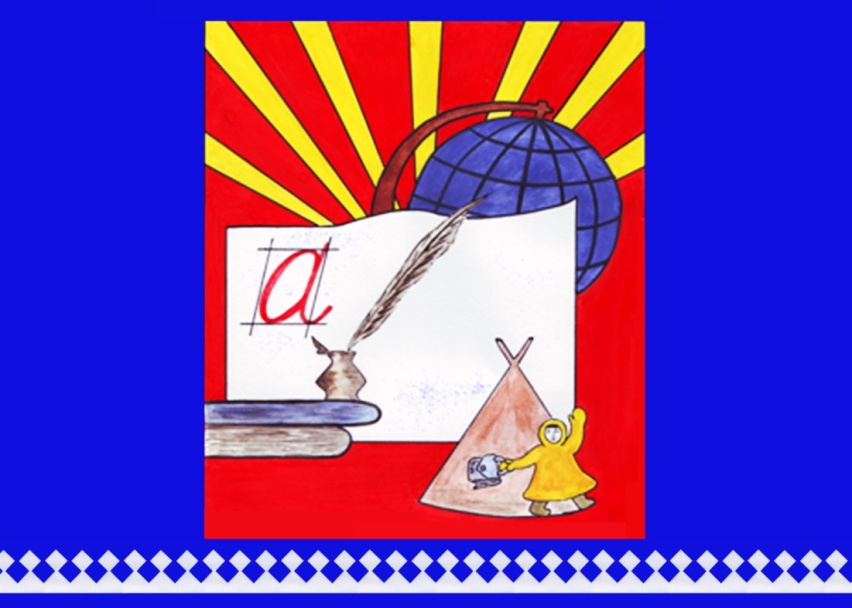  ТАЗОВСКИЙ РАЙОНМуниципальное казённое общеобразовательное учреждениеТазовская школа – интернат среднего общего образованияул. Кирова, 12, п. Тазовский, Ямало-Ненецкий автономный округ, 629350Тел. (факс): 2-18-91, mkoutshi@mail.ruПубличный докладза 2018-2019учебный год                                                                      Директор  школы   И.А.Зятевп.Тазовский, 2019 г.СОДЕРЖАНИЕВВЕДЕНИЕ……………………………………………………………………………3ОСНОВНАЯ ЧАСТЬ………………………………………………………………….4 ОСОБЕННОСТИ ОБРАЗОВАТЕЛЬНОГО ПРОЦЕССА, КАЧЕСТВО ОБРАЗОВАНИЯ………………………………………………………………………………4КАЧЕСТВО СОСТОЯНИЯ КАДРОВ……………………………………………….6О ХОДЕ РЕАЛИЗАЦИИ ФГОС……………………………………………………..10О ХОДЕ ПОДГОТОВКИ К ВВЕДЕНИЮ ФГОС СОО…………………………….11 УЧЕБНАЯ ДЕЯТЕЛЬНОСТЬ……………………………………………………….12КАЧЕСТВО ЗНАНИЙ ПО ШКОЛЕ…………………………………………………14ИТОГОВАЯ ИАТТЕСТАЦИЯ. ЕГЭ………………………………………………....17            ИТОГОВАЯ АТТЕСТАЦИЯ. ОГЭ. ГВЭ...………………………………………….22ВНУТРИШКОЛЬНЫЙ КОНТРОЛЬ………………………………………………...52СФОРМИРОВАННОСТЬ ОБЩЕУЧЕБНЫХ УМЕНИЙ И НАВЫКОВ………….54ОРГАНИЗАЦИЯ УЧЕБНОГО ПРОЦЕССА………………………………………...56МЕТОДИЧЕСКАЯ РАБОТА…………………………………………........................58УЧЕБНО-МЕТОДИЧЕСКОЕ ОБЕСПЕЧЕНИЕ…………………………………......59 САЙТ ШКОЛЫ……………………………………………………………………….60 АВТОМАТИЗИРОВАНАЯ ИОС «СЕТЕВОЙ ГОРОД. ОБРАЗОВАНИЕ»………60ВОСПИТАТЕЛЬНАЯ СИСТЕМА ШКОЛЫ….……………………………………..60ВОСПИТАТЕЛЬНАЯ СИСТЕМА ИНТЕРНАТА………………………………….63ПРОФИЛАКТИКА БЕЗНАДЗОРНОСТИ УЧАЩИХСЯ. РАБОТА С ДЕТЬМИ «ГРУППЫ РИСКА»…………………………………………………………………………..91СОТРУДНИЧЕСТВО С СОЦИУМОМ……………………………….......................95ИННОВАЦИИ В ОБРАЗОВАТЕЛЬНОМ ПРОЦЕССЕ…………………………...РАБОТА С ОДАРЕННЫМИ ДЕТЬМИ……………………………………………..99БИБЛИОТЕЧНО-ИНФОРМАЦИОННАЯ СЛУЖБА………………………………103СОСТАВ УПРАВЛЯЮЩЕГО СОВЕТА ШКОЛЫ…………………………………104«КАДЕТСКОЕ БРАТСТВО»………………………………………………………...104ДЕТСКОЕ САМОУПРАВЛЕНИЕ……………………………………………………105РАБОТА С ДЕТЬМИ С ОВЗ……………………………………………………….....105РАБОТА С ДЕТЬМИ-СИРОТАМИ, ОСТАВШИМИСЯ БЕЗ ПОПЕЧЕНИЯ РОДИТЕЛЕЙ…………………………………………………………………………………..106СПС ШКОЛЫ-ИНТЕРНАТА………………………………………….......................107СОЗДАНИЕ УСЛОВИЙ ДЛЯ ОРГАНИЗАЦИИ ПИТАНИЯ……………………....108МЕДИЦИНСКАЯ СЛУЖБА………………………………………………………….108ЗАКЛЮЧЕНИЕ. ПРИОРИТЕТЫ РАЗВИТИЯ…………………………………........108ВВЕДЕНИЕУважаемые ученики, родители, посетители сайта! Ежегодный публичный доклад является механизмом обеспечения информационной открытости и прозрачности деятельности школы, информирования общественности о качестве образования в образовательном учреждении, результатах образовательной деятельности. Доклад адресован обучающимся, их родителям, местной общественностиПредлагаем Вашему вниманию Публичный доклад Муниципального казённого общеобразовательного учреждения Тазовская школа-интернат среднего общего образования. В данном документе содержится информация о том, чем живет школа, как работает, чего она достигла к концу 2018-2019 учебного года, какие у нее проблемы, перспективы, приоритеты и основные направления развития. Главная цель деятельности педагогического коллектива школы - способствовать развитию личностной и практической направленности обучения в школе, обеспечивающей подготовку социально компетентного выпускника, обладающего сохранным здоровьем, навыками самостоятельности, саморазвития, творчества, способности к самореализации, высокой мотивацией к созидательной деятельности, с активной гражданской позицией.Данный отчет составлен на основе самоанализа работы образовательного учреждения, анализа организации учебного процесса, состояния воспитательной работы, методического и кадрового обеспечения, дана оценка места образовательного учреждения в системе общего образования Тазовского района. Часть представленной информации дана в сравнении с предыдущими годами, что позволит увидеть динамику промежуточных процессов.Миссия школы: воспитание здорового, успешного, социально-защищенного ребенка, способного полноценно развиваться, радоваться, спокойной жить и учиться стать жизнеспособными и счастливыми гражданином.Наша школа - это современное образовательное учреждение, предоставляющее качественные образовательные услуги в соответствии с государственными стандартами общего среднего образования.В школе работает высокопрофессиональный коллектив, способный решать образовательные и воспитательные задачи любой сложности.Мы делаем всё возможное, чтобы создать комфортные условия пребывания в школе, спокойную, доброжелательную атмосферу, позволяющую раскрыть и реализовать потенциал каждого ребенка.Доклад включает в себя введение, основную часть, разбитую на разделы, содержащие графики, таблицы, заключительную часть. ОСНОВНАЯ ЧАСТЬОСОБЕННОСТИ ОБРАЗОВАТЕЛЬНОГО ПРОЦЕССА, КАЧЕСТВО ОБРАЗОВАНИЯОсуществляя учебную деятельность, педагогический коллектив школы-интерната реализовывает государственную политику в области образования.На протяжении 2018-2019 учебного года при организации учебного процесса решались следующие задачи:Реализация обязательного минимума содержания федерального компонента государственного образовательного стандарта начального, основного общего, среднего общего образования.Реализация содержания федерального государственного стандарта начального общего образования.Введение предметов компонента образовательного учреждения с целью обеспечения более полной реализации социального заказа на образовательные услуги.Организация предпрофильной подготовки обучающихся.Соблюдение принципов преемственности на всех уровнях общего образования.Управление качеством образования, направленное на достижение результативности обучения, формирования социальной зрелости выпускников.В текущем учебном году в школе-интернате в  53 классах-комплектах обучалось на начало года 886/879 учеников, на конец – 862/854НОО  –21 классов-комплектов – 347/343 обучающихся.ООО – 29 классов-комплектов – 482/479 обучающихся.СОО – 3 класса- комплекта – 33/32обучающихся.Учащиеся школы-интерната на протяжении учебного года имели возможность пользоваться услугами дополнительного образования на базе кружков и секций, внеурочной деятельности, обеспечивающего реализацию направлений внеурочной деятельности в рамках апробации федерального государственного образовательного стандарта в 1-9 -х классах.В течение 2018-2019 учебного года осуществлялось движение обучающихся. Анализ сохранности контингента учащихся показывает, что наряду с прибытием 45/44 обучающихся (человек), из учреждения выбыло 79/78 обучающихся. Основная причина движения: продолжение обучения в других общеобразовательных учреждениях. Отсев в данном учебном году два человека.Статистика количественного состава школьников имеет положительную динамику. В 2018-2019 учебном году в МКОУ ТШИ поступили обучающиеся из п.Антипаюта, в связи с этим наблюдается увеличение числа учащихся.Сравнительная численность учащихся за 3 годаВ 2018 - 2019  учебном году школа вела работу по учебному плану, составленному  в     соответствии с Региональным базисным учебным планом и на основе примерного  учебного  плана для общеобразовательных учреждений Ямало-Ненецкого автономного округа с большим количеством  учащихся из числа МНС (вариант 1),  письма МО РФ от 18.09.2002 N 29/2331-6 «О применении базисных учебных планов специальных (коррекционных) образовательных учреждений Российской Федерации»; Закона РФ «Об образовании». Организация учебного процесса регламентируется  данным учебным планом, годовым календарным учебным графиком  и расписанием занятий.  Максимальный объем учебной нагрузки обучающихся соответствует максимально допустимому количеству часов с учетом шестидневной  учебной недели. Учебный план на 2018-2019  учебный год выполнен, учебные программы пройдены в полном объеме.                      Успеваемость и качество знаний обучающихся (динамика за три года)По результатам 2018/2019 учебного текущего учебного года были аттестованы  849/841 учащихся.
           По сравнению с прошлым учебным годам показатели качества не изменились.  Качество знаний по школе 26,2%, общая успеваемость 95,6%. Количество отличников увеличилось – 3/3 учащийся (2/2 в прошлом году), хорошистов и успевающих так же увеличилось – 199 /198 (26,2%) учащихся.Среди тех, кто учится удовлетворительно, имеют всего одну «3»- 48 учащихся (45 человек по итогам аналогичного периода прошлого года). Неуспевающих за 2018/20189 учебный год – 28/28 учащихся. Условно переведенных учащихся 26/26 учащихся. Оставлены на повторное обучении 15 учащихся.Сведения о кадрах образовательного учреждения.                   Качественный состав учителей (по всей школе).Состав педагогических кадров остается стабильным на протяжении многих лет. Данные показатели свидетельствуют о хорошем  уровне профессиональной компетенции педагогического коллектива, его творческом росте.Возрастной состав учителей (по всей школе). Кадровый состав учителей по стажу (по всей школе).Образовательный уровень (по всей школе).Повышение квалификации педагогических кадровЦелью повышения квалификации является развитие профессионального мастерства, освоение новых профессиональных компетентностей, обновление теоретических и практических знаний специалистов системы образования в связи с возросшими требованиями к уровню квалификации и необходимостью освоения современных методов решения профессиональных задач. Работа по повышению квалификации педагогов проводится систематически по следующей структуре:Профессиональное совершенствование: - онлайн-конференции, мастер-классы- участие в вебинарах, семинарах (в том числе и внутрикорпоративное)- участие в профессиональных конкурсах.В 2018-2019 учебном году из запланированных 30 педагогов КПК прошли 102 педагога (по приглашению представителя  организации «Синергия») количестве 108 часов  по теме «Метапредметный подход в обучении и воспитании». Кроме этого 28 педагогов прошли курсовую подготовку по: математике, преподаванию предметов начального уровня, работе с детьми ОВЗ… Все темы КПК соответствуют ФГОС. На данный момент 100% педагогов прошли КПК. Было проведено 3 семинара с целью повышения профессионального уровня педагогов.Вывод:  В школе создается система повышения квалификации, которая позволяет совершенствовать педагогическое мастерство. В 2019-2020 гг. следует учесть сайты, официально разрешенные для учета при аттестации; уделять более серьезное внимание работе педагогов над темами самообразования.КатегорияРеализация ФГОС НОО, ООО, СООТазовская школа-интернат с 1 сентября 2014 года  по решению управляющего совета школы-интерната участвует в опережающем внедрении федерального государственного образовательного стандарта. На конец 2018-2019 учебного года 5-9 классы обучались по ФГОС ООО.Главное изменение – это изменение результата образования. Если раньше результатом были прочные знания, то теперь это и  умения ими пользоваться, поэтому отличительной особенностью нового стандарта является развитие умений. Следовательно, нашей целью будет не только достижение предметных, но также метапредметных результатов.В связи с новым результатом произойдут изменения и в организации образовательного и воспитательного процесса. Процесс обучения будет построен так, чтобы дети в совместном диалоге с педагогом, одноклассниками сами открывали знания, находили ответы на проблемные вопросы из различных источников информации.Важным аспектом учебной деятельности становится проектная и исследовательская деятельность.Добиться требуемых образовательных результатов только на уроке нельзя. Поэтому очень важно, чтобы дети посещали специальные занятия во второй половине дня (внеурочную деятельность). Во внеурочную деятельность входят: индивидуальные занятия учителя с детьми,  экскурсии, кружки, секции, олимпиады, соревнования, интеллектуальные игры, поисковые исследования и выполнение проектов.  Неотъемлемой часть ФГОС является внеурочная деятельность. Стоит отметить, что модель внеурочной деятельности мобильна: за год учащиеся смогли посетить практически все внеурочные курсы, поскольку мы учитывали особенности среднего школьного возраста, а именно, необходимость частой смены деятельности. Для этого руководители внеурочной деятельности разработали программы не на учебный год, а на определённый период (от 17 до 70 часов).Реализация внеурочной деятельности Внеурочная деятельность в начальном общем образованииНеотъемлемой часть ФГОС является внеурочная деятельность. Стоит отметить, что модель внеурочной деятельности мобильна: за год учащиеся смогли посетить практически все внеурочные курсы, поскольку мы учитывали особенности среднего школьного возраста, а именно, необходимость частой смены деятельности. Тематика курсов внеурочной деятельности разнообразна: «Занимательный русский язык», «Занимательная математика и информатика»,  «Учусь создавать проект», «Все цвета кроме черного»,  «Школа развития речи»,  «Юный художник», «Умелые руки», «Добрые привычки»,  «Национально-прикладное творчество»,  «Национальные виды спорта», «Все цвета, кроме чёрного». Внеурочная деятельность в основном общем образованииВнеурочная деятельность, отраженная в сетке часов учебного плана, организована в школе-интернате с учетом:запросов родителей как основных заказчиков образовательных услуг;специфики образовательной деятельности школы-интерната;кадровых возможностей для обеспечения внеурочной деятельности.Структура учебного плана в 2018-2019 уч.г. содержала следующие направления  внеурочной деятельности :Спортивно-оздоровительно.Общеинтеллектуальное Духовно-нравственное.Социальное.Внеурочная деятельность, отраженная в сетке часов учебного плана, организована в школе-интернате с учетом:запросов родителей как основных заказчиков образовательных услуг;специфики образовательной деятельности школы-интерната;кадровых возможностей для обеспечения внеурочной деятельности.В 2018-2019 учебном году внеурочная деятельность реализовывалась по 35 курсам.В старшей школе внеурочная деятельность в соответствии с требованиями Стандарта образования организуется по основным направлениям развития личности (спортивно-оздоровительное, духовно - нравственное, общеинтеллектуальное, социальное). Организация занятий по этим направлениям является неотъемлемой частью образовательного процесса в школе. Образовательный продукт, созданный учащимися:Результаты любого дела, зависят от того, кто и как это дело делает. Именно мастерство, профессионализм и желание исполнителей обеспечивают качество результата. Реализация требований ФГОС напрямую зависит от готовности самого педагога к этому процессу, поэтому создание кадрового обеспечения введения стандарта является наиболее важной составляющей. Таким образом, реализация ФГОС в МКОУ ТШИ можно рассматривать как инновационную деятельность, успешность которой зависит от понимания её значения в образовательной деятельности всеми участниками образовательной деятельности: педагогами, родителями обучающихся школы-интерната, специалистами управляющих структур разного уровня.Результаты любого дела, зависят от того, кто и как это дело делает. Именно мастерство, профессионализм и желание исполнителей обеспечивают качество результата. Реализация требований ФГОС напрямую зависит от готовности самого педагога к этому процессу, поэтому создание кадрового обеспечения введения стандарта является наиболее важной составляющей. Таким образом, реализация ФГОС в МКОУ ТШИ можно рассматривать как инновационную деятельность, успешность которой зависит от понимания её значения в образовательной деятельности всеми участниками образовательной деятельности: педагогами, родителями обучающихся школы-интерната, специалистами управляющих структур разного уровня.О ходе подготовки к ФГОС СООФГОС СОО в МКОУ ТШИ начнет свою реализацию в 2019-2020 учебном году. На данный момент педагогами составлены рабочие программы и ООО СОО. На 2019-20 учебный год оформлен заказ на новый учебный год по федеральному перечню учебников Министерства образования и науки Российской Федерации в феврале – март для 10 классов. В заказ включены учебники в соответствии с федеральным перечнем учебников на 2019-20 учебный год. Замене подлежат:  учебники математики,  автор Н.Я. Виленкин 6 класс:,  английский язык,  автор М.З. Биболетова (5-11 класс); а так же замена учебников 1 и 2  классов  (в связи с окончанием срока службы).Педагоги, планирующие вести обучение в 10 классах, имеют курсовую подготовку и квалификационные категории. Количество учителей, планирующих вести обучение в 10 классе – 15, из них 5 имеют высшую категорию, 10 – первую, стаж работы от 7 лет.На 2019-2020 учебный год запланирован один 10 класс (по ФГОС) численностью 20 человек. Имеется решение органа государственно-общественного управления (управляющего совета) о введении в образовательной организации ФГОС СОО протокол №3 от 17 мая 2019 года Разработана основная образовательная программа среднего  общего образования общеобразовательной организации (на основе примерной основной образовательной программы среднего  общего образования)Количество учебных кабинетов, обеспеченных автоматизированными рабочими местами педагогов и обучающихся, а также набором учебной техники для обеспечения образовательного процесса, цифровыми измерительными приборами -36,Наличие общешкольного оснащения для различных видов урочной и внеурочной деятельности, для торжественных актов школы, на межшкольных семинарах, для работы с родителями и общественностьюМатериально-техническое обеспечение общеобразовательной организации приведено в соответствие с требованиями ФГОС общего образования (МТБ  соответствует действующим санитарным (СанПиН 2.4.2.2821-10) и противопожарным нормам, нормам охраны труда работников образовательного учреждения)Используется Интернет-сайт для публикации и размещения образовательных продуктов (система электронного продукта)Обеспечен свободный доступ в Интернет для педагогов и обучающихсяНаличие электронного классного журнала.Вывод: МКОУ ТШИ готова к введению и реализации ФГОС СОО.Учебная деятельность.Формы  организации  учебного  процесса  в  2018 - 2019  учебном  году:уроки (классно-урочная  форма);лекции, семинары,  практикумы;консультации;индивидуальные занятия;олимпиады, конкурсы;предметные  недели;открытые  уроки;мониторинг читательской грамотности;пробные, переводные, итоговые экзамены.Статистические данные по школе за 3 прошедшие года.Из статистических данных видно, что: Качество знаний остается неизменным    26,2%; «Отсев» составил 2 человека;Увеличилось   число «второгодников»:  в старшей школе оставлено на 2-ой год  10/10 учащихся  (в прошлом – 9/9), в начальной школе 13/13 из-за пропусков  уроков (не привезены из тундры родителями), без уважительной причины . По   решению ПМПК оставлено на повторное обучение 2 учащихся.Сравнительный анализ качества знаний по уровням образованияКачество обученности по сравнению с прошлым учебным годом   не изменилось. Количество «хорошистов» на первой  ступени образования  уменьшилось, на второй-увеличилось, на третьей уменьшилось.Качество знаний по школе  (2-11  классы)В сравнении  с прошлым учебным годом  качественная успеваемость не изменилась (было 26,2%, стало 26,2%), наблюдается повышение общей  успеваемости  на 0,1%  (было 95,5%, стало 95,6%).Обученность учащихся по русскому языку и математике в старшей школе(5-11 класс)В целях установления соответствия знаний учащихся требованиям программы по основным предметам (русский язык, математика) на протяжении всего учебного года осуществлялся контроль за уровнем готовности учащихся  к продолжению обучения в соответствии с положением о промежуточной аттестации. Сравнительный анализ входных и итоговых контрольных работ по русскому языку и математике, обученность учащихся по данным предметам  представлены в следующих таблицах:(русский  язык)Процент успеваемости в 2018-2019 учебном  году  по русскому языку по старшей   школе составил   97%;  по литературе -  98%. Качество знаний  по русскому языку 35% (по сравнению с прошлым годом ниже на 6%), по литературе – 48,7 (по сравнению с прошлым годом ниже на 2,7%)Отмечается повышение общей успеваемости по русскому языку. В сравнении с 2017-2018 учебным годом успеваемость повысилась  на 11,5 %. По литературе общая успеваемость выросла незначительно – на 0,6%. Также отмечается значительное снижение качества по русскому языку на 6%. Это объясняется объективной оценкой качества знаний, низкой мотивацией.Обученность  учащихся(математика, алгебра, геометрия)1. Итоговая аттестация обучающихся.С 24 мая по 02 июля проходила итоговая аттестация учащихся выпускных классов. При проведении государственной итоговой аттестации учащихся выпускных классов школа руководствовалась Положением о государственной итоговой аттестации выпускников 9,    11   классов образовательных учреждений и Положением и процедурой проведения ЕГЭ и ОГЭ -2018г. Нормативные документы оформлены  в срок,  для учителей и учащихся были оформлены стенды.  Проведение экзаменов носило четкий, организованный характер.В 2018 – 2019  учебном году в школе - интернате функционировало   шесть  9-х класса и один    11 класс, в которых обучалось  (96 учеников  в 9-х классах, из них 13  учащихся в 9Е (КРО 8 вида) классе, 16 учеников  в 11 классах), всего  112  учащихся. Допущены к государственной итоговой аттестации  99 человек.  Среднюю школу окончил 16/15 учениковПоказатели учебно-воспитательного процесса  за 3 годаУспеваемость выпускников школы 3 ступени на протяжении 3 - х лет остается стабильной (100%),  качество обучения в этом году повысилось. По сравнению с выпускниками прошлого года повысилось 1,5%.Качественные показатели итоговой аттестации за последние 3 года по полной средней школе.Экзамены по выбору.Для государственной (итоговой) аттестации 2017 – 2018   учебного года обучающиеся 11-го класса выбрали 3  предмет -  обществознание, биология, химия. Анализ итогов показал, что учебный материал по предмету усвоен  на удовлетворительном уровне.  В экзамене по обществознанию приняли участие  6 выпускников  школы, что составляет 35% от общего количества выпускников.  Средний балл по школе – 51б. Минимальный порог – 42б., преодолели все учащихся. Максимальный балл получила Салиндер Венера – 61б., минимальный  по школе – Вануйто Николай – 44б. Таким образом, общая успеваемость составила 100%, качественная – 16,6%. В экзамене по химии участвовали 1 выпускник (Салиндер Юлия), набранный балл составил  - 39 б, минимальный порог- 36 б. Оценка «удовлетворительно».  Общая успеваемость 100%, качественная 0.Основные результаты экзаменов русскому языку и  алгебре   за   3  года.Результаты участия выпускников в государственной (итоговой) аттестации.Для государственной (итоговой) аттестации 2018 – 2019   учебного года обучающиеся 11-го класса выбрали 3  предмет -  обществознание, биология, химия. Анализ итогов показал, что учебный материал по предмету усвоен  на удовлетворительном уровне.  В экзамене по обществознанию приняли участие  10 выпускников  школы, что составляет 63% от общего количества выпускников.  Средний балл по школе – 45б. Минимальный порог – 42б., преодолели 6 учащихся. Максимальный балл получила Худи Капиталина – 62б., минимальный  по школе – Салиндер Мария – 31б. Таким образом, общая успеваемость составила 67%, качественная – 30%. В экзамене по химии участвовали 3 выпускник, максимальный  балл составил  - 41 б, минимальный балл- 17 б.   Общая успеваемость 67%, качественная 0%.Анализ  государственной итоговой аттестации  по русскому языку в 11 классе    03 июня  2019 года учащиеся 11 класса сдавали единый государственный экзамен по русскому языку. К экзамену допущены 16 учащихся.Результаты итоговой аттестации Результаты итоговой аттестации по русскому языку  были сопоставлены с итоговыми отметками учащихся. Данные приведены в таблице  Все учащиеся подтвердили годовые и итоговые оценки по русскому языку. Результат выше годовой и итоговой оценки показала Салиндер Елена Альбертовна.     Минимальный порог (24 балла), необходимый для получения аттестата преодолели все учащиеся.Анализ  результатов ЕГЭ ( математика) (базовый уровень).ФИО учителя: Размерова Е. Н.Дата проведения: 29.05.19гВсего обучающихся в классе: 16Количество учащихся, выполнявших работу: 12Усвоены темы: 1-9, 11,12, 15, 16, 17, 18.Задания, вызвавшие наибольшие затруднения:10, 13, 14, 19. «5»  - 2«4» - 9«3» - 1«2» -0Общая успеваемость – 100%Качественная успеваемость – 92%Основную  общую  школу окончили  52/52 учениковНа конец 2018-2019 учебного года в 9-ом классе обучались 96/95 учащихся, 13/12из них ученики коррекционно – развивающегося класса 8 вида.83/83   обучающихся  9-го класса были допущены к государственной итоговой аттестации. Учащиеся  9-го класса сдавали два обязательных экзамена ГИА : русский  язык  и математику, два экзамена по выбору. Экзаменами по выбору были: география -37, родной язык -38, обществознание 41, биология-5, химия-4, литература-10, Информатика-1.Динамика общей и качественной успеваемости обучающихся 9 классов по предметам учебного плана за три последних года представлена в таблице:Вывод:  как видно из таблицы,  средний показатель общей  успеваемости  обучающихся по предметам федерального компонента учебного плана за три года в выпускных классах  составляет в соответствии с годами обучения - 100%. Качественная успеваемость учащихся 9-ых классов по предметам из года в год разнится. Вероятно, причина кроется в особенностях учащихся, в различиях педагогов, работающих в разные годы в выпускных классах. Резко выраженной динамики не наблюдается, тренд не выражен.2.7.2. Результаты  итоговой  аттестации  учащихсяклассов  за  2018- 2019  учебный год.В этом учебном году к итоговой аттестации в 9-х общеобразовательных классах допущены к экзамену 83 учащихся,  сдавали ГИА  по математике и русскому языку (83 человек) из них  в форме ОГЭ сдавали 72 учащихся, в форме ГВЭ сдавали 11 учащихся .                Результаты  итоговой  аттестации  по РУССКОМУ ЯЗЫКУК итоговой аттестации по русскому языку допущены 83 выпускника 9-го общеобразовательного класса.  ОГЭ по русскому языку сдавали  68 учащихся. Анализ результатов ОГЭГВЭ  по русскому языку Результаты итоговой аттестации по русскому языку  были сопоставлены с итоговыми отметками учащихся. Данные приведены в таблице Качество успеваемости в 9 «А» - 91,6%.На отметку «5» сдали ОГЭ:  Лапсуй Полина, Салиндер Виктор, Харючи Диана, Худи Виолетта, на отметку «4»: Нячь Роман, Салиндер Анастасия, Тибичи Сергей, Тогой Марьяна, Тогой Юрий, Харючи Ксения, Худи Каролина.        Подтвердили годовые оценки: Салинедр Анастасия («4»), Тибичи Сергей («4»), Худи Каролина («4») – 33,3%.Получили за экзамен оценку «4», что  выше годовой отметки: Нячь Роман, Тогой Марьяна, Тогой Юрий, Харючи Ксения – 33,3%.             Качество успеваемости в 9 «Б» - 28%.    На отметку «5» сдала ОГЭ:  Салиндер Ирина , на отметку «4»: Ахмедзянова Дарья , Салиндер Мария.Получили за экзамен оценку «4», что  выше годовой отметки: Салиндер Мария .Получили за экзамен «5», что  выше годовой отметки: Салиндер Ирина.Получили за экзамен «4», что ниже годовой отметки: -Получили за экзамен «3», что ниже годовой отметки:-Салиндер Арина, Салиндер Владислав М. Качество успеваемости в 9 «В» - 28%.    На отметку «5» сдала ОГЭ:  - на отметку «4»: Тибичи Ярослав , Тибичи Александр , Вэхо Оксана .Получили за экзамен оценку «4», что  выше годовой отметки: -Получили за экзамен «5», что  выше годовой отметки: -Получили за экзамен «4», что ниже годовой отметки: Тибичи Ярослав Получили за экзамен «3», что ниже годовой отметки: Салиндер Антонина , Ядне Полина , Адер Ангелина .Качество кспеваемости в 9 «Г» - 14,2%На отметку «4» сдали ОГЭ:  Ненянг Виктория; на отметку «3»: Тибичи Кузьма, Тэсида Елена, Тэсида Зинаида,Салиндер Надежда, Яр Семён, Неркахы Алина.Подтвердили годовые оценки: Тибичи Кузьма, Тэсида Елена, Тэсида Зинаида,Салиндер Надежда, Яр Семён, Неркахы Алина.Получили за экзамен оценку «4», что  выше годовой отметки: Ненянг Виктория – 14,2%.Получили за экзамен «3», что  ниже годовой отметки: Тэсида Елена – 14,2%Качество кспеваемости в 9 «Д» - 55,5%На отметку «5» сдали ОГЭ:  Салиндер Наталья, Ядне Татьяна, Ядне Эльвира,на отметку «4»: Адер Сергей, Вануйто Дмитрий, Вануйто Милана, Вануйто Савелий, Вануйто Эльвира, Лапсуй Диана, Ядне Роман.Подтвердили годовые оценки: Адер Сергей, Вануйто Эльвира («4»),  Окатетто Алиса, Окотэтто Юрий, Салиндер Луиза, Сэротето Енне («3»),– 33,3 %.Получили за экзамен оценку «4», что  выше годовой отметки: Вануйто Дмитрий, Вануйто Милана, Вануйто Савелий, Лапсуй Диана, Ядне Роман  – 28 %.Получили за экзамен «5», что  выше годовой отметки: Салиндер Наталья, Ядне Татьяна, Ядне Эльвира – 17 %.Анализ затруднений,возникших у учащихся при выполнении заданийТаким образом, В 9 «А» классе:- за сжатое изложение 0 баллов по критерию № 3 (Смысловая цельность, речевая связность и последовательность изложения)  получили  2 учащихся  9 «А» класса (Ополев Кирилл, Салиндер Анастасия),- за сочинение-рассуждение (задание повышенной сложности) 0 баллов ни по одному критерию не получил ни один учащийся  9 «А» класса.За орфографическую грамотность 0 баллов получили 3 учащихся, за пунктуационную грамотность все учащиеся получили 1-2 балла, за грамматические ошибки 0 баллов получил 1 учащийся, за речевые – 2 учащихся. В 9 «Б» классе:- за сжатое изложение 0 баллов по одному из критериев получили 3 учащихся,- за сочинение-рассуждение 0 баллов по одному из критериев получил 1 учащийся 9Б класса.За орфографическую грамотность 0 баллов получили 7 учащихся 9 Б, за пунктуационную грамотность – 14 учащихся 9В класса .В 9 «В» классе:- за сжатое изложение 0 баллов по одному из критериев получили 3 учащихся 9В классов,- за сочинение-рассуждение 0 баллов по одному из критериев получил0За орфографическую грамотность 0 баллов получили 13 учащихся 9В класса, за пунктуационную грамотность – 14 учащихся 9В класса.В 9 «Г» классе:- за сжатое изложение 0 баллов ни по одному критерию не получил ни один учащийся  9 «г» класса,- за сочинение-рассуждение 0 баллов ни по одному критерию не получил ни один учащийся  9 «г» класса.За орфографическую грамотность 0 баллов получили 2 учащихся, за пунктуационную грамотность – 6 учащихсяВ 9 «Д» классе: за сжатое изложение 0 баллов по критерию № 1 получил  1 учащийся  9 «Д» класса (Вануйто Савелий),- за сжатое изложение 0 баллов по критерию № 3 получили  2 учащихся  9 «Д» класса (Вануйто Милана, Сэротетто Енне),- за сочинение-рассуждение (задание повышенной сложности) 0 баллов по критерию № 2 получил один учащийся  9 «Д» класса (Сэротетто Енне).За орфографическую грамотность 0 баллов получили 5 учащихся, за пунктуационную грамотность 0 баллов получили 8 учащихся, за грамматические ошибки 0 баллов получил 6 учащихся, за речевые – 3 учащихся.  Анализ результатов тестовых заданий с открытым ответомВ 9 «А»При выполнении тестовой части 1 учащийся справился на 100 %. Все задания выполнены в среднем на 81 %. Задания  № 6 и № 12 выполнили 58 % учащихся.  Задание № 9 – 67%. Остальные задания выполнены на 75-100%. Наиболее успешно учащиеся справились с заданиями № 2, №5 – 100%, № 4, № 14, № 8  выполнили 92% учащихся.Задания базового уровня, выполненные ниже 60%: задание № 6 (Лексика и фразеология. Синонимы) -58%, № 12 (Пунктуационный анализ сложного предложения) – 58%.Выполнение задания повышенного уровня: справились 100% учащихся.               В 9 «Б», «В»:Низкий процент выполнения 7 задания (Виды связи в словосочетаниях) – 42%.Низкий процент выполнения 8 задания (Грамматическая основа предложения) – 42%.Низкий процент выполнения 11 задания (Синтаксический анализ сложного предложения) – 50%.Низкий процент выполнения 12 задания (Виды связи в сложном предложении) – 34%               В 9 «Г»:Низкий процент выполнения 11 задания (Грамматическая основа предложения) –14,2 %.Низкий процент выполнения 3 задания ( Выразительные средства лексики и фразеологии) - 42,8 %.Низкий процент выполнения 13 задания (Синтаксический анализ сложного предложения) – 42,8 %.Низкий процент выполнения 7 задания (Словосочетание) - 42,8 %.Выполнение задания повышенного уровня: справились  % учащихся.               В 9 «Д»:При выполнении тестовой части 3 учащихся справились на 100 %. Все задания выполнены в среднем на 69 %. Задания  № 5 и № 12 выполнили 56 % учащихся.  Задания № 2, 3, 8, 11 выполнены в интервале  60-69%. Остальные задания выполнены на 72-78%. Задания базового уровня, выполненные ниже 60%: задание № 5 (Правописание приставок) – 56%, № 12 (Пунктуационный анализ сложного предложения) – 56%.Выполнение задания повышенного уровня: справились 100% учащихся.Вывод:1. Результаты государственного выпускного экзамена считаю удовлетворительными.2. Опыт работы по подготовке учащихся к итоговой аттестации по русскому языку обобщить и использовать в практике.              Рекомендации учителям-словесникам:продолжить работу над формированием и совершенствованием навыка грамотного письма с соблюдением орфографических и пунктуационных норм;спланировать работу по обобщению теоретического материала, совершенствованию навыка практического применения теоретического материала, умения применять лингвистические знания в работе с языковым материалом.Анализ результатов ОГЭ по математикеАнализ результатов ГВЭ по математикеКачество знаний по итогам выпускного экзамена ОГЭ составило 39,7% (в прошлом году 42,2%) по итогам ГВЭ – 0% ( в прошлом году 31%)Анализ выполнения отдельных заданий учащимися 9-х классов ОГЭ по математикеВ выполнении заданий ОГЭ (9 классы):На  оптимальном уровне (50% и более) находятся знания обучающихся по заданиям  - № 1, 2, 3, 5,6,8,9,10, 14, 15,16,17, 18, 19, 20На критическом уровне (30-50%)- № 4,7,13,17На недопустимом уровне (менее 30%) –№ 11, 12Причины низких результатов: Некачественная подготовка обучающихся к уроку (знание теоретического материала).Отсутствие контроля со стороны родителей и воспитателей за выполнением домашнего задания и посещением консультаций.Пропуски уроков.Частые пропуски консультаций и индивидуальных занятий.Недостаточный уровень психологической подготовки учащихся к ОГЭ.Недостаточный уровень подготовленности учащихся в начальной школе.Ухудшение здоровья подрастающего поколения, в том числе отрицательного влияния вредных привычек на здоровье, мыслительную деятельность учащихся.Качественные показатели итоговой аттестации за последние 3 годапо основной общей школе.Как видно из таблицы, в нынешнем году качественная успеваемость в 9-х классах понизилась     на 3,9 %  по сравнению с прошлым годом.  Сравнительный анализ общей и качественной успеваемости обучающихсяза 3 года (итоговые оценки)Вывод: В данном учебном году  увеличилось    количество  второгодников на 2 ступени, в основном это   дети,  не приехавшие из тундры после каникул и проживающие в посёлке из неблагополучных семей. Как видно из таблицы, успеваемость и качество знаний учащихся   II ступени  уменьшилось. В школе созданы  условия  для усвоения обучающимися обязательного минимума содержания образования, ведётся  учителями школы-интерната тематический учёт знаний по изучаемым предметам, отслеживается  администрацией школы-интерната динамика  изменения результатов учебно-воспитательного процесса в разрезе курируемых предметов, принимаются  управленческие  решения  по возникающим проблемам, в частности, работа с учащимися, имеющими одну отметку «3» по предмету, ведётся работа  с неуспевающими. Результаты государственной (итоговой) аттестации выпускников 2018-2019 учебного года подводят к определённым  задачам в работе педагогов старшего звена по привитию детям навыков самообразования, воспитанию позитивного отношения к процессу учебы, пониманию необходимости разностороннего образования, проявлении креативности в различных видах деятельности.	Учителям-предметникам необходимо: совершенствовать систему организации и проведения ГИА с целью создания оптимальных условий для успешной сдачи экзаменов выпускниками;обучать учащихся порядку выполнения заданий и правильному заполнению бланков ответов; проводить тренировочные тесты с обязательным жестким ограничением отводимого на решение времени; использовать для контроля знаний контрольно-измерительные материалы аналогичные материалам ЕГЭ, ОГЭ, ГВЭ;Результаты  итоговой  аттестации  по РОДНОМУ ЯЗЫКУВ этом учебном году допущены к   итоговой аттестации 38 выпускников 9-х общеобразовательных классов,  сдавали ОГЭ по родному (ненецкому) языку (38 человек).  Результаты итоговой аттестации по родному (ненецкому) языку  были сопоставлены с итоговыми отметками учащихся. Данные приведены в таблице9 А класс: оценки: «5» - 0;   «4» - Тогой Юрий;   «3» - Няч Роман; «2» - нет.Общая успеваемость -  100%Качественная успеваемость – 50%Максимальное количество баллов  набрали   Тогой Юрий (10 баллов),  (1 чел. – 9б).9 Б: «4» -2 чел. (Харючи Ольга, Ядне Алексей),  «3» - Салиндер Андрей, Салиндер Владислав А., Салиндер Владислав М, Харючи Ольга, Салиндер Мария . Общая успеваемость – 100%Качественная успеваемость – 28,5%.9В класс: «5» - 0, «4» - 2 (Хэно Савелий, Салиндер Антонина), «3» - 6 (Адер Борис, Салиндер Илья, Худи Алексей, Салиндер Сентябрина, Лапсуй Виталий), «2» - 0.Общая успеваемость – 100%Качественная успеваемость – 25%.9Г класс: «5» - 0, «4» - 3 (Неркаги Виктория, Яр Семен, Тэсида Елена), «3» - 3 (Тибичи Кузьма, Неркаги Алина, Тэсида Зинаида), «2» - 0.Общая успеваемость – 100%Качественная успеваемость – 50%.9Д класс: «5» - 3 (Ядне Татьяна, Вануйто Дмитрий, Сэроттето Енне), «4» - 11 (Адер Сергей, Салиндер Наталья, Салиндер Зоя, Яр Августа, Лапсуй Оксана, Лапсуй Диана, Салиндер Луиза, Ядне Роман, Вануйто Савелий, Окотэтто Юрий, ), «3» - 1 (Окатетто Алиса), «2» - 0.Общая успеваемость – 100%Качественная успеваемость – 92,8%.Анализ результатов итоговой аттестации по родному (ненецкому) языку выявил, что подтвердили результаты  60 % обучающихся (9 учащихся),  20 % учащихся улучшили свой результат. Самый низкий процент выполнения   приходится на задания 5 («Вид связи») и  задание части 2 (Задания с развернутыми ответами) – 49% и 38% соответственно.  С заданием 6 учащиеся не справляются из-за ограниченного словарного запаса и неумения подбирать слова в контексте. При выполнении задания части 2 учащиеся испытывают трудности в восприятии материала на Большеземельском говоре, (дети владеют на Тазовском говоре)Самый высокий процент выполнения приходится на выполнение задания части 1 (Тест).Рекомендации учителям-словесникам:продолжить работу над формированием и совершенствованием навыка грамотного письма и умению формулировать выявленную проблему в тексте;спланировать работу по обобщению теоретического материала, совершенствованию навыка практического применения теоретического материала, умения применять лингвистические знания в работе с языковым материалом.совершенствовать работу над восприятием на Большеземельском говоре. Результаты  итоговой  аттестации  по ГЕОГРАФИИ ОГЭ по географии сдавали 37 учащихся. Экзамен состоялся 04.06.2019 г.Результаты итоговой аттестации по географии  были сопоставлены с итоговыми отметками учащихся. 9 А класс: оценки:  «5» -2, «4» - 5, «3» -3, «2» -0;  Салиндер Анастасия, Худи Каролина получили на экзамене оценки «5», повысили годовую оценку. Ополев Кирилл повысил годовую оценку, получив на экзамене «4». Остальные ученики подтвердили годовые результаты.Общая успеваемость -  100%Качественная успеваемость – 70%9 Б класс: оценки:  «5» -0, «4» - 1, «3» - 4, «2» - 0; Салиндер  Владислав Максимович получил на экзамене оценки «4».Все ребята подтвердили годовые результаты.  Общая успеваемость -  100%Качественная успеваемость – 20%9 В класс: оценки:  «5» -0, «4» - 9, «3» - 4, «2» - 0; Салиндер Олег набрал 26 баллов – одного балла не хватило до «5».Адер Борис, Вэхо Оксана, Лапсуй Алексей, Салиндер Виолетта, Хэно Павел, Хэно Савелий,  Ядне Полина, Ядне Юлия получили на экзамене оценки «4», повысили годовую оценку. Остальные ученики подтвердили годовые результаты.Общая успеваемость -  100%Качественная успеваемость – 69%9 Г класс: оценки:  «5» -0, «4» - 0, «3» - 4, «2» - 0; Все ребята подтвердили годовые результаты.  Общая успеваемость -  100%Качественная успеваемость – 0%9 Д класс: оценки:  «5» -3, «4» - 2, «3» -0, «2» -0;  Вануйто Савелий, Окотетто Юрий, Ядне Эльвира получили на экзамене оценки «5», повысили годовую оценку. Ядне Роман повысил годовую оценку, получив на экзамене «4». Остальные ученики подтвердили годовые результаты.Общая успеваемость -  100%Качественная успеваемость –100%Анализ затруднений,возникших у учащихся при выполнении заданий ОГЭВсего заданий – 30; из них по типу заданий: с кратким ответом – 27; с развернутымответом – 3; по уровню сложности: Базовый – 17;  Повышенный – 10; Высокий – 3. Максимальный балл – 32.ОГЭ (ГИА) по географии – один из экзаменов по выбору в конце 9 класса. Обычно его выбирают либо те учащиеся, которые чувствуют себя уверенно в этом предмете, либо те, кому он нужен для поступления в специализированные классы. Уровень подготовки данных учащихся средний. ГИА по географии – экзамен довольно специфичный, и поэтому считается одним из сложных. В школьной программе, несмотря на прохождение тем, включенных в кодификатор ГИА по географии, не задерживаются на заданиях ГИА серьёзно, поэтому учащимся требуется дополнительная подготовка. Однако многие учащиеся самостоятельно не занимались подготовкой к экзамену.Сложности экзамену добавляет и тот факт, что знания по географии разнообразны по форме – это и теоретический материал, и работа с картами, и необходимость пространственного мышления. Поэтому, если учащиеся выбрали ГИА по географии в 9 классе как дополнительное испытание, необходима серьезная дополнительная подготовка, так как непосредственно перед экзаменом не получится запомнить большой объём информации. Не все ученики определились сразу с выбором предмета. Требования к подготовке выпускников основной школы по географии подразумевают не только овладение суммой базовых знаний и умений, но и сформированность способности самостоятельного применения этих знаний и умений в практической деятельности и современной жизни. В течение этого учебного года учителем велась целенаправленная, планомерная, систематическая подготовка учеников  к ОГЭ по географии. В 2018-2019 учебном году для успешной сдачи экзамена с сентября стали проводиться индивидуально-групповые консультации по подготовке к ГИА. Учащиеся были ознакомлены с графиком  консультаций для подготовки к ОГЭ по географии.  Велся учет учащихся, посещающих консультации. В случае непосещения информация доводилась до классных руководителей, до администрации. Проводилась индивидуальная профилактическая работа с родителями учащихся недобросовестно относящихся к подготовке к экзаменам. Проводились пробные экзамены. Осуществлялось постоянное информирование учащихся 9 класса и их родителей по вопросам подготовки к ОГЭ: до сведения учащихся и родителей своевременно доводились результаты всех репетиционных работ и также были рассмотрены основные ошибки учащихся с целью их дальнейшей коррекции.Работа,  проведенная с учащимися,  носила положительную динамику. Результаты пробного экзамена, проведенного в конце учебного года, показали, что были ученики, которые выполняли работу на «отлично» «хорошо» и «удовлетворительно». Однако еще имелись учащиеся группы риска. С учениками продолжалась работа по преодолению затруднений при выполнении заданий, выполнялись задания в текстовом варианте, в электронном виде, проводился разбор выполненных работ, анализ основных ошибок. Учащиеся научились заполнять бланки ответов, знали перечень требований к уровню и системе оценивания выполнения отдельных заданий и экзаменационной работы в целом. Многие  научились ориентироваться в атласах, находить нужные карты. Курс «География» имеет большой объем информации, а всего два часа в неделю, поэтому времени для закрепления теоретического материала и отработки практических умений  недостаточно.Причины ошибок, данных результатов: Невнимательное прочтение  инструкций учащимися к каждому типу заданий и предписаний к их выполнению, влекущее за собой неправильное заполнение бланков ответа.Низкая самоподготовка обучающихся к экзамену, отсутствие знаний по определенной теме или неумение использовать знания при ответе на задание.Неумение выделить главное в формулировке задания, провести его анализ, расставить приоритеты при решении.Несформированность умения работать с картами, климатической диаграммой, схемой, таблицей, отсутствие навыка  выделять главное, существенное, вычленять необходимую информацию.Отсутствие контроля со стороны родителей  за выполнением домашнего задания и посещением консультаций.Пропуски уроков и  консультаций отдельными учащимися.Низкая вычислительная подготовка учащихся влияет на запись требуемого точного ответа.Рекомендации учителю, преподающему  географию:в процессе преподавания курса географии и проведении тематического контроля знаний необходимо  шире использовать разнообразные задания, учитывать необходимость контроля не только усвоения элементов знаний, представленных в кодификаторе, но и, проверки овладения учащимися основными умениями;в начале изучения каждой из тем в 5-9 классах необходимо чётко выявлять степень усвоения тех опорных знаний по данной теме, которые должны были быть усвоены в основной школе;внимательно проанализировать результаты экзамена по географии за предыдущий год и ознакомить с ними всех заинтересованных лиц;ознакомить обучающихся со структурой и содержанием экзаменационной работы, процедурой проведения экзамена, с критериями оценки составных частей экзаменационной работы;включать задания ГИА для решения их на уроке и дома;привлекать учителей математики  для ликвидации математических пробелов в знаниях учащихся при подготовке к итоговой аттестации;шире использовать возможности компьютерных классов для подготовки учащихся к государственной итоговой аттестации и прежде всего для контроля знаний по тестовой технологии.Результаты  итоговой  аттестации  по БИОЛОГИИ Результаты итоговой аттестации по биологии  были сопоставлены с итоговыми отметками учащихся. Данные приведены в таблице9А класс: оценки: «4» - 2 (Тибичи Сергей Данилович, Лапсуй Полина Юрьевна).Общая успеваемость -  100%Качественная успеваемость – 100%Максимальное количество баллов набрал Тибичи Сергей (33 балла, 71,7%); минимальное количество (30 баллов, 65,2%) – Лапсуй Полина.Анализ результатов итоговой аттестации по биологии выявил, что подтвердили у одного учащегося годовая оценка в сравнении с экзаменационной оказалась завышена, у другого ученика, напротив, занижена.9Г класс: оценка:«3» - 1,Общая успеваемость –100%, качественная успеваемость – 0 %. Салиндер Надежда Егоровна набрала 20 баллов, что соответствует 43,4%. Годовая оценка подтверждена.9Д класс: оценки: «3» - 1(Вануйто Илона Сергеевна), оценка «4» - 1(Вануйто Эльвира Сергеевна). Общая успеваемость –100%, качественная успеваемость – 50%.	Максимальное количество баллов (из 46 возможных) набрала Вануйто Эльвира (32 баллов),  минимальное количество баллов – Вануйто Илона(25 баллов)	Анализ результатов итоговой аттестации по биологии выявил, что подтвердили результаты 60% обучающихся (3 учащихся), 20% ухудшили свой результат (1 учащийся). 20% улучшили (1 учащийся). Анализ выполнения отдельных заданий учащимися 9-х классов ОГЭ по биологии
В выполнении заданий ОГЭ (9 классы):На  оптимальном уровне (50%-70%) находятся знания обучающихся по заданиям  - №2, №4, №11, №14, №15, №19, №23, №24, №25, №28, №30, №31.На критическом уровне (30-50%)- №3, №9, №10, №12, №13, №26, №27.На недопустимом уровне (менее 30%) - №5, №19, №20.Задания, с которым не справился ни один учащийся: №5 (Царство Растения)Высокие результаты (свыше 70%) показаны в заданиях: №1, №6, №7, №8, №16, №17, №18, №20, №21, №22, №29. Причины низких результатов по отдельным заданиям: Отсутствие контроля со стороны родителей и воспитателей за выполнением домашнего задания и посещением консультаций.Частые пропуски консультаций и индивидуальных занятий, во время повторения тем, таких как например, Царство Растения.Вывод: Результаты ОГЭ по биологии в 2018-2019 учебном году считаю удовлетворительными. К минусам в работе могу отнести несоответствие годовых оценок и оценки за экзамен у двух учащихся как в сторону завышения годовой оценки, так и в сторону её занижения. Рекомендации по подготовке к ГИА по биологии на 2019-2020 учебный год:1.Обратить особое внимание на темы с низким процентом выполнения;2.Организовать системную подготовку с разбором всех тем.Результаты  итоговой  аттестации  по ОБЩЕСТВОЗНАНИЮ ОГЭ по обществознанию сдавали 41 учащийсяРезультаты итоговой аттестации по обществознанию  были сопоставлены с итоговыми отметками учащихся. Данные приведены в таблице9А класс: оценки:  «5» -0, «4» - 3   (Салиндер Анастасия, Харючи Диана, Худи каролина );   «3» - 5 (Ополев Кирилл, Салиндер Виктор, Тогой Марьяна, Худи Ксения, Худи Виолетта) ; «2» - 0.Общая успеваемость -  100%Качественная успеваемость – 38%Максимальное количество баллов (из 39 возможных)  набрали   Худи Каролина (29 баллов, 74%), Салиндер Анастасия (29 баллов 74%), минимальное количество (17 баллов, 44%) – Салиндер Виктор.За выполнение заданий части 2 (13 баллов, с развернутым ответом) максимальное количество баллов  набрали – Худи Каролина (10 б.), Тогой Марьяна (9 б.), Харючи Диана (9б.). Минимальное количество баллов Салиндер Виктор (3 б.), Харючи Ксения (4 б.).9Б класс: оценки: «5» - 0, «4» - 2 (Салиндер Арина, Харючи Ольга) «3» - 6 (Ахметзянова Дарья, Ненянг Даниил, Салиндер Ейко, Салиндер Ирина,  Салиндер мария, Харючи Ялэмтадне), «2» - 0.Общая успеваемость –100%Качественная успеваемость – 25%Максимальное количество баллов (из 39 возможных) набрали Салиндер Арина (25 баллов,64%), Харючи Ольга (25 баллов, 64%). Минимальное – Ахметзянова Дарья (18 баллов, 46%), Салиндер Мария (18 баллов, 46%). За выполнение заданий части 2 (13 баллов, с развернутым ответом) максимальное количество баллов  набрали – Салиндер Арина (10 б.), Харючи Ольга  (8 б.), минимальное количество баллов Салиндер Мария (4 б.).   9В класс: оценки:  «5» -0, «4» - 2   (Тибичи Александр, Тибичи Ярослав);   «3» - 8 (Адер Ангелина, Лапсуй Алексей, Салиндер Олег, Хэно Павел, Ядне Любовь, Ядне Полина, Ядне Юлия, Салиндер Виолетта); «2» - 0Общая успеваемость -  100%Качественная успеваемость – 20%Максимальное количество баллов  набрали   Тибичи Ярослав (31 баллов, 79%), Тибичи Александр (27 баллов, 69%), минимальное количество– Хэно Павел (16 баллов, 41%).За выполнение заданий части 2 (13 баллов, с развернутым ответом) максимальное количество баллов  набрали – Тибичи Ярослав (10 б.), Тибичи Александр (10 б.), минимальное количество баллов Хэно Павел (5 б.).9Г класс: оценки:  «5» -0, «4» - 0,  «3» - 1 (Неркахы Алина, Салиндер Надежда, Тэсида Зинаида), «2» - 0.Общая успеваемость -  100%Качественная успеваемость – 0%Максимальное количество баллов  набрала   Салиндер Надежда (21 баллов, 74%), минимальное количество– Неркахы Алина (18 баллов, 46%).За выполнение заданий части 2 (13 баллов, с развернутым ответом) максимальное количество баллов  набрала – Салиндер Надежда (7 б.), минимальное количество баллов Тэсида Зинаида (4 б.).9Д класс: оценки:  «5» -0, «4» - 3   (Вануйто Дмитрий, Ядне Татьяна, Ядне Эльвира);   «3» - 8 (Адер Сергей, Вануйто Милана, Лапсуй Диана, Лапсуй Оксана, Салиндер Зоя, Салиндер Луиза,  Салиндер Наталья, Яр Августа, Окатетто Алиса),  «2» -0.Общая успеваемость -  100%Качественная успеваемость – 25%Максимальное количество баллов  набрали   Ядне Татьяна (30 баллов, 77%), Ядне Эльвира (29 баллов,74%), минимальное количество– Салиндер Наталья,Салиндер Зоя, Салиндер Луиза (17 баллов, 43%).За выполнение заданий части 2 (13 баллов, с развернутым ответом) максимальное количество баллов  набрали – Вануйто Дмитрий (10 б.), Ядне Татьяна (9 б.), Ядне Эльвира (9б.), Адер Сергей (9б). Минимальное количество баллов Салиндер Наталья (3 б.).Анализ результатов итоговой аттестации по обществознанию выявил, что подтвердили результаты  66% обучающихся (27 учащихся),  2% учащихся улучшили свой результат (1 учащихся), 32% показали результат ниже годовой (13 учащихся). Анализ затруднений,возникших у учащихся при выполнении заданий ОГЭВ части 1 самый низкий процент выполнения   приходится на задание № 11 (Социальная структура общества, семья как малая группа, многообразие социальных ролей в подростковом возрасте, социальные ценности и нормы, отклоняющееся поведение, социальный конфликт и пути его решения, межнациональные отношения) – 39%, задание № 16 (Сфера политики и социального управления, задание на анализ двух суждений) -37%, задание № 18 (Конституция Российской Федерации; основы конституционного строя Российской Федерации; федеративное устройство Российской Федерации) – 37% Задание № 11 - социальная сфера, задание № 16 – политическая сфера, задание № 18-правовая сфера. Причиной может являться небольшой жизненный опыт обучающихся.В части 2 самыми трудными оказались № 29 – 2%, задание №  21 – 15%. Задание 24 - 23%. Все задания на анализ источника.  Самый высокий процент выполнения приходится на выполнение задания 5 (Сфера духовной культуры и ее особенности, выбор верного ответа)- 88%, задания 3 (Общество и человек, задание на обращение к социальным реалиям) -85%.Обучающиеся с ОГЭ справились удовлетворительно, показав средний уровень усвоения базовых знаний, соответствующих стандарту образования.Рекомендации учителям-предметникам: Учителю систематически на различных этапах урока вести работу по прочному формированию знаний основных понятий. Обратить особое внимание на выбор верных позиций из списка. На уроках, при изучении определенных исторических событий отрабатывать навыки работы выбора верных позиций из списка, умение осуществлять поиск социальной информации.Результаты  итоговой  аттестации  по ХИМИИ ОГЭ по химии сдавали 4 учащихсяРезультаты итоговой аттестации по химии  были сопоставлены с итоговыми отметками учащихся. Данные приведены в таблице9А класс: Оценки: «5» - 2; «4» - 0;   «3» - 0; «2» - 0;Лапсуй Полина Юрьевна, Тибичи Сергей ДаниловичОбщая успеваемость -  100%Качественная успеваемость – 100%9 Д класс: Оценки: «5» - 2; «4» - 0;   «3» - 0; «2» - 0;Вануйто Илона Сергеевна, Вануйто Эльвира Сергеевна,Общая успеваемость -  100%Качественная успеваемость – 100%Средний балл по предмету «химия» составил «5» В ходе анализа экзаменационных работ Из 22 заданий ОГЭ у обучающихся вызвали затруднения следующие задания: № 9,10,19. Свойства простых веществ (металлов и неметаллов). Свойства оксидов.№ 13 Техника безопасности в химической лаборатории. Рекомендации на основе анализа ОГЭ 2019 г. для дальнейшей успешной работы по подготовке к будущему экзамену: 1. С самого начала изучения курса ориентировать учащихся на овладение языком химии, использование номенклатуры. 2. Вести систематическую работу по осознанному усвоению учащимися элементов знаний умений, которые определены в Обязательном минимуме содержания основного общего образования по химии и Федеральном компоненте государственных стандартов основного общего и среднего (полного) общего образования по химии, усилить внимание к теоретической подготовке учащихся, 3. Особый акцент в работе сделать на табличном материале, разрешенном к использованию на экзамене – Периодическая система химических элементов, таблица растворимости, электрохимический ряд напряжений металлов. 4. Предусмотреть в программе полный перечень практических работ в соответствии с федеральным компонентом государственного стандарта. Проведение лабораторных и практических работ позволит успешно формировать умения и навыки практического плана. В ходе выполнения этих работ отрабатываются также навыки написания химических реакций, повторяется типология химических реакций, химические свойства классов химических веществ и отдельных представителей этих классов. Всѐ это в комплексе будет способствовать успешному выполнению задания 22. 5. Формировать у учащихся комплексные умения объяснять обусловленность свойств и способов получения веществ их составом и строением.6. Особо выделять при изучении практико-ориентированной материал, а также те элементы содержания, которые имеют непосредственное отношение к применению полученных химических знаний в реальных жизненных ситуациях. 7. Больше внимания уделять обучению правилам обращения с химическими веществами, лабораторным оборудованием, признакам протекающих химических реакций, планированию действий, умению наблюдать, фиксировать результаты опытов и формулировать выводы всѐ это возможно при выполнении химического ученического эксперимента. 8. Систематическая поводить тренировку по выполнению типовых заданий, аналогичных заданиям КИМ ОГЭ, которая может быть организована в рамках различного вида контроля знаний. При этом обращать внимание обучающихся как на особенности содержания задания, так и на то, усвоение какого учебного материала проверяется этим заданием. 9. Активно использовать электронные и интернет-ресурсы, размещенные на сайте ФИПИ(www.fipi.ru): - документы, регламентирующие разработку кимов ОГЭ по химии (кодификатор элементов содержания, спецификация и демонстрационный вариант экзаменационной работы) - перечень учебных изданий, рекомендуемых ФИПИ для подготовки к экзамену - материалы Открытого банка заданий ОГЭ. Результаты  итоговой  аттестации  по ИНФОРМАТИКЕ ОГЭ по информатике сдавал 1 учащийся. Экзамен состоялся 04.06.2019 г.Результаты итоговой аттестации по географии  были сопоставлены с итоговыми отметками учащихся. 9 В класс: оценки:  «5» -1.  Тибичи Ярослав сдал выше оценки за год. Общая успеваемость -  100 %Качественная успеваемость – 100 %Анализ затруднений,возникших у учащихся при выполнении заданий ОГЭВсего заданий – 20; из них по типу заданий: с кратким ответом – 18; с развернутымответом – 2; по уровню сложности: Базовый – 11;  Повышенный – 7; Высокий – 2. Максимальный балл – 22.Тибичи Ярослав набрал 20 баллов из 22.ОГЭ (ГИА) по информатике – один из экзаменов по выбору в конце 9 класса. Обычно его выбирают либо те учащиеся, которые чувствуют себя уверенно в этом предмете, либо те, кому он нужен для поступления в специализированные классы. Уровень подготовки данного учащегося высокий. Согласно федеральному государственному образовательному стандарту основного общего образования предмет «Информатика» входит в предметную область «Математика и информатика». В школьной программе предусмотрено проведение информатики в объеме 1 час в неделю, несмотря на прохождение тем, включенных в кодификатор ГИА по  информатике, не задерживаются на заданиях ГИА серьёзно, поэтому учащемуся требовалась дополнительная подготовка. В течение этого учебного года учителем велась целенаправленная, планомерная, систематическая подготовка ученика  к ОГЭ по информатике. В 2018-2019 учебном году для успешной сдачи экзамена с октября стали проводиться индивидуальные консультации по подготовке к ГИА. Учащийся был ознакомлен с графиком  консультаций для подготовки к ОГЭ по информатике.  Проводились пробные экзамены. Первый пробный экзамен показал средний уровень знаний по информатике.  Работа,  проведенная с учащимся,  носила положительную динамику. Результаты пробного экзамена, проведенного в конце учебного года, показали, что  ученик выполнял работу на «отлично». Учащийся научился заполнять бланки ответов, знал перечень требований к уровню и системе оценивания выполнения отдельных заданий и экзаменационной работы в целом. Курс «Информатика» имеет большой объем информации, а всего один час в неделю, поэтому времени для закрепления теоретического материала и отработки практических умений  недостаточно.Причины ошибки, данных результатов: Невнимательное прочтение  инструкций учащимся к  заданию и предписаний к их выполнению, влекущее за собой неправильное выполнение задания 20.1.Рекомендации учителю, преподающему  курс информатики:внимательно проанализировать результаты экзамена по информатике за предыдущий год и ознакомить с ними всех заинтересованных лиц;ознакомить обучающихся со структурой и содержанием экзаменационной работы, процедурой проведения экзамена, с критериями оценки составных частей экзаменационной работы;включать задания ГИА для решения их на уроке и дома;применять онлайн задания  для подготовки учащихся к государственной итоговой аттестации и прежде всего для контроля знаний по тестовой технологии.Результаты  итоговой  аттестации  по ЛИТЕРАТУРЕОГЭ по литературе  сдавали 10 учащихся.Анализ результатов ГИА Результаты итоговой аттестации по литературе были сопоставлены с итоговыми отметками учащихся. Данные приведены в таблицеНа отметку «5» сдали ОГЭ:  Ахмедзянова Дарья (9Б), Лапсуй Виталий (9В); на отметку «4»: Салиндер Ирина (9Б), Салиндер Арина (9Б), Тибичи Александр (9В), Ядне Любовь (9В).Получили за экзамен «5», что  выше годовой отметки: Лапсуй Виталий (9В)Получили за экзамен «4», что ниже годовой отметки: Салиндер Арина (9В), Тибичи Александр (9В).Получили за экзамен «3», что ниже годовой отметки: Адер Ангелина (9В), Вэхо Оксана (9В), Ненянг Даниил (9Б), Салиндер Сентябрина (9В). Анализ затруднений,возникших у учащихся при выполнении заданийТаким образом, - за первую часть 0 баллов по одному из критериев получили 2 учащихся 9Б и 1 учащийся 9В классов,- за вторую часть 0 баллов по одному из критериев получил 1 учащийся 9Б класса,- за сочинение 0 баллов по одному из критериев получили 2 учащихся 9Б и 2 учащихся 9В классов.Рекомендации учителям-словесникам:продолжить работу над формированием и совершенствованием навыка грамотного письма с соблюдением речевых норм;спланировать работу по обобщению теоретического материала и употребления теоретико-литературных понятий при работе с тестом.2.8 Внутришкольный  контроль.	Цель ВШК: получение достоверной информации о состоянии учебно-воспитательной работы педагогического коллектива МКОУ ТШИ и оценка ее качества; дальнейшее совершенствование образовательного процесса и повышение его результативности с учетом индивидуальных особенностей обучающихся, их интересов, образовательных возможностей.Задачи:осуществление контроля за исполнением законодательства в области образования;обеспечение реализации учебных программ и учебных планов в полном объеме;контроль качества образовательных достижений обучающихся, осуществление мониторинга результатов обучения;изучение результатов педагогической деятельности, выявление положительных и отрицательных тенденции в организации образовательного процесса и разработка на этой основе предложений по распространению позитивного педагогического опыта и устранению негативных тенденций;оказание методической помощи педагогическим работникам в процессе контроля.Согласно плану ВШК в МКОУ ТШИ, утвержденного приказом № 313 от 31 августа в течение года осуществлялся контроль за качеством преподавания и обучения. В связи с этим объектами ВШК были:Учебный процесс;Психологическое состояние;Условия УВП.Результаты ВШК оформлялись в виде аналитических справок. Информация о результатах доводилась до учителей. По итогам ВШК в зависимости от его формы целей и задач, а также с учётом реального положения дел проводились заседания педсовета, методобъединений, совещания при директоре.Анализируя состояние ВШК, следует отметить, что план внутришкольного контроля за 2018 – 2019 учебный год выполнен.Учебно-воспитательная работа является основным видом образовательной деятельности школы. Она включает организацию и проведение всех видов учебных занятий, оценку уровня теоретической и практической подготовки учащихся при текущем и итоговом контроле, соблюдение учителями требований нормативных актов при работе с учащимися и школьной документацией.Основными документами, непосредственно регламентирующими учебно-воспитательную работу в школе, являются учебные планы и рабочие программы, разрабатываемые на основе государственных образовательных стандартов.Основными элементами контроля учебно-воспитательной работы являются:- выполнение всеобуча;- состояние преподавания учебных предметов;- контроль за состоянием знаний, умений и навыков обучающихся;-контроль за работой педагогических кадров;- подготовка и проведение мониторингов и экзаменов.Школьная документация1.  Рабочие программы, календарно – тематическое планирование: качество составления тематических и календарных планов по предметам, программ факультативных, внеурочных занятий (приказ - справка - приказ).2.  Личные дела учащихся: своевременность, правильность оформления и ведения личных дел учащихся классными руководителями на начало и конец учебного года (справка –совещание при администрации).3.  Ведение дневников учащихся: работа классных руководителей по ведению и заполнению дневников (справка–совещание при заместителе директора школы  по учебно – воспитательной работе; сроки перепроверки, если надо);4.  Ведение тетрадей учащихся: - количество и назначение ученических тетрадей по предметам, соблюдение единых орфографических требований;- соблюдение единых требований к письменной речи учащихся (справка –– совещание при зам. по УВР или на заседании МО; сроки перепроверки, если надо);- соблюдение норм оценок и видов письменных работ (работа руководителей МО – заседания – протоколы).Методическая работа1. Осуществление работы учителей – наставников, руководителей МО;2. Реализация тем самообразования и методической темы школы;3. Состояние учебных кабинетов;4. Динамика повышения методического уровня учителей;5. Отчеты руководителей МО по итогам года; участие в конкурсах (муниципальных, окружных, ПНПО, всероссийских).Работа с кадрами1. Организация работы по наставничеству (приказ, план, методическая помощь молодым, рекомендации по проведению школы молодого специалиста, справки – МО или совещание при администрации);2. Работа вновь прибывших учителей (посещение уроков, анализ посещенных уроков);3. Аттестация педагогических работников школы; 4. Динамика повышения методического уровня учителей (курсовая подготовка).Отчетность1. План внутришкольного контроля.2. Годовой отчет – анализ о выполнении внутришкольного контроля.3. Доклады, сообщения на педагогическом совете, родительских собраниях и заседаниях МО; материалы по самообразованию.4. Справки, анкетирование учащихся, работы учащихся.В  соответствии   с  общешкольным  планированием составляется план  ВШК и  в  интернате,  который  корректируется  по   месяцам.  Контроль в воспитательном процессе проводится для того, чтобы своевременно получать, анализировать и оценивать информацию о процессе и результатах воспитательной деятельности, выяснять наличие или отсутствие отклонений от целевых ориентиров и намеченной ранее программы действий по их достижению, выявлять и поощрять классных руководителей и воспитателей, успешно работающих с детьми, изучать, обобщать и пропагандировать опыт их деятельности, инициативу и творческие устремления, вносить коррективы в процессе развития воспитательных отношений, способствовать его оптимальному протеканию.Содержание  контроля:- контроль за ведением документации (охрана жизни и здоровья воспитанников);    -планирование работы в группах, оформление и ведение  тетрадей учета и сохранности школьного имущества, посещение родственников);- контроль за выполнением Закона «Об образовании в Российской Федерации»  (горячее питание и питьевой режим, занятость в кружках, внеурочной деятельности (для 5-9-ых классов: ФГОС) и секциях);- контроль за состоянием санитарно – гигиенического режима и ТБ (проведение инструктажей и регистрация в журналах, санитарное состояние в спальных корпусах);- контроль за проведением воспитательной работы (познавательная деятельность, нравственно-патриотическое воспитание, формирование здорового образа жизни, работа детского самоуправления).По  результатам  контроля в школе-интернате проводится  собеседование  с  проверяемыми  работниками, пишутся справки. Результаты  контроля   обсуждаются  на  планерках  старших  воспитателей, совещаниях  при  директоре,  совещаниях при заместителе директора. 2.9 Сформированность общеучебных умений и навыков(ключевых компетенций)Анализ посещенных уроков говорит о том, что большинство учителей правильно организует познавательную деятельность, продумывает методы обучения.  Значительно повысился уровень внедрения ИКТ, проводятся уроки по различным предметам, на уроках учителя применяют мультимедийное оборудование.Анализируя посещение уроков и внеклассных мероприятий можно сделать вывод: высокий уровень использования ИКТ – (99%) Учителя  применяли  ИКТ на разных этапах урока: при объяснении нового материала, закреплении изученного, при проверке домашнего задания, при проведении контрольных, самостоятельных работ. В своей работе учителя использовали:программы-тренажеры; контрольные программы; демонстрационные; информационно-справочные программы;  презентации, созданные самими учителями. Рекомендации, данные по итогам посещения уроков: разнообразить домашнее задание с учётом индивидуальных возможностей, давать задания на расширение знаний, используя СМИ и интернет, задания творческого характера;эффективно использовать личностно-ориентированные, личностно-деятельностные,  здоровьесберегающие технологии; проверять запись д/з обучающимся в дневниках, выставлять отметки в дневник, ежедневно вносить информацию в электронный журнал; использовать разные формы работы на уроке. По результатам внутришкольного контроля составлялись справки  и приказы.В течение учебного года в школе осуществлялся мониторинг в выпускных классах, одним из основных этапов которого является отслеживание и анализ качества обучения и образования по предметам, стоящих на государственном контроле (математика и русский язык). Цель проведения мониторинга - выявить   сформированность  знаний, умений и навыков по данным предметам.Выводы и рекомендации по  результатам  диагностики  знаний позволяют оценить прочность знаний  по предмету каждого  учащегося, уровень и структуру   знаний     класса в целом при подготовке к итоговой аттестации.С целью предупреждения школьной дезадаптации, создания комфортных условий для обучения учащихся  5-х классов проводился тематический контроль в течение адаптационного периода. Ведь переход из начального в среднее звено традиционно считается одной из наиболее педагогически сложных школьных проблем, а период адаптации в 5м классе – одним из труднейших периодов школьного обучения. Работа проводилась по следующим направлениям:- организационная работа;- педагогическая диагностика;- психологическая диагностика;- консультативная  работа с педагогами, учащимися и их родителями;- аналитическая работа.В течение адаптационного периода посещались уроки с целью проверки единства требований со стороны учителей – предметников, организации индивидуальной работы, системы повторения ранее изученного, состояния организации  классного коллектива. Посещение уроков в пятых классах позволило сделать следующие выводы: в  практике учителей-предметников преобладают объяснительно-иллюстративный, репродуктивный методы работы, а также метод самостоятельной работы. Учителя на уроках используют наглядность, в том числе ИКТ.  Можно отметить, что в целом уроки методически грамотны, но не всегда присутствуют элементы состязательности, игры. В ходе посещения уроков можно отметить, что дети на уроках активны, проявляют интерес к знаниям, умеют анализировать, обобщать, но выводы делать порой затрудняются. Учителя создают атмосферу доброжелательности и сотрудничества. По проблеме адаптации учащихся в 5 классе  психологом школы были проведены диагностические исследования,  изучен уровень тревожности учащихся и школьная мотивацияПосле адаптационного периода проведено   ПМПК в 5- х классах,  административное совещание при директоре  «Итоги тематического контроля в рамках адаптационного периода»,  на котором были подведены итоги  начального этапа и намечен план дальнейшей работы.2.10. Организация образовательного процессаЦелью программы развития школы на 2013-2019 годы является совершенствование педагогической системы, обеспечивающей доступность, качество и эффективность образования, на основе позитивной социализации личности. Исходя из Программы развития  перед коллективом школы были поставлены следующие  цели  на 2017-2018 уч.г.:продолжение  работы по обеспечению качества обучения;обеспечение непрерывности и преемственности содержания общего и дополнительного образования как средства становления ценностного отношения к поведению в социуме;обновление содержания образования на ступенях начального, основного и среднего (полного) обучения  за счет ориентации на формирование ключевых компетенций, вариативности программ, использование ИКТ и введение ФГОС;совершенствование форм и методов работы с одарёнными и слабоуспевающими детьми;создание условий  для реализации творческого потенциала педагогов, стимулирования инициативы учителей, развития и совершенствования различных форм методической деятельности;создание условий  для реализации творческого потенциала педагогов, стимулирования инициативы учителей, развития и совершенствования различных форм методической деятельности.создание условий для формирования, укрепления и сохранения психофизического здоровья обучающихся;осуществление мониторинга образовательных потребностей, познавательного интересов и социальных запросов обучающихся и их родителей.На 2017-2018 учебный год были определены следующие задачи:Обеспечить учебно-методическую поддержку реализации ФГОС второго поколения в 2017-2018 учебном году, продолжая изучать нормативные документы и примерные образовательные программы ФГОС второго поколения.Активизировать работу с одаренными детьми по участию в районных олимпиадах и конкурсах.Совершенствовать формы и методы работы с со слабоуспевающими детьми. Продолжить работу по предотвращению неуспешности учащихся.Применять мониторинговую систему отслеживания успешности обучения каждого ребенка, его роста. Сохранить у детей желание учиться дальше и сформировать у них основы умения учиться (через ситуацию успеха, портфолио).Активно использовать здоровьесберегающие, информационные компьютерные технологии в образовательном процессе. Продолжить изучение и применение современных инновационных психолого-педагогических систем образования.Каждому учителю серьёзно отнестись к повышению своего педагогического мастерства через систему курсов повышения квалификации,  посещение семинаров и уроков коллег, работать над индивидуальной темой по самообразованию.  Продолжить работу по реализации принципа индивидуального личностно-ориентированного подхода, опираясь на результаты психолого-педагогических исследований.Систематически осуществлять внутришкольный контроль.Работать  над сохранением контингента учащихся 1-11-х классов.Повысить качество обученности учащихся по школе до 30% Повышать  качество подготовки учащихся 9-го класса, выпускников 11-го класса к государственной итоговой аттестации в форме ГИА и ЕГЭ (добиться 100% успеваемости по результатам ГИА и ЕГЭ).Изучение   и творческое   понимание  всех  нормативных   программно-методических  документов  МО РФ  и ЯНАО.Педагогами школы реализовались:общеобразовательная программа  начального общего образования;общеобразовательная программа основного общего образования адаптированные программы для детей ОВЗ; программы индивидуального обучения.В 2017-2018 учебном году соблюдались требования САНПИН. Школа училась в одну смену. Урок длился 40 минут, график перемен составлен с учетом графика питания, согласно нормам. Минимальная перемена – 10 минут, максимальная – 15 минут. При составлении расписания учтена недельная нагрузка учащихся, уроки чередуются согласно баллу трудности предмета. Школа работает по триместрам.В 2017 - 2018  учебном году школа продолжила работу по учебному плану, составленному  в     соответствии с Региональным базисным учебным планом и на основе примерного  учебного  плана для общеобразовательных учреждений Ямало-Ненецкого автономного округа с большим количеством  учащихся из числа МНС (вариант 3),  письма МО РФ от 18.09.2002 N 29/2331-6 «О применении базисных учебных планов специальных (коррекционных) образовательных учреждений Российской Федерации»; Закона РФ «Об образовании». Организация учебного процесса регламентируется  данным учебным планом, годовым календарным учебным графиком  и расписанием занятий.  Максимальный объем учебной нагрузки обучающихся соответствует максимально допустимому количеству часов с учетом шестидневной  учебной недели.         Учебный план на 2017-2018  учебный год выполнен, учебные программы пройдены в полном объеме.             Учебно-материальная база школы позволяет организовать образовательный процесс на современном уровне. В школе функционирует 36 кабинетов, почти все они имеют точку доступа в интернет и оснащены мультимедийными установками. В школе 2 кабинета информатики. Большинство учебных кабинетов имеет специальное оборудование. Все кабинеты начальной школы обеспечены разноуровневой мебелью. В рамках модернизации общего образования и изменения школьной инфраструктуры 22 кабинета начальной школы оснащены учебно-лабораторным оборудованием (интерактивная доска, ноутбук для учителя, документкамера, микроскоп, нетбуки и ноутбуки для обучающихся, база для перемещения, подзарядки и хранения оборудования). Учителя начальных классов прошли курсовую подготовку по использованию оборудования. Во всех кабинетах имеется точка доступа в Интернет.Школа работает с двумя спортивными залами (в спортивных залах в 2016 году установлен паркет), спортивным стадионом, баскетбольной и волейбольной площадкой, музейной комнатой, 4 столовых, актовым залом на 277 мест, библиотекой с книжным фондом 20 326 экземпляров, медицинским, процедурными стоматологическим кабинетами, кабинетом обслуживающего труда, кулинарией, столярными мастерскими.Современную школу нельзя представить без информатизации. Информатизация является одним из приоритетных направлений развития образования. За последние три года в школе много сделано для реализации этого направления. Увеличен компьютерный парк. Компьютерной техникой оснащены библиотека, кабинет психолога, социального педагога, медицинский кабинет. В школе действует зона свободного доступа в Интернет через сеть Wi-Fi, закуплено лабораторное оборудование по физике для сдачи ГИАЗадачи на  2017 -2018 учебный  год:1. Продолжить работу по повышению квалификации педагога.2. Использовать инновационные технологии для повышения качества образования.3. Привести в систему работу учителей-предметников по темам самообразования, активизировать работу по выявлению и обобщению, распространению передового педагогического опыта творчески работающих педагогов5. Усиление творческой отдачи педагогов высшей и первой квалификационной категории, повышение с их помощью общей методической культуры (участия в профессиональных конкурсах).6. Создать условия для развития ключевых компетенций учащихся. 7. Обеспечение доступного качественного начального общего образования 8. Обеспечить систему мер по преодолению трудностей обучения. 9. Реализовать в практике работы школы эффективные образовательные программы и технологии, в том числе информационные. 10. Продолжить создавать условия для успешной реализации ФГОС 11. Усиление роли семьи в воспитании детей и привлечение ее (семьи) к организации учебно-воспитательного процесса в школе;12. Координация деятельности всех специалистов школы по повышению успеваемости и социальной адаптации детей и подростков. МЕТОДИЧЕСКАЯ РАБОТАВ 2018-2019 учебном году школа продолжила работу над методической темой «Повышение качества образования через рост уровня профессиональной компетентности учителя и совершенствования образовательного процесса». Цель: повысить качество образовательного процесса через рост уровня профессиональной компетентности учителя и совершенствования образовательного процессаЦель методической службы школы: создать условия для непрерывного повышения профессиональной компетентности учителя.Для решения были сформулированы следующие задачи: Продолжить работу по реализации ФГОС, внедрению системно-деятельностного подхода в обучении;Совершенствовать  методику преподавания для организации работы с учащимися  мотивированными на учебу; развивать и совершенствовать систему работы  и поддержки одаренных учащихсяИспользовать инновационные технологий для повышения качества образования.Привести в систему работу учителей-предметников по темам самообразования, активизировать работу по выявлению и обобщению, распространению передового педагогического опыта творчески работающих педагогов.В соответствии с поставленными целями и задачами методическая работа осуществлялась по следующим направлениям: 
- научно-методическая деятельность педагогического коллектива;- повышение квалификации и категорийности педагогических кадров;- управление работой с методическими объединениями в едином режиме работы;- повышение уровня профессиональной подготовки учителей- участие в конкурсах, олимпиадах различных уровней.   Для решения поставленных задач были созданы следующие условия:-составлен и утвержден учебный план, позволяющий заложить фундамент знаний по основам дисциплинам и обеспечить уровень усвоения стандартов образования. - составлены и утверждены планы работы методического совета школы;- методические объединения работали по четким планам в соответствии с утвержденными методическими темами, проблемой школы;- составлены индивидуальные маршруты профессионального развития учителей в соответствии с темами самообразования.     Анализ итогов работы за 2018-2019 учебный год показал, что поставленные задачи частично выполнены.    Тематика заседаний МО отражала основные проблемные вопросы  МО. Повысился    профессиональный   образовательный уровень педагогов,  эффективным оказалось внедрение в учебный  процесс уроков с компьютерной поддержкой.  В ходе проведения открытых мероприятий, конкурсов, педагоги  проявили  хорошие  организаторские  и профессиональные способности; разнообразные формы проведения  мероприятий  вызвали интерес  у учащихся.     Работа МО отражала основные проблемные вопросы, которые стремится решать педагогический коллектив школы. В основном, поставленные задачи были выполнены. Повышается профессиональный образовательный уровень педагогов. Увеличилось число педагогов, участвующих в инновационных процессах. В ходе проведения открытых мероприятий, конкурсов,  работой над проектами педагоги проявили хорошие организаторские и профессиональные способности.Задачи на 2019-2020 уч. г.:1. Продолжить работу по повышению квалификации педагога.2. Использование инновационных технологий для повышения качества образования.3. Привести в систему работу учителей-предметников по темам самообразования, активизировать работу по выявлению и обобщению, распространению передового педагогического опыта творчески работающих педагогов4. Усиление творческой отдачи педагогов высшей и первой квалификационной категории, повышение с их помощью общей методической культуры (участия в профессиональных конкурсах).УЧЕБНО-МЕТОДИЧЕСКОЕ ОБЕСПЕЧЕНИЕОбразовательное пространство школы охватывает детей с шестилетнего до семнадцати-восемнадцатилетнего возраста и формируется с учётом необходимости выполнения государственного стандарта. При выборе учебников учителя школы руководствуются Перечнем учебных пособий, рекомендованных Министерством образования РФ, способствующих реализации принципов преемственности содержания образования на всех уровнях и ступенях образования, формированию познавательной, нравственной, коммуникативной, эстетической культуры учащихся. Сведения о программно-методическом обеспечении МКОУ ТШИ можно посмотреть на сайте.САЙТ ШКОЛЫЗначительный вклад в систему информирования о деятельности ОУ вносит работа школьного сайта: http://mkoutshi.ru. Это важное средство информации и коммуникации школы.Сайт школы соответствует требованиям Приказа Федеральной службы по надзору в сфере образования и науки от 29.05.2014 г. № 715 «Об утверждении требований к структуре официального сайта образовательной организации в информационно-телекоммуникационной сети «Интернет» и формату представления на нём». В соответствии с требованиями ГОСТ Р 52872-2012 «Интернет-ресурс. Требования доступности для инвалидов по зрению » создана версия нашего сайта для слабовидящих.АВТОМАТИЗИРОВАННАЯ ИОС «СЕТЕВОЙ ГОРОД. ОБРАЗОВАНИЕ»В современном информационном обществе очень важную функцию играет электронный документооборот, информационная открытость и доступность. Большую помощь в предоставлении своевременной информации оказывает ИОС «Сетевой Город. Образование», в котором вот уже пять лет мы предоставляем информацию об успеваемости учащимся и их родителям. ВОСПИТАТЕЛЬНАЯ РАБОТА ШКОЛЫВ 2018-2019 учебном году воспитательная работа проводилась согласно школьному плану воспитательной работы. Все мероприятия являлись звеньями в цепи процесса создания личностно-ориентированной образовательной и воспитательной среды.Основными формами и методами воспитательной работы являлись тематические классные часы, коллективные творческие дела, конкурсы, викторины, массовые спортивные соревнования, познавательные игры, беседы, экскурсии. При подготовке и проведении классных и общешкольных воспитательных мероприятий организаторы широко использовали информационно-коммуникативные технологии, деловые игры и ресурсы сети Интернет.Еженедельно проводились общешкольные линейки, где подводились итоги мероприятий, обсуждались вопросы дисциплины и соблюдения правил поведения школы-интерната, заслушивались отчеты дежурного класса.      Основными направлениями деятельности образовательной организации по духовно-нравственному развитию, воспитанию и социализации, профессиональной ориентации обучающихся, здоровьесберегающей деятельности и формированию экологической культуры обучающихся являются: гражданское, трудовое и профориентационное, здоровьесберегающее, экологическое, духовно-нравственное, интеллектуальное.Целью программы дополнительного образования является выявление и развитие способностей каждого ребенка, формирование духовно богатой, свободной, физически здоровой, творчески мыслящей личности, обладающей прочными базовыми знаниями, ориентированной на высокие нравственные ценности, способной впоследствии на участие в развитии общества. Эта цель реализуется на основе введения в процесс дополнительного образования программ, имеющих художественную, физкультурно-спортивную, техническую  направленности, и внедрения современных методик обучения и воспитания детей.Задачи программы дополнительного образования:изучение интересов и потребностей обучающихся в дополнительном образовании детей; определение содержания дополнительного образования детей, его форм и методов работы с обучающимися с учетом их возраста, особенностей социокультурного окружения школы; формирование условий для создания единого образовательного пространства; расширение видов творческой деятельности в системе дополнительного образования детей для наиболее полного удовлетворения интересов и потребностей обучающихся в объединениях по интересам; создание условий для привлечения к занятиям в системе дополнительного образования детей большего числа обучающихся среднего и старшего возраста; создание максимальных условий для освоения обучающимися духовных и культурных ценностей, воспитания уважения к истории и культуре своего и других народов; обращение к личностным проблемам обучающихся, формирование их нравственных качеств, творческой и социальной активности. Кадровое обеспечение, контрольные списки педагогов, занимающихся организацией дополнительного образования и воспитательной работы                                           Участие в конкурсахВ течение учебного года работа с детьми, имеющими признаки одаренности, велась по индивидуальным маршрутам. Премия Главы Тазовского района была вручена:Также педагогические работники МКОУ ТШИ были выдвинули на присуждение Премии Главы Тазовского района и получили данную награду.2.16. ВОСПИТАТЕЛЬНАЯ СИСТЕМА ИНТЕРНАТА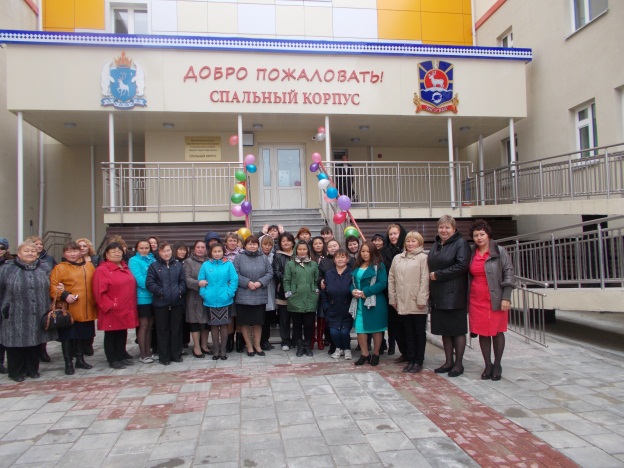       Работа в интернате строилась, как прежде, в соответствии с Законом РФ «Об образовании» и воспитательной компонентой школы- интерната. В этом учебном году коллектив воспитателей продолжал работу над темой «Формирование социально - воспитательной среды, способствующей интеллектуальному и творческому развитию личности  обучающихся,  на  основе этнокультурного образования и воспитания».Цель воспитательной системы: создание условий  для развития социально–адаптивной, конкурентоспособной  личности; (личности духовно развитой, творческой  нравственно  и физически здоровой, способной на сознательный выбор жизненной позиции, на  самостоятельную выработку идей, умеющей  ориентироваться в современных социокультурных  условиях). Задачи:Воспитание любви к родной школе, отчему краю,  формирование  гражданского самосознания, ответственности за судьбу Родины;Формирование самопознания, становление активной жизненной позиции, формирование потребности  к саморазвитию, способности успешно адаптироваться  в окружающем мире; гуманистического отношения к окружающему миру, приобщение  к общечеловеческим ценностям, освоение, приосвоение этих ценностей;Создание условий для повышения методического уровня воспитателей через работу школьных педагогических семинаров.Эти задачи решались благодаря:- вовлечению воспитанников в различные творческие объединения по интересам, - созданию особой развивающей среды, которая дает ребенку быть свободно мыслящей и духовно развитой личностью,- вовлечение воспитанников в работу детского самоуправления,- организацию воспитательных мероприятий   Воспитательная система интерната охватывает весь педагогический процесс, интегрируя воспитательные занятия, внеурочную жизнь детей, общение, влияние социальной, природной, предметно-эстетической среды. Направления воспитательной деятельности: Духовно – нравственное воспитание;Обще-интеллектуальное воспитание;Общекультурное воспитание;Спортивно – оздоровительная работа;Воспитание семейных ценностей;Правовое воспитание;Профориентационная работаВоспитатели владеют определенным арсеналом форм и методов организации воспитательного процесса в воспитательской группе:игры;викторины;праздники;конкурсы;КТД;экскурсии;I  блок.  Результаты мониторинга кадрового обеспечения.Качественный  состав  воспитателей.Кадровый состав воспитателей по стажу.Уровень образования воспитателей.1.4 Возрастной состав воспитателей.1.5 Итоги прохождения аттестации. Прохождение курсов повышения квалификацииII  блок.  Организация методической работы.Важнейшим средством повышения педагогического воспитателей связывающим в единое целое всю систему работы школы, является методическая работа.        Методическая работа воспитателей, осуществляемая в школе-интернате, является средством совершенствования мастерства педагогов, раскрытия творческого потенциала каждого педагога, для активной помощи детям с ограниченными возможностями здоровья, их разностороннего развития и успешной социализации.Цель методической работы интерната: развитие ключевых компетенций у воспитанников на основе использования современных педагогических технологий и методов активного обучения и воспитания.Задачи методической работы:создать условия для самореализации воспитанников интерната в учебно - воспитательном процессе и развитии их ключевых компетенций; выявить накопленный опыт по отработке современных технологий; повысить квалификацию педагогов в области практического использования информационных технологий.В 2018-2019 учебном году методическая работа строилась по таким видам деятельности как:  повышение квалификации;  аттестация педагогических работников;  обобщение и распространение опыта работы; работа с молодыми педагогами             06.09.2018г « PRO образование. Стратегия успеха» Выступали:Лабутина И.Л.  воспитатель 23группы: «Адаптация детей первого года пребывания в интернате»Желкайдарова Т.Д. воспитатель 15группы: «Воспитание детей малочисленных народов с использованием этнокультурного компонента»Кошева В.В. воспитатель 6группы: «Творческое развитие детей младшего школьного возраста с ограниченными возможностями здоровья»           С 27.02.19 по 04.03.19г в районе проходил муниципальный конкурс педагогического мастерства среди воспитателей интернатов в номинации «Я – воспитатель школы- интерната» Участники п.Антипаюта, п Гыда, п. Газ – Сале присутствовать не смогли из-за  погодных условий. От  МКОУ ТШИ принимала участие в конкурсе  Лабутина И.Л. Она стала участником заочного этапа муниципального конкурса педагогического мастерства. 15.05.2019г  прошел  районный семинар – практикум по теме «Этнокультурное образование: современное состояние и перспективы развития» Семинар проходил на базе МКОУТШИ.  Участником семинара стала Лабутина И.Л. Выступала  по теме «Реализация этнокультурного компонента через проектную деятельность в условиях интерната»     Каждый год в  интернат приходят молодые специалисты, которые уже в начале своей деятельности испытывают затруднения профессионального, психологического и социального характера. С этой целью  в интернате  в 2018-2019  учебном году велась работа смолодыми педагогами. (Тибичи Г.Т., Салиндер О.Н., Ядне Ю.Ю.)1. В начале учебного года в целях оказания методической помощи молодым воспитателям был  разработан план   по научно-методической работе с молодыми специалистами. 2. Определены цель и задачи работы с молодыми специалистами.3. Цель – повышение уровня профессиональной компетентности педагогических работников.педагогической деятельности в образовательных учреждениях или не 4. Задачи: повысить качество учебно-воспитательного процесса посредством профессионального роста педагогов 5. Работа с молодыми специалистами строилась и велась по следующим направлениям деятельности:1) организационные вопросы,2) планирование и организация работы в группе,3) планирование и организация методической работы,4) работа по саморазвитию,5) контроль за деятельностью молодых специалистов.6.  С целью оказания помощи проводились консультации и беседы по следующим вопросам: ведение  воспитательных планов, составление рабочей программы, самоанализ  воспитательного занятия, методические требования к современному воспитательному занятию. Вывод: Анализируя методическую работу в интернате следует отметить, что воспитатели  стараются повышать свой профессиональный уровень. Методическая работа осуществляется на должном уровне и органично соединяется с повседневной практикой педагогов, обеспечивает личностно – ориентированный подход в организации деятельности воспитанников, и системы повышения квалификации педагогов.III блок. План работы интерната. Педагогический коллектив интерната продолжил работать в рамках воспитательной системы, целью которой является – создание условий для развития ценностных ориентиров воспитанников на основе разнообразной, творческой, эмоционально-насыщенной деятельности.   Воспитательная система интерната – это не просто формальное объединение «дидактической системы» и «системы воспитательной работы» в единую «педагогическую систему», а это сложное психолого-педагогическое образование, которое интегрирует учебные занятия, внеурочную жизнь детей (не только досуг), разнообразную деятельность и общение за пределами школы, влияние социальной, природной, предметно-эстетической среды.Воспитательная система интерната создается и совершенствуется в целях личностного развития воспитанников. В этом плане представляется перспективным личностно-ориентированное воспитание, поскольку оно исходит из самоценности личности, ее духовности и суверенности. Как утверждает Л. Канишевская «...определяющим для личностно- ориентированного воспитания должен быть социокультурный диалог в системе «педагог- ребенок» на основе ее понимания, принятия и признания»         Воспитательный смысл пространственно-предметной среды общеобразовательной школы-интерната выражается в том, что она должна стать основой для удовлетворения базовых потребностей воспитанников:    потребность быть здоровым;    потребность в защищенности, безопасности;    потребность в уважении, признании;    потребность в смысле жизни;    потребность в самореализации;     потребность в удовлетворении, в наслаждении.Система воспитательной работы в 2018-2019 учебном году базировалась на реализации направлений воспитательной работы:духовно-нравственное, общеинтеллектуальное, общекультурное,спортивно-оздоровительное, воспитание семейных ценностей, правовое воспитание, профориентационная работа.                                 Темы занятий самые разнообразные: Воспитатели школы – интерната ежемесячно проводят единое воспитательное занятие, которое играет,  огромную роль в становлении и развитии личности воспитанника.Социализация человека начинается с самого раннего возраста и продолжается на протяжении всей его жизни. Жизнь в эпоху научно-технического прогресса становится разнообразнее и сложнее. Кружковая деятельность создает благоприятные условия для успешной социализации воспитанников. На базе нашей школы функционируют 15 кружков.  Вся кружковая работа школы-интерната направлена на создание условий для саморазвития и самореализации в обществе.        Работа в кружках даёт возможность каждому ребёнку попробовать свои силы в разных видах декоративно-прикладного творчества. Сотрудничество педагога и ребенка в творчестве, позволяет ему самоутвердиться, обогатить свой внутренний мир. Для этого создаются специальные ситуации успеха. Активная работа любого кружка способствует воспитанию эстетической культуры и трудолюбия воспитанников, расширению их политехнического кругозора, развитию способности воспринимать и чувствовать прекрасное. Занимаясь в кружке, ребята могут углубить знания и умения по интересующему их делу и применить в общественно полезном труде в школе и дома.Занятость во внеурочное время в интернате на 22.10. 2018-2019уч.год. Творческие и спортивные объединения посещают  это 486 воспитанников, это меньше 12 на  человека по сравнению с прошлым учебным 2017-2018 годом. Общая посещаемость составляет 96,2 это выше на 11,1 %.  Не все воспитанники посещают по творческие и спортивные объединения. Это 16 гр, 72%  (Ядне А.Р.) На базе школы - интерната занимается 423 воспитанника, это больше на 2человек, чем в прошлом году.  421 воспитанника, на базе других учреждений – 255 воспитанников, посещают 3 и более творческих объединения 193 воспитанника.                                                                                                                                                                             Вывод: Из всего сказанного можно сделать вывод, что кружковая работа – как средство социализации воспитанников школы – интерната особенно актуальна. Она поможет воспитанникам быстрее адаптироваться в обществе, ведь выходя из школы, они получают не только необходимые жизненно важные знания и умения, но и навыки которые помогут им найти своё место в жизни.IV  блок.  Формирование здорового образа жизни. Профилактическая работа по предотвращению правонарушений. Специфическая задача интерната в сфере предупреждения правонарушений заключается в проведении ранней профилактики, т.к. ни одна другая социальная структура не в состоянии решить данную задачу. Дети в интернате очень разные, со своими историями жизни, со своими характерами, и надо стараться их всех объединить в единый коллектив.   Основными направлениями  работы являются: сохранение и укрепление здоровья, воспитание гражданина, воспитание семьянина, воспитание личности.  Большое значение необходимо предавать организации жизни детей, стараться  содействовать созданию благоприятных условий для индивидуального развития личности, способствовать нравственному формированию личности ребёнка. Всё это играет значительную роль в профилактике правонарушений.В целях предупреждения и профилактики правонарушений несовершеннолетних, пропаганды здорового образа жизни, в интернате  проводятся следующие мероприятия:«Профилактика вредных привычек»;«Рейд «Проверка внешнего вида»;«Я и мои нормы поведения в обществе»;«Опасности, которые нас подстерегают»;«Детям знать положено правила дорожные»;«Если хочешь быть здоров…»«Как  жить дружно в коллективе»  «О нарушении режимных моментов»«Путешествие в мою жизнь»;«Скверно говорить - здоровью вредить»;Жизнь прекрасна, не потрать ее напрасно!»;« Алкоголь – разрушитель жизни»;«Мои достижения, мои ошибки»;«Стыд и совесть»;«Чем помочь агрессивному ребенку?»;«Мои поручения»;«Как предостеречь себя от вредных привычек»;«Поможет ли нам обман?»;Контроль за посещаемость уроков;«Как не нарушать Устав интерната»;«Закон и подросток»;«Для чего нужно учиться»;«Как правильно управлять своими эмоциями»;Контроль посещения консультацийМероприятия, проведенные  в рамках единого воспитательного занятия   (сентябрь)«День безопасности», Основы безопасности жизнедеятельности человека в опасных чрезвычайных ситуациях»У нас в интернате социальный педагог даёт приоритет созданию здорового микроклимата в коллективе, гуманизации межличностных отношений, способствует реализации способностей каждого, защите интересов личности, организации досуга, включению в социальную полезную деятельность, изучает специальные проблемы воспитанников и педагогов принимает меры к их решению. Главной сферой деятельности социального педагога является микросоциум. Социальный педагог работает с воспитанниками, родителями (законными представителями), педагогами, воспитателями, педагогом-психологом и другими работниками школы.Основная цель деятельности социального педагога – создание благоприятных условий для всестороннего развития личности воспитанника.            Задачи социально – педагогической деятельности:Своевременное выявление и оказание социальной помощи поддержки детям и семьям, оказавшимся в трудной жизненной ситуации;Профилактика асоциального поведения и правонарушений, охрана и жизни здоровья воспитанников;Установление тесного сотрудничества школой и родителями, совместная работа с целью профилактики асоциального поведения воспитанников;Организация правовой информированности детей, родителей и педагоговРоли социального педагога:Советчик;Друг;Помощник;Тренер;ПосредникЭкспертЗанятость воспитанников состоящих на различных видах учета ВШУ,КДН И ЗП, ОДН ОВД по интернату 2018-2019 гРабота  с воспитанниками, состоящими на различных видах учета, была организована следующим образом:Индивидуальные и групповые беседы с воспитанниками и их родителями;Проводится работа по ликвидации пропусков без уважительной причины, устанавливаются причины пропусков, проводятся беседы и консультации с обучающимися;Проводится совместная работа со специалистами ОДН, КДН ( по мере необходимости);Вовлечение в деятельность детского самоуправленияПрофилактическая работа с детьми, состоящими на различных видах учета строится по следующим направлениям:ежедневный учет посещаемости воспитанниками занятий, а так же оперативное выявление причин пропусков занятий;организация внеурочной занятости детей и их активного отдыха, пропаганда здорового образа жизни;формирование законопослушного поведения и пополнение правовых   знаний: проведение профилактических бесед;работа с родителями: индивидуальные и групповые беседы по предотвращению противоправного поведения несовершеннолетних;       Следует отметить, что особое внимание в работе с « трудными детьми в интернате уделяется привлечение этих детей в кружки, спортивные секции, общественно-полезную деятельность. С воспитанниками, нарушающими Устав школы-интерната, проводились групповые беседы.    Ответственные: Зарубина О.Ю., Хоротетто М.В., Зараменских Н.В., Павлова О.В. Станчук Г.М.Профилактика в корпусах и группах: Занятие «Моя будущая профессия»Профилактическая акция «Контакт», «Подросток» посещение по месту проживания и профилактические беседы;«Пятиминутка дорожной грамоты»;Занятие «Путь в бездну»;Лекции- беседы о правилах безопасного поведения в интернате; общественных местах;«О вреде алкоголя, употребления табака»;« Правовое информирование для несовершеннолетних»;«Право на счастливое детство»;Информационный час «От права до ответственности»;«Учеба - ваш главный труд»«Учимся управлять своими эмоциями»Час общения «Как обойти конфликт»;Индивидуальные  психологические консультации:  «Взаимопонимание»Занятия по нравственности: «Человеческие ценности», «В мире вежливых слов», «Роль родителей в обучении»«Как вести себя в конфликтных ситуациях»;«Режим дня»V блок. Гражданско-патриотическое воспитание Патриотическое и гражданское воспитание молодежи все чаще определяется как одно из приоритетных в современной молодежной политике.  Человеку и гражданину России  важно знать ее историю,  духовные истоки и традиции, чтобы  понимать  происходящие в ней сегодня события. Патриотическое воспитание начинается с познания ценности Родины. В процессе развития человек постепенно осознает свою принадлежность к коллективу, классу, школе, народу, Родине. Вершиной патриотического воспитания является осознание себя гражданином страны.Для достижения цели по гражданско-патриотическому воспитанию педагоги интерната решают следующие основные задачи:•  изучение истории своего края;•  воспитание чувства любви, гордости за свою Родину, готовности её защищать;•  развитие у подростков уважения, милосердия и сочувствия к ветеранам войны и труда, семьям погибших защитников Отечества, престарелым людям;•  создание необходимых условий для воспитания патриотизма, как духовной составляющей личности гражданина.Формированию гражданственности и патриотизма у воспитанников во многом способствуют воспитательные мероприятия:Результат. Реализация мероприятий позволила создать в школе постоянно действующую систему гражданско-патриотического воспитания. Эта система осуществляет комплекс мероприятий по формированию у школьников гражданственности и патриотизма, способствует полному и всестороннему развитию человеческой личности, её социализации, воспитанию подрастающего поколения в духе демократических ценностей.                   Мероприятия, проведенные в рамках единого воспитательного занятия «Наш район вчера и сегодня» (декабрь 2018г)VI блок. Детское самоуправление.     Организация детского самоуправления    Деятельность детского самоуправления строится на сотрудничестве детского и педагогического коллективов и позволяет выявить лидеров, воспитанников - организаторов мероприятий, активных участников. Высшим органом самоуправления в детском доме в соответствии с  Уставом является общее собрание воспитанников и  Совет воспитанников. Совет воспитанников помогает сформировать у воспитанников такие качества как самостоятельность, ответственность, инициативность, готовность выполнять систему социальных ролей человека в обществе. В направлении воспитательного процесса были проведены следующие мероприятия:СентябрьОрганизация самоуправления и выборы совета интерната. Тренинг  «Лидер и его команда»;Составление плана работы совета интерната на 2018-2019 уч.год;Операция « Уют» благоустройство спальных корпусов, комнат.ОктябрьВыставка детского рисунка. посвященного «Международному дню пожилых людей» с тематикой: «Золотой возраст» Поделки своими руками;Рейд по проверке внешнего вида воспитанников;Конкурсно-развлекательная программа «Юная леди» (4 кл);Рейд по проверке учебников, дневников;Оформление уголка «Здоровое поколение» по корпусам.НоябрьСпортивно – оздоровительная деятельность. Веселые старты, игры …;Рейд « Проверка отбоя»;Концертная программа, посвященная Дню матери «Все краски жизни для тебя!».Выставка детских работ  (рисунки, открытки, плакаты, ДПИ)Заседание совета интерната, подведение итогов за 1 триместр. Рейтинг групп.Декабрь Акция «Стоп ВИЧ/СПИД» (Всемирный день борьбы со СПИДом); Конкурс плакатов 5-11кл.;Рейд: «Проверка самоподготовки»;Операция «Новогоднее  чудо», конкурс на лучшее оформление группы к Новому году. ЯнварьОбщеинтернатовские мероприятие «В снежном царстве, морозном государстве»;«День отказа от курения» -выпуск стенгазет;Акция « Посылка Солдату»;Спортивно – игровая программа  « Спортландия»;Рейд «Сохранность мебели».ФевральРейд « Контроль за посещением 5-6 уроков».Устный журнал "Жизнь и творчество Л.В.Лапцуя"Спортивный турнир: «Мы будущие защитники!», посвященный 23 февраля.Март.День самоуправления;Брейн-ринг «Калейдоскоп фантазий»;Рейд « Проверка самоподготовки»;Заседание совета интерната, подведение итогов за 2 триместр. Рейтинг групп.Апрель Концертная программа, посвященная Дню оленевода «Наш район вчера и сегодня»;Акция « Помощь малышам»;Профилактика правонарушений;Анкетирование на определение уровня развития самоуправления.МайКонкурс рисунков, плакатов: «Победный май»;Трудовая акция « Чистая территория»;Подведение итогов за 3 триместр, рейтинг групп;  Общеинтернатовское собрание «День успехов и побед».      Проведение мероприятия - важная часть работы педагога - организатора. Это одна из наиболее интересных составляющих  жизни интерната. Оно требует большой подготовительной работы перед самим проведением мероприятия для того, чтобы мероприятие было эффективным, заинтересовало воспитанников и не оставило их равнодушными к поднятой теме а, наоборот, мотивировало к дальнейшему изучению, обсуждению и осмысливанию проблемы. Любое мероприятие всегда способствует развитию творческих способностей детей и личностному росту обучающихся. Проведение мероприятия важная часть школьной жизни педагогов и детей, которая способствует раскрытию потенциала обеих сторон, а анализ проведенного мероприятия часто помогает выявить, устранить и скоординировать существующие проблемы.  Наиболее серьезная  подготовка в этом учебном году проводилась к традиционным  общешкольным мероприятиям: «Юная леди»для воспитанниц 4 –х классов, «Все краски жизни для тебя!», посвященная Дню матери, театральная постановка «В снежном царстве, морозном государстве», посвященная рождественским праздникам,  праздничный концерт  «День оленевода».  Эти мероприятия , способствуют воспитанию чувства любви и уважения к родным и близким людям, формируют нравственные ценности у воспитанников,  содействуют укреплению и сплочению семьи, создают доброжелательную атмосферу в коллективе, развивают эмоционально-чувственную сферу детей, творческие способности. Регулярно оформлялись тематические выставки рисунков к календарным праздникам: Ко Дню пожилого человека, День защитника Отечества, 8Марта, День победы, День учителя, День матери и Новый год. Все представленные работы оценивались центром досуга по номинациям, по возрастам. Победители награждались грамотами. Также наряду с мероприятиями в интернате проводятся различные акции:  «Стоп ВИЧ/СПИД» (Всемирный день борьбы со СПИДом);  « Посылка солдату»,    « Помощь малышам». Немаловажное значение имеет работа по укреплению и сохранению здоровья, в этом направлении были проведены: спортивно – игровая  программа « Сильные и смелые» среди 5-6 классов, и спортивный турнир: «А ну-ка, парни!» среди 7-8 классов. Спортивный задор и желание добиться победы для своей команды захватывали детей настолько, что они не замечали происходящего вокруг. Все старались изо всех сил прийти к финишу первыми. Атмосфера спортивного праздника была и радостная, и в тоже время напряженная – ведь соревновались сильные команды, а победить должен быть сильнейший.Среди 5-6 кл. выявлены следующие победители:I место – 15группа, воспитатель: Желкайдарова Т.М.II место – 4 группа, воспитатель: Талеева Е.А.III место – 11 группа, воспитатель: Акбердиева И.М.Среди 7-8 кл. выявлены победителями стали:I место – 17 группа, воспитатель: Семенюта С.П.II место – 18 группа, воспитатель: Ламдо С.П.III место – 12 группа, воспитатель: Кошкарова Е.С.В конце учебного года уже стало доброй традицией проведение общеинтернатовского мероприятия «День успехов и побед», в котором были подведены итоги за весь учебный  год, все присутствующие: и взрослые и обучающиеся в зале смогли  увидеть презентацию, видеоролик обо всех делах интерната за текущий год. Те воспитанники, которые активно принимали участие в детском самоуправлении, в различных общешкольных и общеинтернатовских мероприятиях были награждены грамотами и подарками.     Так по окончанию учебного года были определены победители среди младших и старших возрастов:Младшая группа:I место - 10 группа (воспитатель: Моисеенко Е.В.) II место – 14 группа (воспитатели: Марьик Н.С., Сатыкова В.У.)III место – 25 группа (воспитатели: Галеева Э.И., Билалова М.Х.)Старшая группа:I место – 17 группа (воспитатели: Семенюта С.П., Станчук Г.М.)II место – 5 группа (воспитатели: Зараменских Н.В., Степанова С.Г.) III место – 15 группа (воспитатели: Ткаченко В.А., Серасхова О.М.)VII блок. Диагностическая работа. Педагогическая диагностика – это педагогическая деятельность, направленная на изучение объектов и субъектов педагогического процесса (отдельных школьников, школьного коллектива, педагогического процесса целиком) в целях сотрудничества с ними и управления этим процессом. Анализируя учебно – воспитательный процесс и приступая к планированию, использую технологию личностно – ориентированного обучения и воспитания (автор И. С. Якиманская), постоянно опираюсь на различние виды диагностики:                            -  наблюдение;                            - беседа;                            - тестирование;                           - анкета;                            - ролевая игра;                            - сочинение  и др.  Это позволяет спроектировать процесс воспитания с учетом индивидуальных возможностей личности каждого ученика.    Для  более  успешного  воспитания  и  обучения  детей  в  интернате  проводится  диагностическая  работа.  Ежегодно воспитатели  определяют уровень развития детского самоуправления,  уровень  воспитанности   и  состояние  здоровья  детей,  проживающих  в  интернате.Результаты диагностики «Уровень воспитанности»Цель:  выявить уровень социальной активности и нравственной воспитанностиЗадачи: формировать потребность к здоровому образу жизни,  формировать чувство патриотизма, формировать высоконравственные принципы честности.          В анкетировании приняли участие за  18-19г  370 ч это больше на 109 ч, и это 78,7 %, а прошлый год 17-18 г 161  воспитанник (37,8%),  не участвовали воспитанники 0, 1, 2,3, классов. Средний уровень воспитанности: 1группа (Каримова В.Г..), 2группа (Хоротэтто М.В., Тибичи Г.Т.),12группа  (Кошкарова Е.С., Салиндер В.Э.),5 группа (Степанова С.Г., Зараменских Н.В.),  16группа (Ядне А.Р.)., 18группа  (Ламдо О.П., Ламдо С.П.), 21 группа (Ядне К.Н, Салиндер А.Х.), 26группа (Вольфер С.Э.)      Высокий уровень воспитанности: 1группа ( Каримова В.Г.), 6группа (Кошева В.В.), 7группа (Шушакова М.П., Яр Т.Б.), 13группа (Маметова Е.Х.,Саричева Ж.А.), 17группа (Семенюта С.П.. Станчук Г.М.), 20группа (Сакова Т.Ю., Павлова О.В.), 22группа (Ядне Ю.Л., Вэнго А.Г.)., 15группа (Серасхова О.М., Ткаченко В.А), 4группа (Талеева Е.А., Корзун Е.П.), 8группа (Салиндер А.В., Салиндер С.А.), 9 группа (Романенко О.В., Яр Т.М.), 10 группа (Моисеенко Е.В., Романенко О.В.), 11группа (Акбердиева И.М.), 25 группа (Галеева Э.И., Билалова М.Х.)  Общий уровень по интернату высокий: 4,05 – это  78,8% ,это выше по сравнению с прошлым годом на 40,9%Результаты исследования уровня развития детского самоуправления  в школе – интернате в  2018 – 2019 учебном годуРезультаты исследования отражены в таблице.Выводы: В  диагностике принимали  участие  236 воспитанника с  5 по 11 класс. Наиболее  высоко – 12,6 балла, – дети оценивают организованность  группового  коллектива, 12,2 балла, -ответственность членов первичного коллектива за его дела, 12,3 балла,- отношения группы с другими ученическими общностями, 12,5 балла - ответственность воспитанников за дела общешкольного коллектива, однако включенность учащихся в самоуправленческую деятельность ребята оценивают немного ниже, чем по другим позициям – 10,3 балла. Наиболее высокий уровень развития детского самоуправления, по мнению детей,  в 17 группе. Ниже, по сравнению с другими группами, оценили самоуправленческую деятельность воспитанники 5, 13 групп, самый низкий результат 7,3 балла выявлено в 12 группе. VIII блок. Формирование положительной мотивации к учению.          Учебная мотивация – это необходимое условие, которое способствует успешному обучению и усвоению программного материала. Прежде всего, необходимо заботиться о создании общей положительной атмосферы, как на уроке,  и воспитательных мероприятиях, так и во время режимных моментов (сюда также следует отнести время самоподготовки.  Особенно важно и просто необходимо в работе с детьми исключать все оттенки отрицательного подкрепления, а именно упреки, насмешки, угрозы и т. п..          Каждый воспитатель  хочет, чтобы его воспитанники хорошо учились, с интересом и желанием занимались в школе. Но подчас приходится с сожалением констатировать: "не хочет учиться", "мог бы прекрасно заниматься, а желания нет". В этих случаях мы встречаемся с тем, что у воспитанника не сформировались потребности в знаниях, нет интереса к учению. Каждый педагог знает, что школьника нельзя успешно учить, если он относится к учению и знаниям равнодушно, без интереса и не осознавая потребности к ним. Поэтому  перед  интернатом стоит задача по формированию и развитию у ребенка положительной мотивации к учебной деятельности. Для того, чтобы ребенок по настоящему включился в работу, нужно, чтобы задачи, которые ставятся перед ним в ходе учебной деятельности, были понятны, но, что немаловажно еще и приняты им, т.е. чтобы они приобрели значимость для воспитанника и нашли таким образом, отклик и опорную точку в его переживании.От того, как чувствует себя ребенок в определенной ситуации, зависит объем усилий, которые он прилагает к своей учебе. Поэтому важно, чтобы весь процесс обучения вызывал у ребенка интенсивное и внутренне побуждение к знаниям, напряженному умственному труду. Формирование мотивов учения предполагает наличие трех блоков: эмоциональный, мотивоционно – целевой, познавательный.              Самоподготовка в режиме работы школы-интерната является одной из самых ответственных и сложных частей многоуровневой работы воспитателя. Функции воспитателя: инструктировать воспитанников о целях и содержании домашнего задания, необходимости использования счетно –письменных принадлежностей;наблюдение воспитателя за ходом самостоятельной работы детей, частичный анализ их работы во время самоподготовки;индивидуальная помощь нуждающимся в ней;контроль за соблюдением рабочего порядка, организованностью и дисциплиной воспитанников во время  самоподготовки;проверка и учет выполнения домашнего заданияВсе приёмы самостоятельной рациональной работы по предмету формируются на уроке учителем. На самоподготовке же осуществляется закрепление этих навыков под руководством воспитателя, который должен продолжить работу учителя. Отсюда основные воспитательные задачи самоподготовки:закрепить навыки самообразовательной работы;воспитывать у учащихся организованность, собранность и дисциплинированность, самостоятельность и прилежание;сформировать положительное отношение к учёбе, потребность и способность своевременно и в установленный срок выполнять учебные задания учителей;научить пользоваться справочниками, словарями, дополнительной литературой, умению работать в библиотеке.Дисциплинированность воспитанников можно увидеть в следующих их поступках:Все  являются на самоподготовку своевременно, без опозданий.Работают самостоятельно.Соблюдают тишину и порядок.Без разрешения воспитателя не пересаживаются с места на место.Без надобности не обращаются к воспитателю.Следят за позой и осанкой во время работы.Содержат в чистоте и порядке свое рабочее место.Следят за чистотой рук, опрятностью костюма, прически.Соблюдают правила почтительности и уважительного отношения с воспитателем.       Организованность группы проступает наглядно в следующих действиях воспитанников:Всё подготовлено к выполнению домашнего заданияНа рабочем месте нет ничего лишнего.Экономно расходуют время на отдельные операции при выполнении задания.Четко планируют индивидуальный труд.Быстро и положительно реагируют на указание воспитателя.Умело исключают внешние помехи.Правильно понимают требования, которые предъявляет к ним организация самоподготовки.Придерживаются установленного на самоподготовке организационного порядка.Требуют организованности от своих товарищей.                    Успех самоподготовки определяется следующим:к выполнению домашнего задания дети приступают в одно и то же время, восстановив работоспособность, утраченную в ходе занятий первой половины дня целесообразной регламентацией времени;строгой определенностью выполнения домашнего задания, в основе которой лежит принцип: от более сложного и трудоемкого к более легкому.Результат самоподготовки зависит:1. От учителя – насколько он смог заинтересовать ученика своим предметом.2. От организации самоподготовки воспитателем.     Ежегодно в ноябре в интернате проходит  смотр – конкурс учебных уголков «Учись учиться», «Родной край», «По безопасности», «Уголок группы» и разное Цель и задачи смотра –конкурса: формирование положительной мотивации,обмен опытом,развитие и реализация творческого потенциала воспитателей                                         5 корпус1 место- 24 группа (Тер Ф.Л., Завадецкая Л.И.), 23группа (Лабутина И.Л.. Марьик Т.С.)2 место  -  10группа (Моисеенко Е.В.)3 место – 3 группа (Сулейманова К.Б., Ядне Е.А.)                                              12 корпус2 место – 5 группа (Зараменских Н.В., Степанова С.Г.)3 место – 5 группа (Ядне А.Р.)                                               7 корпус1 место – 7 группа (Шушакова М.П., Яр Т.Б.)2 место – 14 группа (Марьик Н.С., Сатыкова В.У.), 20группа (Сакова Т.Ю., Павлова О.В.), 6группа (Кошева В.В., Салиндер С.Ю.)3 место – 11 группа (Акбердиева И.М.)IX блок.  Профориентационная работа.Анализ состояния профориентационной работы  в группахНа 2018 -2019 учебный годТема: «Анализ состояния профориентационной работы  воспитанников 5-11кл ».Цель: эффективность профориентационной работы, организации информационной работы в группах.Реализованы следующие задачи:Выявление интересов и склонностей, способностей воспитанников, и формирование практического опыта в различных сферах познавательной и профессиональной деятельности, ориентированные на выбор профиля обучения в старших классах (диагностическая работа, анкетирование).Оказание психолого – педагогической помощи в приобретении воспитанниками представлений, связанных с профессиональным становлением (консультирование, просвещение).Развитие широкого спектра профессиональных интересов, обеспечивающих успешность в будущей профессиональной деятельности.Формирование способности принимать осознанное решение о выборе дальнейшего образования, пути получения профессии (просвещение, экскурсии).Проведенные воспитательные занятия по профориентации2018-2019 гАнализируя работу по профориентации, можно сделать вывод, увеличилось число экскурсий в старших классах, так как наиболее важно на этом этапе формировать представления о профессиональных навыках, перспективах профессионального роста и мастерства, правилах выбора профессии, умения адекватно оценивать свои личные возможности в соответствии с требованиями выбираемой профессии. Были организованы экскурсии в  центр занятости, районный архив, КСК п. Новозаполярный, районный краеведческий  музей, в ОГИБДД, Дом творчества, в ГБУЗ ЦРБ, центральная библиотека.Результат. В школе - интернате велась целенаправленная работа по профориентации воспитанников. В организации профориентационной деятельности с детьми использовались разнообразные формы внеклассной деятельности, современные педагогические технологии. Все мероприятия были направлены на формирование и уважительное отношение ко всем видам профессий, выявлению склонностей и интересов, на развитие у воспитанников представлений о различных видах профессий и привитие добросовестного отношения к труду, уважения к людям, занятым в различных сферах деятельности.X блок.  Банк данных об участии  воспитанников в конкурсах Дети, это самое прекрасное, что есть в жизни каждого человека.  Залог успешного обучения – это развитие и активное использование детьми своих творческих способностей. В.А. Сухомлинский писал, «что ребёнок по своей природе – пытливый исследователь, открыватель мира. Так пусть же перед ним откроется чудесный мир в живых красках, ярких и трепетных звуках, в сказке и игре, в собственном творчестве, в красоте, воодушевляющей его сердце, в стремлении делать добро людям. Через сказку, фантазию, игру, через неповторимое детское творчество – верная дорога к сердцу ребёнка». Важно развить интерес, желание у ребёнка творить красоту, открывать для себя окружающий мир через художественную деятельность, сформировать положительную мотивацию к творчеству, пробудить радость общения с искусством, жажду к изобразительной и декоративной деятельности. Такой подход позволит ребёнку другими глазами взглянуть на окружающий мир, раскрыть себя, обогатить свой внутренний мир, раскрыв индивидуальные способности. Таким образом, очевидно, что основными условиями воспитания творческой личности являются:ориентация образовательного процесса на воспитание творческой личности;раннее выявление творческих способностей и их направленности;формирование мотивации к творческой деятельности;нравственная и творческая целенаправленность воспитательного процесса;создание благоприятного творческого микроклимата в интернате;                                                     (Приложение 2)  XI блок. Система  внутришкольного  контроля. В течение учебного года в соответствии с планом проводился внутришкольный контроль, с целью выявления и коррекции состояния и результатов работы интерната. Объекты внутришкольного контроля: учебно-воспитательный процесс; внеурочная воспитательная деятельность; методическая работа;  документация; организация питания; организация работы с детьми «группы риска», работа с молодыми педагогами; работа с младшими воспитателями, контороль за состоянием санитарно –гигиенического режима  и ТБ (проведение инструктажей и регистрация в журналах, санитарное состояние спальных корпусов.По  результатам  контроля  проведено  собеседование  с  проверяемыми  работниками, написаны приказы, справки,  информации, информации о результатах конкурсов и акций.   Результаты  контроля   обсуждались  на  совещаниях при зам.директора, собраниях с коллективом. Анализ воспитательных  занятий, показал, что педагоги в основном  грамотно организуют воспитательную  деятельность. Отмечен высокий уровень подготовки и активности воспитателей: Моисеенко Е.В., Сулеймановой К.Б., Вэнго А.Г., Ядне Ю.Л., Тер Ф.Л., Лабутиной И.Л., Павловой О.В., Ядне Е.А., Ламдо С.П., Семенюта С.П., Станчук Г.М., Шушаковой М.П., Галеевой Э.И., Зараменских Н.В.,, Степановой С.Г., Ядне А.Р., Кошкаровой Е.С., Талеевой Е.А.      Большое внимание уделялось контролю за школьной документацией. При проверке документации были отмечены недостатки (несвоевременность фиксирования проведенной работы, отсутствие дат, отсутствие характеристик). Контроль за организацией питания ведется регулярно. Серьезных нарушений в организации питания в течение года не зафиксировано. Дважды за 2018-2019 учебный год проходил смотр учебных уголков,  спальных комнат. Составлены аналитические справки о результатах смотра, в целом можно отметить, что воспитатели систематически работают над созданием комфортных и безопасных условий в группах, пополняют методическую базу.Общеинтернатовские мероприятия имели коррекционную направленность, оказывали положительное воздействие на личность воспитанников, вырабатывали нормы поведения.Исходя из выше изложенного по результатам внутришкольного контроля можно сделать следующие выводы и предложения:  четко отслеживать пропуски детей по уважительной и без уважительной причины; продумывать формы организации и содержание занятий в соответствие с возрастными особенностями детей; октивно изучать и внедрять современные педагогические технологии  во внеурочной деятельности, с целью повышения интереса детей к изучаемым предметам, и повышению качества образования;обновлять информационные стенды, содержать в надлежащем  виде свои блоки и группы;использовать шире материалы, расширяющие кругозор воспитанников;XII блок. Работа с родителями.         Эффективность воспитательной работы во многом зависит от умения педагогов организовать продуктивное взаимодействие с родителями. В каждой группе оформлен стенд «Для Вас родители!». Формы работы:
- Общешкольные родительские собрания;-День открытых дверей-Праздники-Конкурсы, соревнования-Выпуск газет-Выставка работ детского и родительского творчества                           Работа с родителями по приезду в интернат:практические советы родителям «Как помочь ребенку успешно учиться»;Беседы, консультации, инструктажи на зимние каникулы(по приезду родителей);«Служу России!» праздничный концерт;«От сердца к сердцу!» конкурсная программа к 8Марта;День Оленевода. «Мир моих увлечений», выставка творческих работ детей;Общешкольное родительское собрание. Подведение итогов за учебный год. Награждение родителей и учащихся.концерт «за честь школы» Традиционно в этом учебном году на родительское собрании каждая группа   выпустила стенгазеты «Наш интернат – наш дом родной!». Воспитанники групп подготовили художественные номера своими силами, работала детская комната для малышей. Ответственными были: Суховершая Н.П., Ядне К.Н. Воспитательная работа в 2019 – 2020 году  будет строиться по прежней схеме с учётом наработанного и в рамках сложившейся воспитательной системы школы.Задачи:  Определение основных приоритетных направлений воспитательной работы и их реализация с учетом возрастных и индивидуальных способностей детей.Создание благоприятных социально-психологических условий, способствующих всестороннему развитию детей:- создание оптимальных условий для обеспечения охраны здоровья воспитанников, их полноценного физического развития и формирования здорового образа жизни;- создание условий для интеллектуального, нравственного и духовного развития детей;- создание условий для успешной социализации воспитанников в обществе (обучение культуре поведения на основе управления собой и своими эмоциями, развитие умения гибко реагировать на изменения в современном обществе, расширении социальных контактов воспитанников)- создание условий для профессионального и жизненного самоопределения воспитанников;- совершенствование содержания воспитательного процесса посредством повышения профессионального мастерства и квалификации педагогического коллектива, а так же внедрения современных форм и метода работы с детским коллективом.Цель воспитательной работы интерната на  2019 – 2020 учебный год: создание условий для достижения воспитанниками необходимого для жизни в обществе социального опыта и формирования принимаемой обществом системы ценностей, создание условий для многогранного развития и социализации каждого воспитанника. Основные задачи: 1. Развитие общей культуры воспитанников через традиционные мероприятия интерната, выявление талантливых детей.2. Выявление и развитие творческих способностей, путем создания творческой атмосферы через организацию кружков, спортивных секций, совместной творческой деятельности педагогов, родителей.3. Создание условий, направленных на формирование нравственной культуры воспитанников, их гражданской позиции, расширение кругозора, интеллектуальное развитие.4. Пропаганда здорового образа жизни, профилактика правонарушений, социально- опаных явлений.5. Создание условий для активного и полезного взаимодействия  интерната и семьи (по приезду) по вопросам воспитания детей.2.17.ПРОФИЛАКТИКА БЕЗНАДЗОРНОСТИ УЧАЩИХСЯ.РАБОТА С ДЕТЬМИ «ГРУППЫ РИСКА»В течение 2018-2019 учебного года проводилась следующая работа:По поступлению постановления о постановке на учет несовершеннолетнего информировался классный руководитель, родитель или воспитатель.проводилась профилактическая беседа с несовершеннолетним и его родителем.осуществлялся выезд в семью несовершеннолетнего, для обследования материально-бытовых условий.на заседании Совета профилактики назначался наставник учащемуся, поставленному на профилактический учет.на несовершеннолетнего заводилась карта сопровождения, куда вносились данные:социально-демографический статус семьилист уточнения социального диагнозаматериальные ресурсы семьисоциальный профиль семьисоциальный профиль ребенкапрограмма индивидуально-профилактической работы с несовершеннолетнимпсихологическая характеристикареабилитационная работаанализ работы с семьейлист движения картыакты ЖБУ, характеристики, постановления и ответы на постановления КДН и ЗП, т.д.разрабатывался проект межведомственного плана, индивидуальные планы профилактической работы с несовершеннолетними.В рамках индивидуальной профилактической работы классными руководителями совместно с  социальными педагогами, наставниками, инспекторами ГПДН с несовершеннолетним проводились: беседы, занятия, мероприятия, направленные на профилактику употребления ПАВ, табакокурения и др. Проводился контроль посещения уроков, внеурочных занятий, секций, кружкой, посещались семьи на дому.Информация о проведенных внеклассных мероприятияхПроведены:– родительские собрания в классах, общешкольные родительские собрания.– совместно с психологами беседы с детьми отклоняющего поведения.– классные часы в классах, совместно с инспектором ГПДН ОМВД на тему «Административная и уголовная ответственность несовершеннолетних подростков».– индивидуальные беседы с подростками, попавшими в социально опасное положение, и их родителями– индивидуальные беседы с воспитанниками и воспитателями.В ходе работы имеются результаты:– увеличилось количество детей, состоящих на внутришкольном профилактическом учете (7 человек). Это можно объяснить тем, что повысился уровень выявляемости отклонений в поведении подростков, что дает возможность своевременно осуществлять профилактические мероприятия;– увеличилось количество семей обучающихся стоящих на учете (с 11 до 13 семей);– уменьшилось количество обучающихся стоящих на учете в ГПДН ОМВД (с 14 до 13 человек):– к концу учебного года снизилось количество обучающихся, пропускающих уроки без уважительной причины (с 2 до 0 уч-ся), за счет усиления контроля со стороны классных руководителей и профилактических мероприятий со стороны специалистов образовательного учреждения.– создан банк данных подростков, попавших в социально опасное положение и их семей, состоящих на всех видах учета;– разработана система профилактических мероприятий со всеми участниками образовательного процесса.За 2018-2019 учебный год всего проведено 108 индивидуальных бесед, в том числе и с приглашением инспектора ГПДН (20 беседы), с участием классного руководителя 40 бесед. Проводились индивидуальные беседы с несовершеннолетними на такие темы, как профилактика ПАВ, профилактика правонарушений, знание прав и обязанностей несовершеннолетними. Осуществлено 72 выезда в семьи, где проживают дети, состоящие на профилактических учетах.Для решения других вопросов привлекались представители межведомственных организаций: инспектор ГПДН ОМВД, КДН и ЗП, специалисты центра социальной защиты, специалисты отдела опеки, медицинский работник.Велась работа по каждому виду обращений. Оказывалась при этом социально-педагогическая помощь разнообразного характера (оказание содействия в получении материальной помощи малообеспеченным семьям, оказание психологической поддержки проблемным обучающимся, посещение семей).Все работники школы непосредственно связаны с ребенком и его семьей, поэтому одной из главных целей - организация сотрудничества.Формами работы: беседы с классными руководителями; консультирование; проведение деловых игр, развитие приемов работы с «трудными детьми», развитие умения выявлять как достоинства личности, так и «проблемное поле» подопечного, прогнозировать возможные варианты его развития, позитивно влиять на мотивацию, активизируя процессы самовоспитания, саморазвития. В течение 2018-2019 учебного года в МКОУ ТШИ функционировал  Совет профилактики, где рассматривались вопросы предупреждения безнадзорности, беспризорности, профилактики правонарушений и преступлений.Совет Профилактики создан в школе для работы по предупреждению правонарушений и преступлений, укреплению дисциплины среди учащихся школы-интерната, для работы с семьями находящихся в социально-опасном положении, для анализа причин и условий, способствующих антиобщественным действиям несовершеннолетних.Цель деятельности Совета Профилактики: оказание своевременной и квалифицированной помощи детям, подросткам и (или) их семьям, попавшим в сложные социальные, семейные, педагогические и прочие ситуации, профилактика правонарушений и преступлений среди обучающихся, работа со школьниками отклоняющимся поведением, с неуспевающими учащимися, реализация по выполнению ФЗ РФ №120 «Об основах системы профилактики безнадзорности правонарушений несовершеннолетних».Основными задачами деятельности Совета профилактики являются:- разработка и осуществление комплекса мероприятий по воспитанию, образованию, развитию и социальной защите обучающегося;- изучение психолого-медико-педагогических особенностей личности учащегося и  условий его  жизни;- выявление причин и условий, способствовавших совершению учащимся проступков и  противоправных деяний, а также принятию мер к их устранению;- выявление интересов и потребностей, трудностей и проблем, конфликтных ситуаций, отклонений в поведении у обучающихся и своевременное оказание  им социальной помощи;- оказание поддержки семье и взаимодействие в вопросах защиты прав и законных интересов несовершеннолетних.В состав Совета профилактики входят: заместитель директора по воспитательной работе, заместители директоров по УВР, заместитель директора по интернату, социальные педагоги, педагоги-психологи, общественный помощник Уполномоченного по правам ребенка в Ямало-Ненецком автономном округе по Тазовскому району, инспектор ГПДН.В начале учебного года составляется план работы Совета профилактики, согласно которому ведется работа. Заседания Совета профилактики проходят  1 раз в 2 месяца и по мере необходимости. Каждому обучающему состоящему на учетах, назначен наставник из числа педагогов. Наставники вели дневники индивидуальной профилактической работы с несовершеннолетними.Воспитатели школы-интерната ежемесячно проводят единые воспитательные занятие, которое играют  огромную роль в становлении и развитии личности ребенка. Так же в интернате  сформирован календарь традиционных дел, который включает в себя: проведение инструктажей, акций, смотры-конкурсы, проведение диагностик, театрализованных представлений, родительских собраний. Ведется работа по развитию детского самоуправления.  Разрабатываются  модель и структура  школьного самоуправления. Утверждены положения о деятельности детского самоуправления.В школе разработано Положение о  школьном отряде правопорядка «Мы одна команда». Целями которого являются:  - профилактика правонарушений;- правовое просвещение;- формирование у обучающихся активной жизненной позиции.Задачи:1. укрепление общественного порядка в школе, борьба с правонарушениями, работа по воспитанию учащихся в духе уважения законов РФ.2. раскрытие интересов и склонностей учащихся, вовлечение школьников в работу по осознанию права, формированию правовой культуры.3. воспитание активной гражданской позиции, высоких нравственных качеств и духовной культуры.4.проведение мероприятий, направленных на профилактику и пресечение правонарушений среди учащихся.5. взаимодействие с внешней средой (родителями, общественными организациями), подготовка школьников к жизни в современном обществе.Школьный отряд работает согласно плану, информацию о своей деятельности размещает на информационном стенде детского самоуправления.Одним из направлений воспитательной деятельности школы  является защита прав и законных интересов несовершеннолетних. Изучение прав детей не может сводиться только к информированию об их существовании. Обучающиеся имеют ясное представление и о способах реализации этих прав, и о собственной ответственности за осуществление прав, и о необходимости уважения к правам других людей. Конечно, одна осведомленность не способна обеспечить уровень правосознания и соответствующего поведения. Но знание и соблюдение законов является обязанностью гражданина независимо от возраста. Социальные педагоги  оказывают содействие правовому просвещению участников образовательного процесса. В течение года социальные педагоги  ведут ежедневный контроль посещаемости обучающихся, классные руководители выявляют причины отсутствия или опозданий обучающихся, поддерживается постоянная связь с родителями, ведется взаимодействие с инспекторами ГПДН и Общественным представителем Уполномоченного по правам ребенка в Тазовском районе  Лейпожих С.И. Обучающиеся находятся под постоянным контролем со стороны педагогов, проводятся мероприятия, направленные на формирование здорового образа жизни, беседы направленные на профилактику правонарушений и употребления психоактивных веществ, о недопущении самовольных уходов.В течение 2018-2019 учебного года проведены заседания Совета профилактики:Сотрудничество со службами и ведомствами ведется по отдельному межведомственному плану, который составляется совместно к началу учебного года. В план входят мероприятия, направленные на профилактику асоциального поведения, правовое просвещение, акции, совместные рейды по семья, по общественным местам. Более детальная информация о работе по вопросам профилактики в приложении № 6.В 2018-19 учебного года наблюдается увеличение числа семей, находящихся в социально-опасном положении, основными причинами являются кризисные явления, идущие в семье. В первую очередь нестабильность семьи (разводы), во вторую очередь дезорганизация семьи (конфликты), низкий уровень грамотности родителей.Нравственно-психологический климат в семье, является определяющим фактором в социализации личности, поэтому можно сделать вывод, что необходима более тщательная  социальная работа с семьей.СОТРУДНИЧЕСТВО С СОЦИУМОММКОУ ТШИ взаимодействует с учреждениями:- Управление культуры, физической культуры и спорта, молодежной политики и туризма;- Образовательное учреждение дополнительного образования детей Тазовская детская школа искусств;- МОУ ДОД «Тазовский районный дом творчества и юношества»;- МБУ «Молодежный центр»;- МБУ «Тазовский районный краеведческий музей»;- МБУ «Центральная районная библиотека».Развитие социальных связей МКОУ ТШИ с культурными и образовательными учреждениями дает дополнительный импульс для духовного развития и обогащения личности ребенка с первого класса, совершенствует конструктивные взаимоотношения с родителями (законными представителями), строящиеся на идее социального партнерства.Наша школа ведет тесную связь со средствами массовой информации со студией «Факт» и районной газетой «Советское заполярье».          В сентябре каждого учебного года с ГПДН ОМВД по Тазовскому району и специалистами КДН и ЗП составляем общий банк данных неблагополучных семей, детей, состоящих на профилактических учетах. Провожу сбор информации о летнем отдыхе учащихся, состоящих на профилактическом учете, сбор информации о правонарушениях и преступлениях совершенных в летний период.         С учащимися, состоящими на профилактическом учете, проводилась большая работа: составлены планы межведомственной, индивидуальной работы, проводятся регулярно групповые и индивидуальные беседы с родителями и детьми, посещения на дому, используется помощь школьного психолога, психолога «Молодежного центра», инспектора ГПДН ОМВД по Тазовскому району. Создана система по профилактике правонарушений. За учащимися, состоящими на профилактическом учете, закреплены наставниками классные руководители, которые составляют планы индивидуальной работы с каждым ребенком. ИННОВАЦИИ В ОБРАЗОВАТЕЛЬНОМ ПРОЦЕССЕЦель инновационной работы нашего педагогического коллектива – это создание условий для обеспечения дальнейшего  улучшения ее способности достигать качественно более высоких результатов обучения.В связи с этим в области инновационной деятельности перед нашей школой  стоят следующие задачи:- продвижение освоенных образовательных инноваций-расширение сферы внедрения и распространения результатов инновационной деятельности- обеспечение трансляции результатов инновационной деятельности. В 2015-2016 учебном году воспитателем МКОУ ТШИ Шевелевой Т.В. была организована работа с воспитанниками школы-интерната по созданию сказок в рамках ведения курса внеурочной деятельности. Под руководством Татьяны Васидьевны детьми было написано 10 сказок. Возникла мысль издать их небольшим тиражом. Так, 20  октября 2016 г. с ООО «Брендинговая компания «Про Стиль», в лице руководителя Лаптева Евгения Павловича, был заключен договор на издание книги под названием «По заветам предков ямальской тундры» в количестве 50-шт на сумму 58 830 (Пятьдесят восемь тысяч восемьсот тридцать)  руб 00 копеек, в  т.ч. НДС – 8 974 (Восемь тысяч девятьсот семьдесят  четыре рубля) 07 коп вместе с пересылкой.    В декабре 2016 года книги были получены. Данная книга имеет свидетельство о депонировании произведения, зарегистрированного в базе данных Российского авторского общества «Копирус» №016-005573 от «17» июня 2016 года ISBN: 978-5-4472-5572-5. Правообладателем и заявителем является МКОУ ТШИ. Так родилась идея создания программы «Экология жизни». На основании Положения о проведении Конкурса социальных и культурных проектов ПАО «ЛУКОЙЛ» в Ханты-Мансийском автономном округе, Ямало-Ненецком автономном округе и юге Тюменской области от 27 марта 2017 года, утвержденного Вице-президентом ПАО «ЛУКОЙЛ», генеральным директором ООО «ЛУКОЙЛ-Западная Сибирь» С.А. Кочкуровым, приняли участие в конкурсе на соискание грантовой поддержки с программой «Экология жизни», призванной обеспечить более тесное взаимодействие населения, общественных объединений, организаций и местного самоуправления в области социально-экономического развития территорий. Согласно приказу от 19.09.17 года №19-06/447А  решением комиссии по итогам Конкурса социальных и культурных проектов ПАО «ЛУКОЙЛ» в 2017 году МКОУ ТШИ стала победителем в номинации «Экология» за проект «Экология жизни» Сумма гранта составляет 120 000. На данный изготовлены 6 баннеров в защиту природы, 25 картин с фрагментами сказок из произведения воспитанников МКОУ ТШИ 80 Х 100 на холстах в процессе изготовления, закуплены горшки, земля, семена, посажены растения. Готовы диски с мультфильмами детей (по мотивам авторских сказок), идет сбор материала для выпуска очередной книги, авторами, которых являются воспитанники МКОУ ТШИ. Выпущена 2 авторская книга сказок. Приняли участие с проектом в окружном конкурсе «Вместе ярче», стали лауреатами. На всероссийском уровне из 10 заняли 8 позицию. С одной из сказок участвовали в всероссийской литературной премии «Глаголица», вошли в короткий список, приняв участие в очном конкурсе, стали лауреатами.Участие в проектах «Новый учитель Ямала», «Педагогические статусы».В 2018-2019 учебном году педагогические статусы имели Супренкова О.М., учитель-наставник, и Беспалая И.Ф., учитель-методист. Деятельность педагогов-статусников осуществлялась согласно Плану работы, утвержденному на МС №1. Педагоги:- принимали активное участие в разработке АООП НОО; - посещали занятия коллег с целью оказания методической помощи (всего 41занятие, уроки проанализированы, учтены замечания и предложения), дано 4 открытых урока;- оказывали помощь при подготовке к районному конкурсу педагогического мастерства;- оказывали помощь в организации и проведении школьных семинаров, мастер-классов; - приняли участие в районном семинаре для учителей начальных классов; - в течение года повысили квалификацию, прошли курсовую подготовку,- оказывают помощь педагогам в реализации муниципальных проектов,-  принимали участие в экспертных комиссиях, жюри конкурсов;Учителем-наставником и учителем-методистом подготовлены отчеты о проделанной работе за учебный год.Вывод: учителя –статусники в МКОУ ТШИ занимают активную позицию, оказывают методическую и наставническую помощь педагогам, систематически делятся опытом работы.С 12.01.2018г. на должность учителя химии в МКОУ ТШИ принята Натесова Виктория Евгеньевна, окончившая в 2015г. ФГБОУ ВПО Омский государственный педагогический университет, общий стаж 5 лет, педагогический 5 лет, на территории ЯНАО и в данной ОО – 1,4 месяца. В июне 2018 года молодой педагог принял участие в региональном конкурсе на соискание гранта «Новый учитель Ямала».      Индивидуальный проект получателя гранта «Новый учитель Ямала» STEMГрад: открой свое будущее!» или «Моделирование образовательного STEM-пространства через курс внеурочной деятельности как условие повышения качества результата по предмету «Химия» у обучающихся 9 классов» предполагает включение в содержание программы курса внеурочной деятельности не только информации, расширяющей сведения по предмету «Химия», технологии, инжинирингу, математике, но и материал, знакомящий обучающихся с профессиональными сферами деятельности, что позволит не только обогатить знания обучающихся 9 классов по STEMдисциплинам. Это позволит показать, что наука – это не просто отдельные факты и законы, но и результат трудов многих поколений ученых-исследователей. Благодаря STEM-подходу обучающиеся могут вникать в логику происходящих явлений, понимать их взаимосвязь, изучать мир системно и тем самым вырабатывать в себе любознательность, инженерный стиль мышления, умение выходить из критических ситуаций.  Как один из ожидаемых результатов – развитие мета- и межпредметных знаний.         Согласно приказу департамента образования ЯНАО от 20.06.2018г. №738 «Об итогах регионального публичного конкурса среди соискателей на получение гранта «Новый учитель Ямала» в 2018 году» Натесова В.Е. вошла в число победителей регионального публичного конкурса на получение гранта «Новый учитель Ямала» в 2018 году.       С грантополучателем заключен четырехсторонний договор №173 от 31 августа 2018г. между ДО ЯНАО, получателем гранта «Новый учитель Ямала», ОО МКОУ ТШИ, муниципальным образованием Тазовский район, на основании которого молодой педагог обязуется выполнять условия соглашения до 31.08.2021г. Грантополучатель обязан повысить свою профессиональную квалификацию, разработать, защитить, внедрить и реализовать индивидуальный проект.      К 01.09.2018 изготовлен баннер с победителем регионального конкурса и установлен в фойе центрального корпуса школы-интерната, а также размещен на официальных сайтах МКОУ ТШИ и департамента образования Тазовского района.      Согласно п. 2.3.1. соглашения №173 от 31 августа 2018г. между  грантополучателем и работодателем заключен трудовой договор с обязательством исполнения должностных обязанностей в течение 3 лет     Согласно п. 2.3.3. соглашения №173 от 31 августа 2018г. грантополучатель повысил свою профессиональную квалификацию в соответствии с требованиями настоящего соглашения     Согласно п. 2.3.4. соглашения №173 от 31 августа 2018г. грантополучатель разработал индивидуальный проект по внедрению инновационных методов и технологий повышения эффективности образовательного процесса и защитил на муниципальном уровне 19.04.2019г.      Согласно п. 2.3.8. соглашения №173 от 31 августа 2018г. составлена рабочая программа курса внеурочной деятельности «STEMГрад: открой свое будущее!», рассчитанная на 1 год (68 часов в год по 2 часа в неделю) для одновозрастных экспериментальных групп 9 «Б» и 9 «В» классов      Согласно п. 2.1.2. соглашения №173 от 31 августа 2018г. на сумму гранта в размере 300 000 рублей было закуплено оборудование: - ноутбук LENOVO IdeaPad320-15isk стоимостью 30 590 рублей - проектор Optoma X341+ стоимостью 48 225 рублей - переносной комплект лабораторного оборудования «Пчелка-У/хим» стоимостью 82 080 рублей (для проведения опытов и экспериментов на производстве и природе);- микролаборатория для химического эксперимента 8 шт. по 16 805 рублей (всего 134 440 рублей));- коллекция «Нефть и продукты ее переработки» 3 шт. по 1 555 (всего 4 665 рублей)     У обучающихся МКОУ ТШИ уже была возможность с января 2019 года апробировать закупленную микролабораторию на уроках химии для проведения различных химических экспериментов     Для эффективной реализации проекта к 01.04.2019 года определены контрольные и экспериментальные группы среди обучающихся 8 классов (всего 57 обучающихся), которые в 2019-2020 учебном году примут участие в эксперименте: 8 «А» класс, состоящий на 50% из поселковых и 50% тундровых детей, будет контрольной группой; 8 «Б» и 8 «В» классы, состоящие только из детей, проживающих на отдаленных территориях, будут экспериментальными группами.     В данных классах в течение 2018-2019 года отслеживались результаты диагностических работ по предмету      Всего из 57 обучающихся в первом полугодии выполняло диагностическую работу 53, которые показали 26,4% качества (14 на «4» и «5»), 83 общая успеваемость (9 обучающихся имели «2»)     Из 57 обучающихся итоговую диагностическую работу во 2 полугодии выполняло 49 человек, из них 21 выполнило работу на 5 и 4, что составило 42,85% качества, общая успеваемость – 87,8% (6 обучающихся имели «2») большинство обучающихся 8 классов не только не ухудшило результат (несмотря на усложнение тем), но и улучшило его. Возможно, это связано с применением современного оборудования, микролаборатории на уроках химии, использовании современных педагогический подходов (STEM – подход).      В данных классах проведено анкетирование на предмет предварительного выбора экзамена по химии в 9 классе: из 57 обучающихся 7 желают сдавать ГИА по предмету в 2019-2020 учебном году, что пока составляет 12,3%.      Следует отметить, что 2 учащихся указанных классов приняли участие на институциональном уровне в конкурсе исследовательских работ в рамках общешкольной Недели науки «Свет будущего», их работы рекомендованы для участия в муниципальном этапе всероссийского конкурса детских исследовательских работ «Ступень в будущее».     Вывод: деятельность учителя-грантополучателя проходит согласно утвержденному плану, проект «STEMГрад: открой свое будущее» готов к реализации.       Учителя математики и иностранного языка с апреля 2019 года участвуют в реализации муниципального проекта событийных блочных погружений. Разработаны несколько занятий, апробировано 1 событийное занятие по английскому языку.      Школе выделен грант в размере 1 600 000р. на приобретение оборудования для реализации проекта «Точка роста», в котором будут задействованы учителя русского языка, химии, информатики, технологии, ОБЖ2.20.Работа с одаренными детьми. НОУ.Научное общество учащихся (НОУ) «Свет будущего» – творческое формирование учащихся, стремящихся совершенствовать свои знания в различных областях науки, техники, культуры,  развивать свой интеллект,  приобретать умения и навыки в проектной и научно-исследовательской деятельности под руководством учителей – научных руководителей.Цель: совершенствование знаний учащихся в различных областях науки, развитие интеллекта, формирование ценностно-смысловых, общеучебных, коммуникативных, информационных, социально-трудовых компетенций, приобретение умений и навыков в проектной и научно-исследовательской деятельности под руководством учителей – руководителей проектных и исследовательских работ.Для достижения поставленной цели были выдвинуты следующие задачи:Организовать работу по выявлению одаренных детей среди учащихся МКОУ ТШИ;Составить список интеллектуально одаренных учащихся с целью вовлечения их в научную деятельность;Обеспечить методическое сопровождение педагогов, участвующих в научно-исследовательских проектах;Провести ряд практикумов для учащихся, позволяющих раскрыть виды научных работ, методы исследования и способы презентации проектов;Популяризовать научно-исследовательскую деятельность не только среди входящих в НОУ учащихся, но и среди всех учеников школы;Совершенствовать научно-исследовательские навыки, а также навыки публичного выступления через участие в научно-практических конференциях и конкурсах. Работа НОУ предполагает следующие результаты:Развитие самостоятельной творческой деятельности учащихся с учетом их индивидуальных особенностей и склонностей;Формирование аналитического и критического мышления учащихся в процессе творческого поиска и выполнения исследований;Развитие у учащихся познавательной активности;Овладение учащимися искусством дискуссии, публичного выступления, презентации.В соответствии с планом работы НОУ за 2018-2019 год были проведены следующие мероприятия:Выявление интеллектуально одаренных учащихся. Работа проводилась с использованием данных, полученных от классных руководителей, банка одаренных детей МКОУ ТШИ, опыта работы НОУ в прошлые учебные годы. Нами было выявлено 40 учащихся старшей школы, 22 из которых вошли в состав научного общества «Свет будущего». Примечательно, что большинство таких учащихся учатся в 8-9 классах.Организация методического сопровождения и практикумов по написанию научно-исследовательских работ. В течение всего учебного года проводились практикумы по следующим темам:«Основы научной работы»;«Теоретическая основа исследования»;«Методы научного исследования»;«Формы научных работ и виды их презентаций».Также проводилась индивидуальная работа с учащимися и педагогами при подготовке к научно-исследовательским конференциям и конкурсам:Районный конкурс исследовательских работ «Твои люди, Север!» VII открытая научно-исследовательская конференция учащихся и студентов «Ступень в будущее» (региональный этап)Районная научно-исследовательская конференция «Ступень в будущее» Организация и проведение Недели науки.С 8 по 13 апреля в МКОУ ТШИ была проведена Неделя науки, в которую вошли такие мероприятия:Выставка-конкурс стенгазет, посвященная 150-летию таблицы Д.И. Менделеева, на тему «Открываем химические элементы»;Викторина для учащихся «Открываем химические элементы»;Творческий конкурс «Открытие, которого нет»; Игра «Эрудит» для 5-6-7 классов;Школьная научно-практическая конференция «Свет будущего»;Цель проведения Недели науки: популяризация науки, расширение кругозора учащихся, вовлечение активов класса, классных руководителей и учителей-предметников в научную жизнь школы. Проблемы, возникшие в работе:Работы, представленные на районные конкурсы, были выполнены на достаточно высоком уровне, однако было мало I мест. На наш взгляд, причиной этому стало отсутствие практики публичного выступления. Учащиеся не умеют презентовать себя и свою работу, стесняются, говорят тихо, неуверенно отвечают на вопросы; Недостаточная активность учителей-предметников;Отсутствие в сознании ребенка связи между школьной научной жизнью и своим будущим, отсюда низкая мотивация к участию в мероприятиях даже тех, кто учится на «4» и «5». Проанализировав проблемы, предлагаем следующие пути их решения:Продолжить традицию проведения Недели науки и школьной научно-практической конференции учащихся, что даст дополнительную возможность учащимся продемонстрировать свою научную работу, тем самым отработать навык публичного выступления. Кроме того, проведение конференции активизирует работу учеников-предметников, руководителей внеурочной деятельности;Продолжить проведение общешкольных мероприятий, направленных на интеллектуальное развитие учеников (конкурсы стенгазет, сочинений, интеллектуальные игры), что позволит популяризовать науку в школе и будет способствовать вовлечению учащихся в НОУ;Провести ряд мероприятий, позволяющих проследить связь школьной науки и жизненного самоопределенияМуниципальный этап всероссийской олимпиады школьниковОдной из форм работы с одарёнными детьми является олимпиадное движение в школе. Ежегодно проходит Всероссийская олимпиада школьников на школьном, муниципальном, региональном и всероссийском этапе. в школьном этапе  приняли участие 235 обучающийся 4-11 классов.Школьный этап всероссийской олимпиады школьников проходил по 19 учебным предметам, а иностранный язык был разделен на английский и немецкий языки. В школьном этапе приняли участие 235 обучающийся 4-11 классов (56%).В 4-х классах участвовало 42 человек (33%), 5-ых классах участвовало 82 (55%), в 6–ых 58(70%), в 7-ых 40(60%), в 8-ых –  62 учащихся(69%) , в 9-ых – 51 учащихся(53%) , в 10-ом -29 учащихся (91%) , в 11-ом – 13 учащихся(81%) . Всего суммарно приняли участие в школьном этапе 954 учащихся, т.к. многие учащиеся участвовали в олимпиаде по нескольким предметам, а 67 учащихся участвовали в олимпиаде более чем по 5 предметам.По итогам школьного этапа всероссийской олимпиады школьников в МКОУ ТШИ выявлено 74 победителей и 161 призеров. Необходимо отметить, что наибольшее число участников олимпиады зафиксировано по русскому языку (138), математике (111), экологии (97). В муниципальном этапе олимпиаде участвовали учащиеся 7-11 классов ставшие победителями на школьном этапе, призеры, набравшие не менее 50 баллов из 100. Также муниципальный этап олимпиады проводился по родному языку и краеведению.Список
 победителей муниципального этапа всероссийской олимпиады школьников в 2018/2019учебном году и муниципального этапа межрегиональной олимпиады:Список
 призёров муниципального этапа всероссийской олимпиады школьников в 2018/2019 учебном году и муниципального этапа межрегиональной олимпиады:В сравнении за 3 года            Вывод: в этом учебном году снизилось количество победителей на муниципальном этапе. Стабильные результаты по предметам: технология, родной язык, краеведение. В тоже время победителей и призеров на региональном и всероссийском уровнях нетРекомендации:Организовать целенаправленную работу учителей с учащимися, мотивированными на учебу, через индивидуальный подход на уроках, факультативах, кружках, консультациях. Организовать участие учащихся школы – интерната в районной   олимпиаде  по всем предметам. 2.21.БИБЛИОТЕЧНО-ИНФОРМАЦИОННАЯ СЛУЖБАШкольная библиотека работала по утверждённому плану и ставила перед    собой следующие задачи:                     1.  Содействовать учебно-воспитательному процессу, обеспечивая учащихся и педагогов необходимой литературой2. Поддерживать  библиотечный фонд книг в рабочем состоянии, заниматься информационной работой, приобщать читателей к ценностям мировой и отечественной культуры. 3.  Совершенствовать традиционные и осваивать новые технологии библиотечной работы.Комплектование фонда:В работе по обеспечению учебно-воспитательного процесса главную роль играет обеспеченность библиотеки всевозможными ресурсами и, в первую очередь, учебниками, справочной и энциклопедической, познавательной, художественной и методической литературой, а так же и новыми техническими средствами в виде компьютера, эл дисков, электронных учебников и т.д. В 2018-2019 учебном году на новые программы по ФГОС перешла параллель 9 классов.  Заказ был  оформлен вовремя и учащиеся на 100% были обеспечены новыми учебниками и пособиями, рабочими тетрадями, тестами и т.д. На 2019-2020 учебный год заказ тоже был составлен вовремя,  на программы по ФГОС переходит  параллель 10 классов.  Учёт ведётся в инвентарных книгах, картотеках, книге суммарного учёта. Доступ к фонду художественной и методической литературы, справочной для всех читателей свободный. Фонд расставлен в соответствии с требованиями ББК. Учебники хранятся в книгохранилище и выдаются учителям-предметникам и учащимся на весь учебный год. В начальной школе учебники хранятся в том же помещении, что и фонд учебной и художественной литературы и читальный зал.СОСТАВ УПРАВЛЯЮЩЕГО СОВЕТА ШКОЛЫВ состав управляющего совета МКОУ ТШИ входит 11 человек. В 2018-2019 уч.г. было проведено 3 заседания, на которых решались вопросы, касающиеся не только жизнедеятельности школы, но и обучения,  воспитания детей. 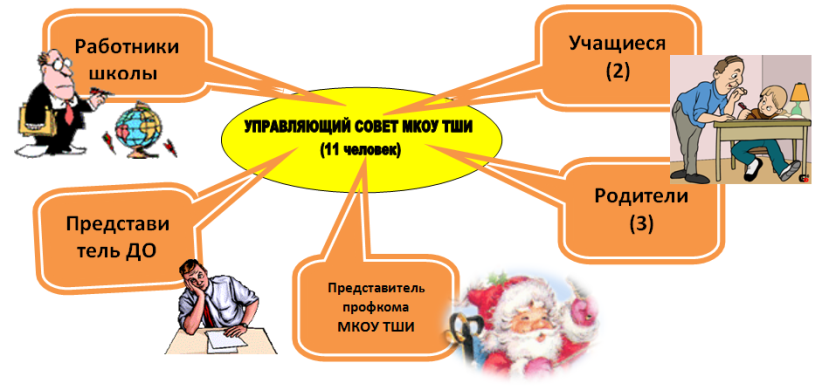 «Кадетское братство»В 7 «К» кадетском  классе  обучалось 18 учащихся. Возрастной состав учащихся: 2003-г.р -1чел., 2004г.р. – 4 чел., 2005- г.р. – 12 чел., 2006г.р. – 1 чел.  В интернате проживало 7 учащихся, дома - 11 учащихся. Многодетных семей – 12,  неполных семей –10,  приемных  семей – 2, малообеспеченных –10 семей. Состоящих  на учете нет. Все ребята с удовольствием посещали внеурочные занятия, спортивные секции, участвовали в олимпиадах и спартакиадах.В классе ребята отличались особой доброжелательностью, дисциплинированностью, упорством и стремлением к победе.  Эмоциональный климат  в коллективе – здоровый. Уровень самоуправления - удовлетворительный.   Класс был разбит на отделения, были командиры отделений, контролирующие посещаемость, успеваемость, дежурство по классу. В конце каждой недели, в субботу, подводились  итоги соревнования между отделениями.Важным моментом в становлении личности учащихся играют военно-патриотические, спортивные, интеллектуальные мероприятия, которые проводились как в школе, так и на различных уровнях: от муниципального  до окружного. Учащиеся кадетского класса принимали  в них  активное участие,  защищая честь  класса, школы, района, занимали призовые места. Имеют следующие достижения:Диплом победителя  Ломоносовского турнира (среди учащихся 6-8 классов Тазовского района).Диплом победителя 2 степени (среди 6 команд) в рамках районного спортивного праздника "Юмор в спорте важен - не спорьте!"Диплом  1 степени в районном  конкурсе  "Юные казачки".Диплом Управления культуры, физической культуры и спорта, молодежной политики и туризма Администрации Тазовского района за участие кадетского класса МКОУ ТШИ в I районном фестивале "Казачья вольница".Диплом 3 степени  в районном конкурсе "Молодёжь и Выборы" в номинации "Лучший видеоролик"- "Мой голос - моё будущее".Диплом победителя (1 место) международного конкурса. Номинация "Исследовательские и научные работы, проекты".Диплом победителя 2-го  Международного образовательного  конкурса "Язык предков". Номинация: "Пишу на родном языке"Ребята с уважением относятся к старшим. Человеческая доброта, милосердие, умение радоваться и переживать за других людей создают основу человеческого счастья.  В течение двух лет кадеты работают над реализацией проекта "Школа добра".  Цель проекта: создание условий для формирования активной гражданской позиции, ответственного отношения к своей школе-интернату, людям старшего поколения,  посёлку  и окружающему миру. Проект представляет собой ряд направлений социально значимого характера:- гражданско-патриотическое (встреча с ветеранами, посильная помощь; участие в районных мероприятиях данной направленности);-  экологическое (озеленение школы, изготовление кормушек для птиц);- духовно-нравственное (поздравление ветеранов с праздниками; связь с социумом: СМИ, музеи, архив, полиция, библиотека). О добрых делах кадетов написаны отзывы  организаций,  с которыми они сотрудничают, публикуются статьи в средствах массовой информации.Кадетский класс участвовал в школьном проекте "Самый лучший класс", достойно представляя себя в различных конкурсах и занял 1 место.В этом учебном году принял участие в региональном этапе VIII ежегодного смотра - конкурса на звание "Лучший казачий кадетский класс Уральского Федерального округа".С 04 по 10 мая 2019 года кадетский класс совместно с классным руководителем Супренковой О.М. и командиром казачьего класса Тихоновым Д.В. приняли участие в  культурно-патриотической программе «Москва. Май. Победа», г. МоскваДЕТСКОЕ САМОУПРАВЛЕНИЕСовместно с педагогом-организатором и с  учетом плана воспитательной работы школы был составлен план работы ученического самоуправления. Целью создания и деятельности органов ученического самоуправления является: создать необходимые условия для всестороннего развития личности и творческой самореализации школьников в соответствии с их потребностями, укрепление общешкольного коллектива.Задачами деятельности школьного самоуправления являлись: становление воспитательной системы через формирование единого общешкольного коллектива;приобщение личности к общечеловеческим ценностям, усвоение личностью социальных норм через участие в общественной жизни школы;создание условий для самовыражения, самоутверждения и реализации каждой личности;развитие творчества, инициативы, формирование активной гражданской позиции школьников.В 2018-2019 учебном году приняли участие во всех школьных мероприятиях. В своей работе активисты затронули все направления работы школы. Самоуправление учащихся – это самостоятельность в проявлении инициативы, принятии решения и его реализации в интересах коллектива и организации. Условиями сближения коллектива учителей и учеников является совместное участие в коллективной деятельности, высокая степень единства. Старшеклассники помогают в организации дежурства, следит за порядком и дисциплиной учащихся, за внешним видом.РАБОТА С ДЕТЬМИ С ОВЗДетей – инвалидов, состоящих на различных видах учета нет. С детьми проводятся индивидуальные профилактические беседы. За этот год проведено 20 бесед, относительно успеваемости, посещаемости и организации досуга. Ведется контроль за посещением учебных занятий и детских творческих объединений. С детьми психологическая работа проводилась по запросам от учителей, воспитателей и родителей.В течение года для детей были оформлены информационные стенды с указанием информации об учреждениях, оказывающих психологическую поддержку и медицинскую помощь, о телефонах доверия действующих на территории Тазовского районаВ целях правового просвещения родителей, состоящих на профилактическом учете и семьи детей, состоящих на профилактическом учете, были охвачены рейдовым мероприятием, в  ходе которого, социальными педагогами школы – интерната организована консультация родителей по всем волнующим их вопросам, так же вручены памятки: «Скажи жизни «ДА»!»; направленные на формирование позитивного отношения к жизни; «Как предотвратить жестокое обращение с ребенком», по профилактике жестокого обращения с детьми, «Занятому человеку некогда отвлекаться на глупости (приложение)Все дети-инвалиды имеют индивидуальные программы реабилитации, по которым можно увидеть, что школа отвечает за реализацию мероприятий психолого-педагогической реабилитации, где учитываются формы получения образования, проведение коррекции взаимоотношений, развитие познавательных процессов и развитие социальных норм и правил. Также школа реализует часть социальной реабилитации. Исполнителем данного вида реабилитации по ИПР является территориальный орган социальной защиты населения. Вовлечение детей в социокультурные мероприятия в сопровождении педагога. Задачи, которые были поставлены в начале учебного года,  успешно реализованы. И определены задачи на следующий учебный год:Защита и охрана прав детей-сирот во взаимодействии с представителями различных учреждений п. Тазовский и Тазовского района;Проведение с родителями профилактической работы по жестокому обращению с детьми через беседы, наблюдения, анкетирования, тестирования.Организация работы по авторской программе, направленной на профилактику жестокого обращения с детьми «Воспитание заботой»;Помощь педагогам в разрешении конфликтов с детьми-сиротами, детьми с ограниченными возможностями здоровья, в  выявлении проблем в учебно-воспитательной работе и   определении мер их преодоления;Привлечение воспитанников, воспитателей и родителей к организации и  проведению социально – педагогических мероприятий.2.26.РАБОТА С ДЕТЬМИ-СИРОТАМИ, ДЕТЬМИ, ОСТАВШИМИСЯ БЕЗ ПОПЕЧЕНИЯ РОДИТЕЛЕЙВ нашей школе обучается и воспитывается 35 детей - сирот. В начале учебного года формируется список детей-сирот. Детей данной категории  в начале учебного года было 35, 13 из них проживают в интернате. В течение года работа строилась по следующим направлениям:- профилактическая работа с учащимися;- привлечение в деятельность детских творческих объединений и контроль за их посещением;- работа с опекунами (и их законными представителями): родительские собрания, консультирование, посещение семей учащихся и обследование условий проживания детей.Детям, проживающим в интернате, выдавались денежные средства на карманные расходы в соответствии Постановления Губернатора Ямало-Ненецкого автономного округа «О нормах питания, обеспечения одеждой, обувью и мягким инвентарем детей-сирот и детей, оставшихся без попечения родителей, в Ямало-Ненецком автономном округе» от 17 января 2005г. № 13. где в пункте 4.2 указано  о самостоятельном определении размера выплат из расчета 200 рублей в месяц на человека.Детей-сирот, состоящих на разных видах учета, нет. За этот год с детьми проведено 20 профилактических бесед о безопасности, о комендантском часе, о правомерном поведении, о посещении детских творческих объединений. Также профилактическая работа проводится через опекунов – консультации по интересующим их вопросам по воспитанию детей, совместное решение некоторых вопросов, выполнение посреднической функции при организации работы с необходимыми специалистами, это могут быть учителя, воспитатели, специалисты органа опеки и попечительства, специалисты Департамента социального развития, районный педиатр. Совместно со специалистом отдела опеки и попечительства Салиндер Анжелой Ганевной, был проведен осмотр ЖБУ детей, проживающих в интернате, учащиеся были проинформированы об их социальном статусе.Привлечение в деятельность детских творческих объединений и контроль за их посещением.Каждый год детям  оказывается помощь в организации свободного времени, то есть посещении детских творческих объединений по интересам. В этом году не все дети посещали детские объединения, например, Четвергов Сергей, в силу того, что неуспевает в учебной деятельности и подготовки к вступительным экзаменам. Время от времени в течение года проверялась посещаемость детьми кружков. 2.27.СПС ШКОЛЫ-ИНТЕРНАТАПсихологическая служба школы строилась традиционно по следующим направлениям:- психолого-педагогическая диагностика;- коррекционно-развивающая работа;- психолого-педагогическое консультирование;- методическая работа;- просветительская деятельность.В течение года была проведена следующая работа:- проводились психологические тренинги, игры, лекции, беседы, психокоррекционные занятия, работа с учителями, классными руководителями и родителями;- разрешались различные проблемные и конфликтные ситуации;- были проведены традиционные и цикловые мероприятия (изучение потребностей в помощи, наблюдение за адаптацией школьников 5-х и 10 классов, психологическая помощь в период подготовки к единой государственной аттестации, помощь учащимся в профессиональной ориентации);- изучение интересов и склонностей школьников, профориентационная работа, работа с учащимися, состоящими на учете в КДН, ГПДН и ВШУ, группа риска, были разрешены проблемы, установленные в ходе этой работы, совместно с социальным педагогом, родителями осуществлялась работа по выработанным рекомендациям.2.28.СОЗДАНИЕ УСЛОВИЙ ДЛЯ ОРГАНИЗАЦИИ ПИТАНИЯРациональное питание обучающихся-одно из условий создания здоровьесберегающей среды в общеобразовательных учреждениях, снижения отрицательных эффектов и последствий функционирования системы образования. Поэтому администрация МКОУ ТШИ сегодня уделяет большое внимание вопросам жизни и здоровья детей и подростков. В школе-интернате имеется 4 столовых: 2- в школе, 2-в спальных корпусах № 5, 12. Все обучающиеся школы и воспитанники интерната получают полноценное горячее питание. Их полная автономность     в приготовлении пищи, дает большую возможность обеспечения на месте блюд самого разнообразного меню.Школьная столовая полностью укомплектована необходимой посудой. Ее чистоте и уюту уделяется повышенное внимание. За время работы в школе не было ни одного случая заболевания кишечной инфекцией по вине столовой.В столовой школы и интерната выполняются все санитарно – эпидемиологические требования к организации питания обучающихся в школе в соответствии с нормами СанПиН. 2.4.5.2409-08.2.29.МЕДИЦИНСКАЯ СЛУЖБАМедицинские работники работают в школе в соответствии с договором.
В 2018-2019 учебном году план работы медицинской службы школы выполнен в полном объеме. Обеспечен контроль работы пищеблока, состояния учебных помещений, контролировался питьевой режим и качество приготовления пищи, проведена плановая вакцинация детей, обеспечено проведение медосмотра; обеспечено медицинское сопровождение работы летнего оздоровительного лагеря, а также обеспечено проведение профилактических мероприятий во время карантина.ЗАКЛЮЧЕНИЕ. ПРИОРИТЕТЫ РАЗВИТИЯ ШКОЛЫ.В основном поставленные задачи на 2018-2019 учебный год были выполнены. Учебные программы по всем предметам выполнены полностью. Отмечается положительная динамика в снижении количества слабоуспевающих учащихся и системная работа в создании ситуации успеха в образовательном процессе. Выполнение государственного стандарта по образованию (успеваемости) стабильно улучшается. Повысилась активность учащихся в проводимых в школе мероприятиях творческого характера. Приоритетными направлениями работы школы в 2019-2020 учебном году были:Повышение качества образовательных услуг.Становление школы как школы равных возможностей для всех категорий учащихся с целью получения ими доступного и качественного образования на всех уровнях обучения.Использование здоровьесберегающих технологий в образовательном процессе.Усиление социализирующей, практической направленности воспитательного процесса.Повышение комфортности образовательной среды.Создание оптимальных условий для перехода на новые образовательные стандарты.Эффективное взаимодействие всех участников образовательного процесса.Основными целями деятельности школы в наступающем году являются: формирование общей культуры личности обучающихся на основе усвоения обязательного минимума содержания общеобразовательных программ, их адаптация к жизни в обществе, создание основы для осознанного выбора и последующего освоения профессиональных образовательных программ.Воспитание здорового, социально защищенного ребёнка, способного полноценно развиваться, радоваться, спокойно жить и учиться, стать жизнеспособным и счастливым гражданином.Уважаемые родители! Огромное спасибо всем за поддержку и понимание. Поздравляю вас и наших детей с началом нового учебного года!Учебный год2016-20172017-20182018-2019Начальная школа351/350362/360347/343Основная и средняя школа347/344334/330515/511Всего по школе698/694696/690862/854Общеобразовательные и универсальные классы27 класса(69%)26 класса(60%)39(74%)Классы  коррекционного обучения12 класса(31%)17 класса(40%)14(26%)Индивидуальное обучение0,7%9 человек14 человекПараметры статистики2016-20172017-20182018-2019Обучалось Обучалось Обучалось Обучалось В начальной школе351/350362/360347/343Из них в классах КРО (VII и VIII вид)53/5369/6765/62В основной школе314/311304/301482/479Из них в  классах (VII и VIII вида)91/8886/8483/81В средней школе33/3330/2933/32Итого 698/694696/690862/854Проживает в интернате485/485479/479623/6232016-2017 уч.г.2017-2018уч.г2018-2019 уч.г.Успеваемость 96,3%95,5%95,6%Качество 27,9%26,2%26,2%Звание, категория2016-2017учебный год2017-2018учебный год2018-2019учебный годЗвание «Почётный работник образования»4Салиндер М.Х.Сморыгина Н.И.Исхакова С.А.Беспалая И.Ф.5Салиндер М.Х.Сморыгина Н.И.Исхакова С.А.Беспалая И.ФМосиенко Г.В.4Салиндер М.Х.Сморыгина Н.И.Исхакова С.А.Беспалая И.Ф.Звание «Отличник  образования»1Супренкова О.М.11Супренкова О.М.1Супренкова О.М.Почетная грамота Мин.Образования5Колчакова Г.М.Мосиенко Г.В.Беспалая И.Ф.Корзун Е.П.Николенко В.М.5Колчакова Г.М.Мосиенко Г.В.Беспалая И.Ф.Корзун Е.П.Николенко В.М6Колчакова Г.М.Мосиенко Г.В.Беспалая И.Ф.Корзун Е.П.Николенко В.М.Белобаева Т.П.Благодарность Мин.Образования2Гумерова  Л.И.Ловягина Л.Б.2Гумерова  Л.И.Ловягина Л.Б.2Гумерова  Л.И.Ловягина Л.Б.Возрастной состав2016-20172016-20172017-20182017-2018                      2018-2019                      2018-2019                      2018-2019                      2018-2019                      2018-2019                      2018-2019Возрастной состав                                      количество                                      количество                                      количество                                      количество                                      количество                                      количество                                      количество                                      количество                                      количество                                      количествоВозрастной составучителя%учителя%учителя%воспитателисовместителиПрочие пед.Всего%от 20 – 30 лет812912711%1423%519%от 30 - 40 лет192918281928%1830%329%от 40 до 50 лет182724332537%1118%227%от 50 до 60 лет172612211218%1728%121%свыше 60 лет464646%11%14%Всего:6610067100671006110012140Педагогический стаж2016-20172016-20172017-20182017-20182018-2019 2018-2019 2018-2019 2018-2019 2018-2019 2018-2019 Педагогический стажколичествоколичествоколичествоколичествоколичествоколичествоколичествоколичествоколичествоколичествоПедагогический стажучителя%учителя%учителя%воспитателисовмес.прочие педработникивсегоМенее года1--2--2от1 до 5 лет3440,05%8315от 5 до 10 лет9990,13%14528от 10 до 20 лет1819180,26%18339от 20 до 30 лет1716170,25%16134свыше 30 лет1819190,28%3-22Всего:666767100%6112140Образование2016-20172017-20182017-20182017-20182017-20182018-20192018-20192018-20192018-20192018-2019УчителяУчителяУчителяВоспит.СовмВсегоУчителяВоспит.Совм.прочие педработникиВсегоВысшее5758339960338101Н/высшее----Среднее специальное992539728439Среднее (полное) общее образование---------Всего:6667-138676112140Категория2018-20192018-20192018-20192018-20192018-2019УчителяУчителяВоспит.Совм.прочие педработникиВсегоВысшая12 (18%)01215 (11%)Первая 46 (70%)370689 (64%)На соответствие5 (8%)220229 (21%)Без категории4(4%)0037 (4%)Всего:6759113140Ступени образованияКачество знаний (%)Качество знаний (%)Качество знаний (%)Качество знаний (%)Количество хорошистовКоличество хорошистовКоличество хорошистовСтупени образования17-1818-19результат17-1817-1818-19результатНачальная школа28,232,44+878785-Основная  школа 24,123,3-7272111+Старшая школа 23,318,1-776-Всего по школе26,226,2+166166202+Ф.И.О. учителяпредметУспеваемость %Качество знаний %Бирюкова А.Г.Русский язык10057Бирюкова А.Г.Литература 10092,5Боброва Н.К.Русский язык10036Боброва Н.К.Литература 10046Ворожцова Е.С.Русский язык10050Литература10050Максимкина Н.Н.Русский язык 9540Максимкина Н.Н.Литература9562Мандрыченко Л.Н.Русский язык 954Мандрыченко Л.Н.Литература9515Николаева Е.В.Русский язык 10046,2Николаева Е.В.Литература 10053,7Полудницына Э.А.Русский язык 8519Полудницына Э.А.Литература10022,3Супренкова О.М.Русский язык 10031,5Супренкова О.М.Литература97,335,1Ядне М.Т.Русский язык97,531,6Ядне М.Т.Литература96,262Предмет2016-20172016-20172017-20182017-20182018-20192018-2019Динамика, %Динамика, %ПредметОбщая успеваемостьКачествоОбщая успеваемостьКачествоОбщая успеваемостьКачествоОбщ.Кач.Русский язык96,532,385,5419735+11,5-6Литература 98,743,597,451,49848,7+0,6-2,7КлассУчитель ПредметВсего учащихсяНа «4» и «5»Общая успеваемостьКачество5»А»Конева Т.А.Математика221210054,55 «Б»Ибрагимова С.З.Математика22695,527,35 «В»Ибрагимова С.З.Математика2011100555 «Г»Ибрагимова С.З.Математика181110061,15 «Д»Конева Т.А.Математика201095505 «Н»Конева Т.А.Математика17510029,45 индКонищев П.П.Математика1010006 «А»Скулкина Т.А. Математика189100506 «Б»Размерова Е.Н.Математика20795356 «В»Колчакова Г.М.Математика156100406 «Г»Ибрагимова С.З.Математика161110068,86 индКонева Т.А.Математика1010007 «А»Размерова Е.Н.Алгебра19694,731,67 «А»Размерова Е.Н.Геометрия19694,731,67 «Б»Колчакова Г.М.Алгебра18494,422,27 «Б»Колчакова Г.М.Геометрия18594,427,87 «К»Размерова Е.Н.Алгебра18694,433,37 «К»Размерова Е.Н.Геометрия18483,322,28 индРазмерова Е.Н.Алгебра111001008 индРазмерова Е.Н.Геометрия1010008 «А»Скулкина Т.А.Алгебра221010045,58 «А»Скулкина Т.А.Геометрия221010045,58 «Б»Конева Т.А.Алгебра18283,311,18 «Б»Конева Т.А.Геометрия18283,311,18 «В»Колчакова Г.М.Алгебра159100608 «В»Колчакова Г.М.Геометрия15810053,38 «Г»Колчакова Г.М.Алгебра1109108 «Г»Колчакова Г.М.Геометрия1109109 «А»Размерова Е.Н.Алгебра14810057,19 «А»Размерова Е.Н.Геометрия14310021,49 «Б»Колчакова Г.М.Алгебра14010009 «Б»Колчакова Г.М.Геометрия14010009 «В»Скулкина Т.А.Алгебра2121009,59 «В»Скулкина Т.А.Геометрия2121009,59 «Г»Ибрагимова С.З.Алгебра15210013,39 «Г»Ибрагимова С.З.Геометрия15410026,79 «Д»Конева Т.А.Алгебра19610031,6Геометрия19610031,610 «А»Скулкина Т.А.Алгебра13376,523,110 «А»Скулкина Т.А.Геометрия13383,32510 «Б»Скулкина Т.А.Алгебра14678,642,910 «Б»Скулкина Т.А.Геометрия14178,67,111Размерова Е.Н.Алгебра16510031,311Размерова Е.Н.Геометрия16410025ИтогоАлгебра248709528ИтогоГеометрия248589423ИтогоМатематика1908899462016-20172017-20182018-2019I. УспеваемостьIII уровень100%100%100%Всего по школе:96,395,595,6II. Качество знаний:III уровень8%23,325%Всего по школе:27,926,226,2Количество хорошистов:2016-20172017-20182018-2019III уровень144Всего по школе:178166201ПредметУчитель2016-20172016-20172016-20172017-20182017-20182017-20182018-20192018-20192018-2019ПредметУчительКоличесвто обучающихся13Количесвто обучающихся13Количесвто обучающихся13Количество обучающихся17Количество обучающихся17Количество обучающихся17Количество обучающихся16Количество обучающихся16Количество обучающихся16ПредметУчительКоличество  выбравших / сдавшихОбщаяКачественнаяКоличество  выбравших / сдавшихОбщаяКачественнаяКоличество  выбравших / сдавшихОбщаяКачественнаяРусскийязыкБоброва Н.К.Ядне М.Т.Бирюкова А.Г.12/121005017/1710064,716/1510053МатематикаКолчакова Г.М.Колчакова Г.М.Размерова Е.Н.12/121004517/1794(б)100(п)71(б)33(п)16/15100(б)100(п)92(б)50(п)ОбществознаниеКуцурова Е.В.Юсупова С.Р.Куцурова Е.В.4/47506/610016,610/106030БиологияТихонова А.А.Новиков А.М.Новиков А.М.2/25004/4100256/6500ХимияНатесова В.Е.Натесова В.Е.1/110003/3670Учебный годрусский языкрусский языкрусский языкрусский языкалгебраалгебраалгебраалгебраПроходной баллМаксимальныйбалл учащихсяМинимальный балл учащихсяСредний балл по предметуПроходной баллМаксимальныйбалл учащихсяМинимальный балл учащихсяСредний балл по предмету2015-201624б724457,53б.(базовый уровень)27б.(профильный уровень)5б3б3б2016-201724б812158,63б.(базовый уровень)27б.(профильный уровень)16б273б2311б252017-201824б8050617б.(базовый уровень)27б.(профильный уровень)20506331341классФ.И.О.  учителяВсегоуч-ся,сдававших экзамены«5»«4»«3»«2»Общая успеваемостьКачество11Бирюкова А.Г.16268-100%50%Итого16268-100%50%КлассКол-во обуч-сяСдавали экзамен в формате ЕГЭРезультаты государственной итоговой аттестацииРезультаты государственной итоговой аттестацииРезультаты государственной итоговой аттестацииРезультаты государственной итоговой аттестацииОбщ. %Кач. %Итоговые отметки учащихся по русскому языкуИтоговые отметки учащихся по русскому языкуИтоговые отметки учащихся по русскому языкуИтоговые отметки учащихся по русскому языкуОбщ. %Кач. %Сдали выше оценки за годСдали ниже оценки за годПодтвер-дили оценки КлассКол-во обуч-сяСдавали экзамен в формате ЕГЭ5432Общ. %Кач. %5432Общ. %Кач. %Сдали выше оценки за годСдали ниже оценки за годПодтвер-дили оценки 111616268-100%50%268-10050%2 (12%)3(19%)11 (69%)Итого1616268-100%50%-10050%2 (12%)3(19%)11 (69%)Сдавали ЕГЭИтоги за год.Итоги за год.Итоги за год.Итоги за год.Итоги за год.Общая успеваемость, %Качественная успеваемость, %Итоги ЕГЭ.Итоги ЕГЭ.Итоги ЕГЭ.Итоги ЕГЭ.Общая успеваемость, %Качественная успеваемость, %Сдали выше оценки за годСдали ниже оценки за годПодтвердил оценки за годСдавали ЕГЭ5432н/аОбщая успеваемость, %Качественная успеваемость, %5432Общая успеваемость, %Качественная успеваемость, %Сдали выше оценки за годСдали ниже оценки за годПодтвердил оценки за год16-511--100%31%2910100%92%1083%0217%Предметы федерального компонента2016-20172016-20172017-20182017-20182018-20192018-20192018-2019%качество% общая успеваем.%качество% общая успеваем.%качество%качество% общая успеваем.Алгебра3010023,510041,441,4100Геометрия2210032,410062,162,1100Русский язык65,710037,39850,550,5100Литература 49,210046,89843,443,4100Иностранный язык44,410046,810041,741,7100Физика 27,010025,510025,3100100Химия 43,31003410025,3100100Биология 2710023,410035,7100100Обществознание 18,61003210041,5100100История46,8100100История России23,610031,9100Всеобщая история23,610044,6100Информатика63,510055,310075,7100100География4610048,110049,5100100Родной язык81,010078,810084,2100100Родная литература7510069,210086,3100100классФ.И.О.  учителяВсегоуч-ся,сдававших экзамены«5»«4»«3»«2»«4  и  5»  впроцентах9АМаксимкина Н. Н.12471-91,69БНиколаева Е.В.141211-219ВНиколаева Е.В.21-318-149ГМандрыченко Л.Н.7-16-14,29ДМаксимкина Н.Н.18378-55,5Итого7282044-38,8классФ.И.О.  учителяВсегоуч-ся,сдававших экзамены«5»«4»«3»«2»«4  и  5»  впроцентах9АМаксимкина Н.Н.2-11-509ГМандрычекно Л.Н.8-44-59ДМаксимкина Н.Н.1-1--100Итого11-65-54,5КлассКол-во обуч-сяСдавали экзамен в формате ГИАРезультаты государственной итоговой аттестацииРезультаты государственной итоговой аттестацииРезультаты государственной итоговой аттестацииРезультаты государственной итоговой аттестацииОбщ. %Кач. %Итоговые отметки учащихся по русскому языкуИтоговые отметки учащихся по русскому языкуИтоговые отметки учащихся по русскому языкуИтоговые отметки учащихся по русскому языкуОбщ. %Кач. %Сдали выше оценки за годСдали ниже оценки за годПодтвердили оценки КлассКол-во обуч-сяСдавали экзамен в формате ГИА5432Общ. %Кач. %5432Общ. %Кач. %Сдали выше оценки за годСдали ниже оценки за годПодтвердили оценки 9 А1412471-100%91,6%381-100%91,6%9 (75%)-3 (25%)9Б14141211-100%21%-410-100%28%2 (14%)2 (14%)10(71%)9В2121-318-100%14%1515-100%28%-4 (19%)17 (80%9Г157-16-100%14,2%-16-100%14,2%1 (14,2%)1 (14,2%)6 (85,7%)9Д1918378-100%55,5%2124-100%77,7%8 (44%)4(22%)6 (33%)Итого837282044-10038,863036-1005020 (23%)11 (15%)41(62%)ЗаданиеКритерии оценкиКол-во учащихся, не справившихся с заданиемПроцент учащихся, не справившихся с заданиемЧасть 1. Сжатое изложение.ИК1: Передача содержания текста, в том числе всех микротем текста2-Часть 1. Сжатое изложение.ИК2: Применение приемов сжатия текста--Часть 1. Сжатое изложение.ИК3: Смысловая цельность, речевая связность и последовательность изложения9-Часть 3. Сочинение-рассуждениеС3К1: Наличие обоснованного ответа на поставленный вопрос--Часть 3. Сочинение-рассуждениеС3К2: Наличие примеров-аргументов1-Часть 3. Сочинение-рассуждениеС3К3: Смысловая цельность, речевая связность и последовательность изложения--Часть 3. Сочинение-рассуждениеС3К4: Композиционная стройность работы1-КлассПредметКоличество обучающихсяСдавали ОГЭИтоги за год.Итоги за год.Итоги за год.Итоги за год.Итоги за год.Общая успеваемость, %Качественная успеваемость, %Итоги ОГЭ.Итоги ОГЭ.Итоги ОГЭ.Итоги ОГЭ.Общая успеваемость, %Качественная успеваемость, %Сдали выше оценки за годСдали ниже оценки за годПодтвердил оценки за годКлассПредметКоличество обучающихсяСдавали ОГЭ«5»«4»«3»«2»н/аОбщая успеваемость, %Качественная успеваемость, %«5»«4»«3»«2»Общая успеваемость, %Качественная успеваемость, %Сдали выше оценки за годСдали ниже оценки за годПодтвердил оценки за год9 ААлгебра14128410075273100752199 АГеометрия14128410075273100752199 БАлгебра141212100012100000129 БГеометрия141212100012100000129ВАлгебра2119415100114151002120179ВГеометрия2119415100118111004260139ГАлгебра15771000710000079ГГеометрия15771000710000079ДАлгебра191829710061,129710061,100189ДГеометрия191829710061,129710061,10018ИтогАлгебра8368221451003442044100354163ИтогГеометрия8368221451003442440100418159КлассПредметКоличество обучающихсяСдавали ГВЭИтоги за год. Алгебра.Итоги за год. Алгебра.Итоги за год. Алгебра.Итоги за год. Алгебра.Итоги за год. Алгебра.Общая успеваемость, %Качественная успеваемость, %Итоги ГВЭ.Итоги ГВЭ.Итоги ГВЭ.Итоги ГВЭ.Общая успеваемость, %Качественная успеваемость, %Сдали выше оценки за годСдали ниже оценки за годПодтвердил оценки за годКлассПредметКоличество обучающихсяСдавали ГВЭ«5»«4»«3»«2»н/аОбщая успеваемость, %Качественная успеваемость, %«5»«4»«3»«2»Качественная успеваемость, %Сдали выше оценки за годСдали ниже оценки за годПодтвердил оценки за год9АМатематика1422100021000нетнет29БМатематика1422100021000нетнет29ВМатематика2122100021000нетнет29ДМатематика191110011000нетнет19 «Г»Математика1588100081000нетнет8ИтогАлгебра8315151000151000нетнет15№ п/пСодержание задания% выполнения% выполнения% выполнения% выполнения% выполнения% выполнения% выполнения№ п/пСодержание задания9 «А»9 «Б»9 «В»9 «Г»9 «Д»итого№1Числа и вычисления1002526236848№2Анализ диаграмм, таблиц, графиков1009284758988№3Числовые неравенства, координатная прямая1008389518381№4Числа, вычисления и алгебраические выражения926774538975№5Анализ диаграмм, таблиц, графиков1008368676877,2№6Уравнения, неравенства и их системы92868436856№7Простейшие текстовые задачи756779569474№8Анализ диаграмм10010095558386№9Статистика, вероятность927579635668№10Графики функций83879465053№11Арифметические и геометрические прогрессии83171195635№12Алгебраические выражения4205156826№13Расчеты по формулам502558326145№14Уравнения, неравенства и их системы582547425646№15Практические задачи по геометрии835874649475№16Треугольники, четырёхугольники, многоугольники и их элементы925084458370№17Окружность, круг и их элементы92426345  6862№18Площади фигур837589758982№19Фигуры на квадратной решётке925074636168№20Анализ геометрических высказываний586747416155классФ .И.О.  учителяВсегоуч-ся,сдававших экзамены«5»«4»«3»«2»«4  и  5»  впроцентах9АРазмерова Е. Н.142750649БКолчакова Г. М.140014009ВСкулкина Т. А.2107140339ГИбрагимова С. З.150015009ДКонева Т.А.19298058Всего:Всего:83423560339 классы2016-20172017-20182018-2019Качество16%36,933%ГодыОбщая успеваемость по 2 ступени обучения(% высчитывался от кол-ва обучающихся по параллели)Общая успеваемость по 2 ступени обучения(% высчитывался от кол-ва обучающихся по параллели)Общая успеваемость по 2 ступени обучения(% высчитывался от кол-ва обучающихся по параллели)Общая успеваемость 9 классов(% высчитывался от кол-ва обучающихся 9 классов)Общая успеваемость 9 классов(% высчитывался от кол-ва обучающихся 9 классов)Общая успеваемость 9 классов(% высчитывался от кол-ва обучающихся 9 классов)Общее кол-во обучающихсяКол-во второгодников%успев./% качеств.Общее кол-во обучающихся9 классовКол-во второгодников%успев./% качеств2016-2017 314496,722,368-100122017-2018304994,224,0852198,111,32018-20194821095,323,396-10012,6классФ.И.О.  учителяВсегоуч-ся,сдававших экзамены«5»«4»«3»«2»«4  и  5»  впроцентах9АЯр В.Ю.2-11-50%9БЯр В.Ю.7-25-28,5%9ВЯр В.Ю.8-26-25%9ГЯр В.Ю.6-33-50%9ДЯр В.Ю.153111-92,8%Итого3831916-57,8%КлассКол-во обуч-сяСдавали экзамен в формате ГИАРезультаты государственной итоговой аттестацииРезультаты государственной итоговой аттестацииРезультаты государственной итоговой аттестацииРезультаты государственной итоговой аттестацииОбщ. %Кач. %Итоговые отметки учащихся по родному языкуИтоговые отметки учащихся по родному языкуИтоговые отметки учащихся по родному языкуИтоговые отметки учащихся по родному языкуОбщ. %Кач. %Сдали выше оценки за годСдали ниже оценки за годПодтвер-дили оценки КлассКол-во обуч-сяСдавали экзамен в формате ГИА5432Общ. %Кач. %5432Общ. %Кач. %Сдали выше оценки за годСдали ниже оценки за годПодтвер-дили оценки 9 А22-11-100%50%11--100%85%%-229 Б77-25-100%28,5%---100%100%-129В88-26-100%25%100%-439Г66-33-100%50%100%-339Д15153111-100%92,8%100%3114Итого383831916-100%57,8%6510100%82% 31124Ф.И.О.  учителяклассВсегоуч-ся,сдававших экзамены«5»«4»«3»«2»«4  и  5»  впроцентахПрохорова Вера Васильевна9А10253-70Прохорова Вера Васильевна9Б5-14-20Прохорова Вера Васильевна9В13-94-69Прохорова Вера Васильевна9Г4--4-0Прохорова Вера Васильевна9Д532--100Прохорова Вера ВасильевнаИтого3751715068КлассКол-во обуч-сяСдавали экзамен в формате ОГЭСдавали экзамен в формате ГВЭРезультаты государственной итоговой аттестации по географииРезультаты государственной итоговой аттестации по географииРезультаты государственной итоговой аттестации по географииРезультаты государственной итоговой аттестации по географииОбщая успеваемость %Качество знаний %Итоговые отметки учащихся по географииИтоговые отметки учащихся по географииИтоговые отметки учащихся по географииИтоговые отметки учащихся по географииОбщая успеваемость % Качество знаний %Сдали выше оценки за годСдали ниже оценки за годПодтвердили оценки КлассКол-во обуч-сяСдавали экзамен в формате ОГЭСдавали экзамен в формате ГВЭ5432Общая успеваемость %Качество знаний %5432Общая успеваемость % Качество знаний %Сдали выше оценки за годСдали ниже оценки за годПодтвердили оценки 9 А1410-253-10070253-100703-79 Б1495--14-10020-14-10020--59В2013--94-10069-94-100698-59Г154---4-1000--4-1000--49Д195-32--10010014--1001004-1Итого8237-51715-1006031915-1006015022№п/пПроверяемые элементысодержания% выполнения№п/п% выполнения1 Знать и понимать географические особенности природы материков и океанов, народов Земли; различия в хозяйственном освоении разных территорий и акваторий; результаты выдающихся географических открытий и путешествий.65 %(24 учащихся)2Знать специфику географического положения России.81 %(30 учащихся)3Знать и понимать особенности природы России.70 %(26 учащихся)4Знать и понимать природные и антропогенные причины возникновения геоэкологических проблем; меры по сохранению природы и защите людей от стихийных природных и техногенных явлений76%(28 учеников)5Знать и понимать особенности основных отраслей хозяйства России, природно-хозяйственных зон и районов.57%(21 учеников) 6 Уметь приводить примеры природных ресурсов, их использования и охраны, формирования культурно-бытовых особенностей народов под влиянием среды их обитания; уметь находить в разных источниках информацию, необходимую для изучения экологических проблем.62%(23 учеников)7Уметь находить информацию, необходимую для изучения разных территорий Земли, их обеспеченности природными и человеческими ресурсами.86%(32 учеников)8Уметь анализировать в разных источниках информацию, необходимую для изучения разных территорий Земли, их обеспеченности природными и человеческими ресурсами.76%(28 учеников)9Знать и понимать особенности населения России.68%(25 учеников)10 Понимать географические явления и процессы в геосферах.89%(33 учеников)11Уметь анализировать информацию, необходимую для изучения разных территорий Земли.84%(31 ученика)12 Знать и понимать природные и антропогенные причины возникновения геоэкологических проблем.32%(12 учеников)13Уметь выделять (узнавать) существенные признаки географических объектов и явлений.68%(25 учеников)14Уметь объяснять существенные признаки географических объектов и  явлений. Знать и понимать природные и антропогенные причины возникновения геоэкологических проблем.57%(21 учеников) 15Знать и понимать основные термины и понятия; уметь использовать приобретенные знания и умения в практической деятельности и повседневной жизни для решения практических задач.41%(15 учеников выполнили полностью)22%- 8 ученика выполнили частично16Уметь использовать приобретенные знания и умения в практической деятельности и повседневной жизни для чтения карт различного содержания.57%(21 учеников)17Уметь определять на карте географические координаты.84%(31 учеников)18Уметь определять на карте расстояния.49%(18 учеников)19Уметь определять на карте направления.89%(33 учеников)20Уметь использовать приобретенные знания и умения в практической деятельности и повседневной жизни для решения практических задач по определению качества окружающей среды своей местности, ее использованию 84%(31 ученик выполнили полностью)11%- 4 ученика выполнили частично21Уметь использовать приобретенные знания и умения в практической деятельности и повседневной жизни для чтения карт различного содержания81%(30 учеников)22Уметь находить в разных источниках информацию, необходимую для изучения географических объектов и явлений70%(26 учеников)23Знать и понимать особенности основных отраслей хозяйства, природно-хозяйственных зон и районов16%(6 учеников)24Знать и понимать географические явления и процессы в геосферах86%(32 учеников)25Знать и понимать особенности природы, населения, основных отраслей хозяйства, природно-хозяйственных зон и районов России; связь между географическим положением, природными условиями, ресурсами и хозяйством отдельных стран.41%(15 учеников)26Уметь использовать приобретенные знания и умения в практической деятельности и повседневной жизни для определения поясного времени.84%(31 учеников)27Уметь анализировать информацию, необходимую для изучения разных территорий Земли.57%(21 учеников) 28Уметь выявлять на основе представленных в разной форме результатов измерений эмпирические зависимости.57%(21 учеников) 29 Понимать географические следствия движений Земли.27%(10 учеников)30Уметь выделять (узнавать) существенные признаки географических объектов и явлений.24%(9 учеников)классФ.И.О.  учителяВсегоуч-ся,сдававших экзамены«5»«4»«3»«2»«4  и  5»  впроцентах9АНовиков А.М.20200100%9ГНовиков А.М.100100%9ДНовиков А.М.2011050%Итого5032060%КлассКол-во обуч-сяСдавали экзамен в формате ГИАРезультаты государственной итоговой аттестацииРезультаты государственной итоговой аттестацииРезультаты государственной итоговой аттестацииРезультаты государственной итоговой аттестацииОбщ. %Кач. %Итоговые отметки учащихся по биологииИтоговые отметки учащихся по биологииИтоговые отметки учащихся по биологииИтоговые отметки учащихся по биологииОбщ. %Кач. %Сдали выше оценки за годСдали ниже оценки за годПодтвер-дили оценки КлассКол-во обуч-сяСдавали экзамен в формате ГИА5432Общ. %Кач. %5432Общ. %Кач. %Сдали выше оценки за годСдали ниже оценки за годПодтвер-дили оценки 9 А1420200100100%1010100%100%1109 Г15100101000%0010100%0%0019 Д192011010050%011010050%002Итого4850320100%60%113010060%113№ п/пСодержание задания% выполнения% выполнения% выполнения% выполнения№ п/пСодержание задания9 «А»9 «Г»9 «Д»Всего№1Роль биологии в формировании современной естественно-научной картины мира, в практической деятельности людей100%100%100%100%№2Клеточное строение организмов как доказательство их родства, единства живой природы100050%60%№3Признаки организмов. Одноклеточные и многоклеточные организмы. Царство грибы.00100%40%№4Царство Растения.100%05060%№5Царство Растения.0000№6Царство Животные.100%100%100%100%№7Царство Животные.100%100%100%100%№8Общий план строения и процессы жизнедеятельности. 
Сходство человека с животными и отличие от них. 
Размножение и развитие организма человека.100%100%100%100%№9Нейрогуморальная регуляция процессов жизнедеятельности организма.50%100%040%№10Опора и движение.00100%40%№11Внутренняя среда.100%050%60%№12Транспорт веществ.50%050%40%№13Питание. Дыхание.50%050%40%№14Обмен веществ. Выделение. Покровы тела.50%0100%60%№15Органы чувств.0100%100%60%№16Психология и поведение человека.100%100%50%80%№17Соблюдение санитарно-гигиенических норм и правил здорового образа жизни.
Приемы оказания первой доврачебной помощи100%100%100%100%№18Влияние экологических факторов на организмы.100%0100%80%№19Экосистемная организация живой природы. Биосфера. Учение об эволюции органического мира.0050%20%№20Умение интерпретировать результаты научных исследований, представленные в графической форме.100%100%100%100%№21Умение определять структуру объекта, выделять значимые функциональные связи и отношения между частями целого100%0100%80%№22Умение оценивать правильность биологических суждений.50%100%100%80%№23Умение проводить множественный выбор.100%0%25%60%№24Умение проводить множественный выбор.100%100%25%70%№25Умение устанавливать соответствие.75%0%50%50%№26Умение определять последовательности биологических процессов, явлений, объектов.25%50%50%40%№27Умение включать в биологический текст пропущенные термины и понятия из числа предложенных.100%0%0%40%№28Умение соотносить морфологические признаки организма или его отдельных органов с предложенными моделями, по заданному алгоритму.50%100%66,6%66,6%№29Умение работать с текстом биологического содержания (понимать, сравнивать, обобщать).83,3%66,6%83,3%80%№30Умение работать со статистическими данными, представленными в табличной форме.83,3%066,6%60%№31Умение определять энерготраты при различной физической нагрузке. Составлять рационы питания83,3%33,3%50%60%№32Умение обосновывать необходимость рационального и здорового питания.050%25%20%68,4%43,4%61,9%60,8%классФ.И.О.  учителяВсегоуч-ся,сдававших экзамены«5»«4»«3»«2»«4  и  5»  впроцентах9АШестерикова С.М.8-35038%9БШестерикова С.М.8-26025%9ВЮсупова С.Р.10-28020%9ГЮсупова С.Р.3--300%9ДЮсупова С.Р.12-39025%Итого41-1027024%КлассКол-во обуч-сяСдавали экзамен в формате ОГЭСдавали экзамен в формате ГВЭРезультаты государственной итоговой аттестацииРезультаты государственной итоговой аттестацииРезультаты государственной итоговой аттестацииРезультаты государственной итоговой аттестацииОбщ   %Кач. %Итоговые отметки учащихся по обществознаниюИтоговые отметки учащихся по обществознаниюИтоговые отметки учащихся по обществознаниюИтоговые отметки учащихся по обществознаниюОбщ. %Кач. %Сдали выше оценки за годСдали ниже оценки за годПодтвер-дили оценки КлассКол-во обуч-сяСдавали экзамен в формате ОГЭСдавали экзамен в формате ГВЭ54      32Общ   %Кач. %5432Общ. %Кач. %Сдали выше оценки за годСдали ниже оценки за годПодтвер-дили оценки 9 А880-35010038-62-10075-359 Б880-26010025-35-100381169 В10100-37010020127-10030-379 Г330--301000--3-1000-219 Д12120-39010025-66-10050-48Итого41410-102741002411723-100441(2%)13(32%)27(66%)ЗаданиеЗаданиеПроверяемые элементы содержания% выполнения% выполнения% выполнения% выполнения% выполнения% выполненияЗаданиеЗаданиеПроверяемые элементы содержания9А9Б9В9Г9ДВсегоЧасть 1. Задание с кратким ответом№1Общество как форма жизнедеятельностилюдей; взаимодействие общества иприроды; основные сферы общественнойжизни, их взаимосвязь5 (63%)5(63%)8(80%)3(100%)10(83%)31(76%)Часть 1. Задание с кратким ответом№2Биологическое и социальное в человеке;личность; деятельность человека и ееосновные формы (труд, игра, учение);человек и его ближайшее окружение;межличностные отношения; общение,межличностные конфликты, ихконструктивное разрешение5(63%)5(63%)6(60%)1(33%)9(75%)26(63%)Часть 1. Задание с кратким ответом№3Общество и человек(задание на обращение к социальнымреалиям)6(75%)8(100%)9(90%)3(100%)9(75%)35(85%)Часть 1. Задание с кратким ответом№4Общество и человек(задание на анализ двух суждений)8(100%)8(100%)7(70%)2(67%)7(58%)32(78%)Часть 1. Задание с кратким ответом№5Сфера духовной культуры и ееособенности; наука в жизнисовременного общества; образование иего значимость в условияхинформационного общества;возможности получения общего ипрофессионального образования вРоссийской Федерации; религия,религиозные организации и объединения,их роль в жизни современного общества;свобода совести; мораль; гуманизм;патриотизм; гражданственность5(63%)6(75%)10(100%)3(100%)12(100%)36(88%)Часть 1. Задание с кратким ответом№6Сфера духовной культуры(задание на анализ двух суждений)7(88%)4(50%)6(60%)1(33%)7(58%)25(61%)Часть 1. Задание с кратким ответом№7Экономика, ее роль в жизни общества;товары и услуги, ресурсы и потребности,ограниченность ресурсов; экономическиесистемы и собственность; производство,производительность труда; разделениетруда и специализация; обмен, торговля;рынок и рыночный механизм7(88%)7(88%)7(70%)3(100%)8(67%)32(78%)Часть 1. Задание с кратким ответом№8Предпринимательство; малоепредпринимательство и индивидуальнаятрудовая деятельность; деньги;заработная плата и стимулированиетруда; неравенство доходов иэкономические меры социальнойподдержки; налоги, уплачиваемыегражданами; экономические цели ифункции государства6(75%)6(75%)6(60%)2(67%)7(58%)27(66%)Часть 1. Задание с кратким ответом№9Экономическая сфера жизни общества(задание на обращение к социальнымреалиям)5(63%)3(38%)4(40%)2(67%)7(58%)21(51%)Часть 1. Задание с кратким ответом№10Экономическая сфера жизни общества(задание на анализ двух суждений)7(88%)3(38%)4(40%)2(67%)6(50%)22(54%)Часть 1. Задание с кратким ответом№11Социальная структура общества, семьякак малая группа, многообразиесоциальных ролей в подростковомвозрасте, социальные ценности и нормы,отклоняющееся поведение, социальныйконфликт и пути его решения,межнациональные отношения3(38%)1(13%)7(70%)2(67%)3(25%)16(39%)Часть 1. Задание с кратким ответом№12Социальная сфера(задание на обращение к социальнымреалиям)6(75%)5(63%)6(60%)3(100%)10(83%)30(73%)Часть 1. Задание с кратким ответом№13Социальная сфера(задание на анализ двух суждений)4(50%)6(75%)7(70%)2(67%)423(56%)Часть 1. Задание с кратким ответом№14Власть; роль политики в жизни общества;понятие и признаки государства;разделение властей; формы государства;политический режим; демократия;местное самоуправление; участие9граждан в политической жизни; выборы,референдум; политические партии идвижения, их роль в общественнойжизни; гражданское общество и правовоегосударство4(50%)5(63%)6(60%)3(100%)7(58%)25(61%)Часть 1. Задание с кратким ответом№15Сфера политики и социальногоуправления(задание на обращение к социальнымреалиям)5(63%)3(38%)3(30%)2(67%)6(50%)19(46%)Часть 1. Задание с кратким ответом№16Сфера политики и социальногоуправления(задание на анализ двух суждений)2(25%)3(38%)4(40%)06(50%)15(37%)Часть 1. Задание с кратким ответом№17Право, его роль в жизни общества игосударства; норма права; нормативныйправовой акт; признаки и видыправонарушений; понятие и видыюридической ответственности;административные правоотношения,правонарушения и наказания; основныепонятия и институты уголовного права;уголовная ответственностьнесовершеннолетних5(63%)4(50%)9(90%)2(67%)7(58%)27(66%)Часть 1. Задание с кратким ответом№18Конституция Российской Федерации;основы конституционного строяРоссийской Федерации; федеративноеустройство Российской Федерации;органы государственной властиРоссийской Федерации;правоохранительные органы; судебнаясистема; взаимоотношения органовгосударственной власти и граждан; праваи свободы человека и гражданина вРоссийской Федерации, их гарантии;конституционные обязанностигражданина; права ребенка и их защита;особенности правового статусанесовершеннолетних; механизмыреализации и защиты прав и свободчеловека и гражданина; международно-правовая защита жертв вооруженныхконфликтов2(25%)2(25%)3(30%)1(33%)7(58%)15(37%)Часть 1. Задание с кратким ответом№19Понятие правоотношений, право на труди трудовые правоотношения,трудоустройство несовершеннолетних,семейные правоотношения, права иобязанности родителей и детей,гражданские правоотношения, правасобственности, права потребителей5(задание на обращение к социальнымреалиям)6(75%)4(50%)6(60%)2(67%)8(67%)26(63%)Часть 1. Задание с кратким ответом№20Право(задание на анализ двух суждений)5(63%)5(63%)2(20%)1(33%)5(42%)18(44%)№21Различное содержание в разныхвариантах: задание ориентировано напроверяемое умение(задание на сравнение)6(75%)5(63%)4(40%)07(58%)21(51%)№22Различное содержание в разныхвариантах: задание ориентировано напроверяемое умение(задание на установление соответствия4(50%)5(63%)3(30%)1(33%)2(17%)15(37%)№23Различное содержание в разныхвариантах: задание ориентировано напроверяемое умение(задание на выбор верных позиций изсписка)4(50%)2(25%)4(40%)06(50%)16(39%)№24Различное содержание в разныхвариантах: задание ориентировано напроверяемое умение(задание на выбор верных позиций изсписка)3(38%)01(10%)02(17%)6(15%)№25Различное содержание в разныхвариантах: задание ориентировано напроверяемое умение(задание на установление фактов имнений)5(63%)3(38%)7(70%)1(33%)6(50%)22(54%)Часть 2. Задания с развернутым ответом.№26Различное содержание в разныхвариантах: задание ориентировано напроверяемое умение(задания на анализ источников)5(63%)4(50%)5(50%)2(67%)5(42%)21(51%)Часть 2. Задания с развернутым ответом.№27Различное содержание в разныхвариантах: задание ориентировано напроверяемое умение(задания на анализ источников)7(88%)4(50%)5(50%)2(67%)10(83%)28(68%)Часть 2. Задания с развернутым ответом.№28Различное содержание в разныхвариантах: задание ориентировано напроверяемое умение(задания на анализ источников)3(38%)3(38%)7(70%)03(25%)16(39%)Часть 2. Задания с развернутым ответом.№29Различное содержание в разныхвариантах: задание ориентировано напроверяемое умение(задания на анализ источников)00001(0,8%)1(2%)Часть 2. Задания с развернутым ответом.№30Различное содержание в разныхвариантах: задание ориентировано напроверяемое умение(задания на анализ источников)3(38%)2(25%)4(40%)04(33%)13(32%)Часть 2. Задания с развернутым ответом.№31Различное содержание в разныхвариантах: задание ориентировано напроверяемое умение(задания на анализ источников)1 (13%)1(13%)3(30%)01(0,8%)6(15%)классФ.И.О.  учителяВсегоуч-ся,сдававших экзамены«5»«4»«3»«2»«4  и  5»  впроцентах9аНатёсова В.Е.22---1009дНатёсова В.Е22---100Итого44---100КлассКол-во обуч-сяСдавали экзамен в формате ГИАРезультаты государственной итоговой аттестацииРезультаты государственной итоговой аттестацииРезультаты государственной итоговой аттестацииРезультаты государственной итоговой аттестацииОбщ. %Кач. %Итоговые отметки учащихся по химииИтоговые отметки учащихся по химииИтоговые отметки учащихся по химииИтоговые отметки учащихся по химииОбщ. %Кач. %Сдали выше оценки за годСдали ниже оценки за годПодтвер-дили оценки КлассКол-во обуч-сяСдавали экзамен в формате ГИА5432Общ. %Кач. %5432Общ. %Кач. %Сдали выше оценки за годСдали ниже оценки за годПодтвер-дили оценки 9 а222---100%100%-2--100%100%2--9 д222---100%1005-2--100%100%2--Итого444---100%100%-4--100%1004--Ф.И.О.  учителяклассВсегоуч-ся,сдававших экзамены«5»«4»«3»«2»«4  и  5»  впроцентахКонищева Элла Николаевна9В11---100Итого9В11---100КлассКол-во обуч-сяСдавали экзамен в формате ОГЭСдавали экзамен в формате ГВЭРезультаты государственной итоговой аттестации по географииРезультаты государственной итоговой аттестации по географииРезультаты государственной итоговой аттестации по географииРезультаты государственной итоговой аттестации по географииОбщая успеваемость %Качество знаний %Итоговые отметки учащихся по географииИтоговые отметки учащихся по географииИтоговые отметки учащихся по географииИтоговые отметки учащихся по географииОбщая успеваемость % Качество знаний %Сдали выше оценки за годСдали ниже оценки за годПодтвердили оценки КлассКол-во обуч-сяСдавали экзамен в формате ОГЭСдавали экзамен в формате ГВЭ5432Общая успеваемость %Качество знаний %5432Общая успеваемость % Качество знаний %Сдали выше оценки за годСдали ниже оценки за годПодтвердили оценки 9 В11-1---100100-1--1001001-0Итого11-1---100100-1--1001001-0№п/пПроверяемые элементысодержания% выполнения№п/п% выполнения1Умение оценивать количественные
параметры информационных объектов100%(1 ученик)2Умение определять значение логического выражения100%3Умение анализировать формальные описания реальных объектов и процессов(1 ученик)4Знание о файловой системе организации данных100%5Умение представлять формульную зависимость в графическом виде(1 ученик)6Умение исполнить алгоритм для конкретного исполнителя с фиксированным набором команд100%7Умение кодировать и декодировать информацию(1 ученик)8Умение исполнить линейный алгоритм, записанный на алгоритмическом языке.100%9Умение исполнить простейший циклический алгоритм, записанный на алгоритмическом языке(1 ученик)10Умение исполнить циклический алгоритм обработки массива чисел, записанный на алгоритмическом языке100%11Умение анализировать информацию, представленную в виде схем(1 ученик)12Умение осуществлять поиск в готовой базе данных по сформулированному условию100%13Знание о дискретной форме представления числовой, текстовой,
графической и звуковой информации(1 ученик)14Умение записать простой линейный алгоритм для формального исполнителя100%15Умение определять скорость передачи информации(1 ученик)16Умение исполнить алгоритм, записанный на естественном языке, обрабатывающий цепочки символов или списки100%17Умение использовать информационно-коммуникационные технологии(1 ученик)18Умение осуществлять поиск информации в Интернете100%19Умение проводить обработку большого массива данных с использованием средств электронной таблицы или базы данных(1 ученик)20Умение написать короткий алгоритм в среде формального исполнителя (вариант задания 20.1) или на языке программирования (вариант задания 20.2)0%(1 ученик)классФ.И.О.  учителяВсегоуч-ся,сдававших экзамены«5»«4»«3»«2»«4  и  5»  впроцентах9БНиколаева Е.В.4121-75%9ВНиколаева Е.В.6123-50%Итого10244-60%КлассКол-во обуч-сяСдавали экзамен в формате ГИАРезультаты государственной итоговой аттестацииРезультаты государственной итоговой аттестацииРезультаты государственной итоговой аттестацииРезультаты государственной итоговой аттестацииОбщ. %Кач. %Итоговые отметки учащихся по литературеИтоговые отметки учащихся по литературеИтоговые отметки учащихся по литературеИтоговые отметки учащихся по литературеОбщ. %Кач. %Сдали выше оценки за годСдали ниже оценки за годПодтвердили оценки КлассКол-во обуч-сяСдавали экзамен в формате ГИА5432Общ. %Кач. %5432Общ. %Кач. %Сдали выше оценки за годСдали ниже оценки за годПодтвердили оценки 9Б144121-100%75%22--100%100%-2 (50%)2 (50%)9В216123-100%50%24--100%100%1 (16%)4(66%)1 (16%Итого3510244-100%60%46--100%100%1 (10%)6 (60%)8 (30%)ЗаданиеКритерии оценкиКол-во учащихся, не справившихся с заданиемПроцент выполнения задания (из максимально возможного количества баллов)Часть 1. Задания 1.1.1, 1.1.2. Краткий ответ (3-5 предложений)Критерий 1: Соответствие ответа заданию (2 б.)-72%Часть 1. Задания 1.1.1, 1.1.2. Краткий ответ (3-5 предложений)Критерий 2: Привлечения текста произведения для аргументации (2 б.)1 (Ненянг Даниил)77%Часть 1. Задания 1.1.1, 1.1.2. Краткий ответ (3-5 предложений)Критерий 3: Логичность и соблюдение речевых норм (2 б.)3 (Ненянг Даниил, Ахмедзянова Дарья, Салиндер Сентябрина)65%Часть 2. Задание 1.1.3 Краткий ответ (5-8 предложений)Критерий 1: Сопоставление произведений (2 б.)-75%Часть 2. Задание 1.1.3 Краткий ответ (5-8 предложений)Критерий 2: Привлечения текста произведения для аргументации (4 б.)1 (Ненянг Даниил)62%Часть 2. Задание 1.1.3 Краткий ответ (5-8 предложений)Критерий 3: Логичность и соблюдение речевых норм (2 б.)1 (Ненянг Даниил)65%Часть 3. Сочинение (в объеме 200 слов)Критерий 1: Соответствие сочинения теме и её раскрытие (3 б.)-60%Часть 3. Сочинение (в объеме 200 слов)Критерий 2: Привлечения текста произведения для аргументации (3 б.)1 (Салиндер Сентябрина)46%Часть 3. Сочинение (в объеме 200 слов)Критерий 3: Опора на теоретико-литературные понятия (2 б.)3 (Салиндер Ирина, Тибичи Александр, Ненянг Даниил) 50%Часть 3. Сочинение (в объеме 200 слов)Критерий 4: Композиционная цельность и логичность (3 б.)-60%Часть 3. Сочинение (в объеме 200 слов)Критерий 5: Соблюдение речевых норм (2 б.)1 (Адер Ангелина)55%№п/пФ.И.О. педагога дополнительного образованияПед. стажОбразование, какое уч. Зав. закончил,   когдаДолжность, предметКатегорияНазвание программыФизкультурно-спортивная направленностьФизкультурно-спортивная направленностьФизкультурно-спортивная направленностьФизкультурно-спортивная направленностьФизкультурно-спортивная направленностьФизкультурно-спортивная направленностьФизкультурно-спортивная направленность1Сусой Алексей Александрович17Высшее, Тобольский пед.институт, 2008педагог доп. образования1 категория«Национальные виды спорта»2Георгиев Игорь Семенович16Высшее.2002 Тобольский педагогический институтпедагог доп. образования1 категория«Мини-футбол»3Женалин Ильяс Жахиевич7Высшее, ГОУ Орский гуманитарно-технологический институтпедагог дополнительного образования1 категория«Интерактивный стрелок»4Халилов Роллан Уралович3Высшее, Гос. обр. учреждение высшего профес. образования «Оренбургский гос пед университет», 2008 г. Педагог по физической культурепедагог дополнительного образования-«Полиатлон»5Марьик Татьяна Сергеевна2Высшее, филиал Тюм гос.университет в г. Тобольске, начальное дошкольное образование, 2016 г.педагог дополнительного образования-«Юный шахматист»6Салиндер Александр Георгиевич2Высшее, Тюм. гос.университет. Педагог поф изической культурепедагог дополнительного образования-«Баскетбол»7Тихонов Денис Владимирович2Высшее, ТСПА им. Менделеева, педагог по физической культуры, 2012 г.педагог дополнительного образования-«Гиревой спорт»8Ливенус Денис Витальевич-Высшее, Юриспруденция, г. Новосибирск.Диплом о профессиональной подготовке адаптивная физическая культура и спорт, тренер-преподаватель по адаптивной физической культуре, г. Москвапедагог дополнительного образования-«Настольный теннис»Художественная направленностьХудожественная направленностьХудожественная направленностьХудожественная направленностьХудожественная направленностьХудожественная направленностьХудожественная направленность9Решетарь Лидия Федоровна25Высшее, ФГБОУ ВПО Ишимский государственный педагогический институтпедагог доп.образования1 категория«Гармония»10Николенко Валентина МихайловнаОбщий -44,в МКОУ ТШИ – 20Ср.спец. Каневское культурно-просветительское училище, 1986педагог доп.образованиявысшая«Ритмика и танец»11Яр  Галина Хариевна18Средн –спец. Салехард. Культ. Просвет. 1953г. руководитель кружка, клубный работникпедагог доп.образованиявысшая«Северные россыпи»12Кимпал Ольга Ыкковна28Высшее,  Ленинградский пед.,1990педагог доп.образованиясоответствие«Изобразительное искусство и художественный труд»13Ткаченко Вероника Анатольевна15Высшее, Омский государственный университет им. Достоевского, переподготовка, 2019 г.педагог доп.образованиясоответствие«Северное сияние»Техническая направленностьТехническая направленностьТехническая направленностьТехническая направленностьТехническая направленностьТехническая направленностьТехническая направленность14Конищева Элла Николаевна17Тюменский государственный факультет, 2001 г.педагог доп. образования1 категория«Робототехника»Социально-педагогическая направленностьСоциально-педагогическая направленностьСоциально-педагогическая направленностьСоциально-педагогическая направленностьСоциально-педагогическая направленностьСоциально-педагогическая направленностьСоциально-педагогическая направленность15Окотэтто Галина Анатольевна1 Ср. спец.Салехардский Ямальский многопрофильный колледж, 2017Преподавание в наачльнызх классахпедагог доп. образования-«Надежда»№Ф.И О. обучающегося,дата рождения, летНоминацияРуководитель1Ядне Валентина Александровна14.02.2006, 13 лет «За достижения в изобразительном и декоративно – прикладном искусстве»Кошева Виктория Викторовна2Харючи Ксения Сергеевна30.06.2001, 16 лет«За достижения в изобразительном и декоративно – прикладном искусстве»Тер ФаинаЛеонидовна37  «К» кадетский класс казачьей направленности«Социально значимая и общественная деятельность»Супренкова Ольга Михайловна,Тихонов Денис Владимирович 4Сборная Тазовского района по северному многоборью«Лучшая команда по видам спорта»Сусой Алексей Александрович№Ф.И О. педагогического работникаНоминация1Сусой Алексей Александрович«Лучший детский тренер»2Тибичи Алевтина Андреевна«Социально значимая и общественная деятельность»3Салиндер Александр Георгиевич«Лучший преподаватель физического воспитания»Категория2016– 2017 уч. год2016– 2017 уч. год2017 – 2018 уч. год2017 – 2018 уч. год2018 – 2019 уч. год2018 – 2019 уч. годКатегорияколичествоколичествоколичествоколичествоколичествоколичествоКатегориячеловек%человек%человек%Высшая11,8511,6Первая1833,332238%2337,1Соответствие15      27,7722        38%20       32,2Без категории2037,031424%1829,03Почетное звание 0--Всего54 (вт.ч. 6ч д\о)      54 (вт.ч. 6ч д\о)      5858                       62                       622015 – 2016 учебный год2015 – 2016 учебный год2017 – 2018  учебный год2017 – 2018  учебный год2018 – 2019  учебный год2018 – 2019  учебный годСтаж педагог работычеловек%человек%человек%от 0 до 3 лет1018,511017%914,5от 3 до 10 лет1833,332034%2032,2от 10 до 20 лет712,96915%1625,8свыше  20 лет1935,181934%1727,2Всего5454545462 (10ч,д\о)62 (10ч,д\о)Уровень образованияУчебный годУчебный годУчебный годУчебный годУчебный годУчебный годУровень образования2016 – 2017учебный год2016 – 2017учебный год2017– 2018 учебный год2017– 2018 учебный год2018 – 2019 учебный год2018 – 2019 учебный годУровень образованиячеловек%человек%человек%Высшее2953,73153%3759,6Средне-специальное2444,442747%2540,3 Из них обучаются в ВУЗ11,85---Начальное профессиональное11,85---Всего545454546262Возрастной составУчебный годУчебный годУчебный годУчебный годУчебный годУчебный годВозрастной состав2016 – 20172016 – 20172017– 20182017– 20182018– 20192018– 2019Возрастной составчеловек%человек%человек%20 - 30 лет1629,621627%1320,931 - 40 лет1527,771833%2235,441 - 50 лет1222,221524%1524,151 - 60 лет1018,51916%1016,1свыше 61г 11,85---Всего54545454                   62                   62Учебный годУчебный годУчебный годУчебный годУчебный годУчебный год2016– 20172016– 20172017 – 20182017 – 20182018 – 20192018 – 2019На соответствие         На категориюНа соответствие        На категориюНа соответствиеНа категориюколичество53220810%9,4%(53)10%       38%0%12,6% 15,8Учебный годУчебный годУчебный годУчебный годУчебный годУчебный год2016– 20172016– 20172017– 20182017– 20182018– 20192018– 2019человек%человек%человек%количество00Курсы повышения квалификации0058,6%4368,2%МесяцМероприятияСентябрьОрганизация самоуправления и выборы совета интерната. Деловая игра «Всегда найдется дело для ребят умелых»Операция  «уют» благоустройство спальный корпусов и комнат, озеленение.ЕВЗ на тему «День безопасности»Проведение инструктажей « Обязанности воспитанника», Правила безопасного поведения в общественных местах, корпусе, на улице, в группе», « Пожарная безопасность»Выставка рисунков по безопасности в спальных корпусахОктябрьПодготовка к праздничному концерту « День учителя»Выставка детского рисунка, посвященного дню пожилых людей с тематикой «Золотой возраст» поделки своими рукамиДень мультфильмовСмотр- конкурс уголков группРабота по профориентации. Всемирный день повара: мастер –классы, экскурсииОформление уголка здоровья совместно с медикамиНоябрьЕВЗ «Моя земля – Моя Россия»Каникулярные дни (воспитательная работа)Открытые воспитательные мероприятия на свободную темуДиагностика «Выявление уровня мотивации к учебной деятельности»Работа детского самоуправления Спортивно- оздоровительная деятельность. Веселые подвижные игры, веселые старты, соревнования и т.дКонцертная программа ко Дню матери «Все краски мира для тебя»ДекабрьПодведение за первый триместр.Акция «Стоп Вич/СПИДЕВЗ «Наш район вчера и сегодня!»Концертная программа ко дню района «Моя Родина Ямал!Операция «Новогоднее чудо» Оформление корпусов к Новому годуНовогодняя развлекательная программа «Новогодние чудеса»ЯнварьОбщеинтернатовские  мероприятия: «Новогодние приключения», «Рождество», Новогодние игры с призами», «Сказочный переполох», «В снежном царстве, морозном государстве», Новогодние фантазии»Акция «День отказа от курения» выпуск стенгазетСпортивно-игровая программа «Спортландия»Рейды по проверке : «Мой внешний вид», «Сохранность мебели»Акция « Посылка солдату»Акция «Книга, Время и мы»Экскурсия в районную детскую библиотекуДиагностика «Уровень развития детского самоуправления» ФевральРейды: «Уют в группе», контроль за посещением 5-6 уроков, «Проверка отбоя»День здоровья «Здоровая нация в твоих руках»Диагностика здоровьяУстный журнал «Жизнь и творчество Л.Лапцуя»ЕВЗ Отчизны славные сыны»Оформление стендов «Служу России»МартАкция «Воспитанник – воспитаннику», «Знаем сами, научим других»Подведение итогов за 2 триместрРабота детского самоуправления. Подведение итогов по итогам 2 триместра.ЕВЗ «Весенние фантазии»Концертная программа ко Дню оленевода «Наш район вчера и сегодня»АпрельДиагностика «Уровень воспитанности»Акция «Книжные тропинки» (вечернее чтение перед сном»Рейд «Самоподготовка»ЕВЗ свободная темаОтчетный концерт «Звездная дорожка»МайОформление стендов к 9 мая «Победный май!»ЕВЗ «Победный май!»Подведение итогов за третий триместр№ гр.Ф.И.О. воспитателяДетей в группеЗаняты%16-17уч.год%17-18 уч.год%18 -19уч.годПосещают 3 и более объединенийМКОУ ТШИдругие учреждения1Каримова В.Г., Валейская М.Г.181810078,31001612182Тибичи Г.Т.., Хоротэтто М.В.212010010010001943Сулейманова К.Б., Салиндер Е.А.1918100721001617194Талеева Е.А., Корзун Е.П.21201001001001220145Степанова С.Г., Зараменских Н.В.1814100100100320176Кошева В.В., Салиндер С..Ю. спец. группа111210010010051157Шушакова М.П., Яр Т. Б, спец.группа9111001001001998   Салиндер А.В.,  Салиндер С.А.191710010010001709Романенко О.В., Яр Т. М.20201001001005141810Моисеенко Е. В., Романенко О.В.222010010010022201811 Акбердиева И.М., Марьик Н.С.1718100100100317012Кошкарова Е.С., Салиндер В.Э.192090,41001001151213Маметова Е.Х., Саричева Ж.А.18201001001003101514Сатыкова В.У., Марьик Н.С.171843100100617415Желкайдарова Т.Д.18201001001009161416 Ядне А.Р., Степанова С.Г.221643,410072       04617Семенюта С.П., Станчук Г.М.17171001001006101718Ламдо С.П., Ламдо О.П.21221001001006191019Хисматова Э.А., Салиндер Л.Т.167100100100316320Сакова Т.Ю., Павлова О.В., спец. группа1491001001005131421Салиндер А.Х. Ядне К.Н.202010010010011201022Ядне Ю.Л., Вэнго А.Г.15171001001000131523Лабутина И.Л., Марьик Т.С.24261001001001824024Тер Ф.Л., Завадецкая Л.И.1113100100100911025 Галеева Э. И., Билалова М.Х.20221001001001420626Вольфер С.Э., Ядне Ю.Ю.2021100100100920727Салиндер О.Н, Куртямова Е.Д.19240100100            10190                         Всего:                           18-19г                                                                                       17-18 16-1748649850148048648896,4     95,696,285,196,4       193       201       202423421434           255124 Тема, форма проведенияцельФ.И.О. воспитателяВоспитательное занятие«Безопасность в каждый дом»Защитить жизнь ребенка в любой нестандартной ситуацииКаримова В.Г.Круглый стол «Колесо безопасности»Обобщать знания воспитанников по правилам поведения в экстремальных ситуациях, научить избегать и уметь предотвращать опасные ситуации.Талеева Е.А.Квест- игра «Безопасность»Повысить уровень и качество знаний подростков в области безопасности жизнедеятельности.Ядне А.Р.Интерактивная игра с элементами викторины «Безопасность – это важно!»Закрепление знаний по правилам безопасного дорожного дорожного движенияСтепанова С.Г.Игра «Безопасность движения по улицам и дорогам»Углублять знания воспитанников о правилах дорожного движения. Формировать представления воспитанников о безопасности дорожного движения при передвижении по улицам и дорогамСалиндер В.Э.Занятие-викторина « Колесо безопасности» Обобщить знание воспитанников по правилам поведения в экстремальных ситуациях.Кошева В.ВВидео урок  по ПДД «Обязанности пешеходов и пассажиров»Рассмотреть принципы организации ДД, обязанности пешеходов и пассажиров в транспортеЯр Т.ББеседа-диспут «Безопасная дорога»Повторение правил безопасности на дороге.Сатыкова В.У.Тематический час ««Спичка-невеличка»Сформировать представление у воспитанников о пожарной безопасностиЯдне Ю.ЮПрезентация ««Пожарная безопасность»Закрепить знания  об основных требованиях пожарной безопасностиСакова Т.ЮБеседа ««Безопасность на улице и дома»Способствовать формированию потребности в сохранении своего здоровьяАкбердиева И.МЧас общения «Мы за безопасность»Повторить и закрепить правила безопасностиЯр Т.М.Час общения «Безопасное обращение с электрическими приборами»Познакомить детей с правилами пользования электрическими приборамиСалиндер Л.Т.Викторина «Безопасное колесо»Проверить и закрепить знания правил дорожного движения на улицах и дорогахЯдне Ю.Л.Час общения «Мой друг светофор»Формировать у воспитанников навыки безопасного поведения на дорогахТер Ф.Л.Познавательное занятие «Моя личная безопасность»Прививать воспитанникам чувство ответственности за сохранность своей жизниЛабутина И.Л.Брейн – ринг «Безопасная дорога»В игровой форме закрепить знания ПДДЖелкайдарова Т.Д.Час общения «Правила поведения при пожаре»Повторить и закрепить  правила пожарной безопасности Салиндер О.Н.Познавательное занятие  «Правила дорожного движения»Расширить знания детей о правилах пешеходаСулейманова Г.Б.Беседа с элементами практики «Правила дорожного движения и моя безопасность»Повторить и закрепить правила безопасностиСалиндер А.В.Час общения «Берегите себя»правила безопасности жизнедеятельности.Сарычева Ж.А.Викторина «Твои правила жизни»Пропаганда знаний по вопросам охраны безопасности жизниЯдне К.Н.Час общения «Безопасность при пожаре»Формирование у воспитанников сознательного и ответственного отношения к личной безопасности и безопасности окружающих.Научить предвидеть, распознать и правильно действовать в экстремальных ситуациях в природе и в обществе.Вольфер С.Э.№Фамилия Имя Отчество несовершеннолетнегоДата рожденияВид учета , время постановки.Внеурочная занятостьСтатус  семьи, сведения о родителях1Яптунай Александр Анатольевич08.08.2006КДНГПДНВШУ«Бокс» РДТЯптунай Эльвира Анатольевна, не работаетНе полная семья2Ядне Артур Адамович24.06.2005КДНГПДНВШУБокс» спортивная школа, национальные виды спорта, МКОУ ТШИЯмкин Николай ВикторовичНе полная семья3Марьик Никита Николаевич13.01.2002КДНГПДНВШУ«Баскетбол», МКОУ ТШИ«Мини – футбол», МКОУ ТШЯмкин Николай ВикторовичНе полная семья4Худи Елена Павловна11.02.2004ВШУБаскетбол», МКОУ ТШИМать Худи Лилия Константиновна, чумработницаХуди Павел Епалевич, рыбак Полная семья5Марьик Никита Николаевич1группа,9кл13.01.2002ВШУ, ГПДН,КДНБаскетбол», МКОУ ТШИ«Вокально инструментальная группа», МКОУ ТШИНе полная семья6Евай Константин  Ехаревич24.12.2005ГПД ВШУ Греко - римкая борьба, спорт.зал «Витязь»ЁхарэНамдосивичИрина КыликовнаПолная семья7Яндо Ярослав Нентивич02.03.2005ГПД ВШУГреко - римкая борьба, спорт.зал«Витязь»Вануйто Галина ЯмбуковнаЯндо Ненти ВысевичПолная семья8Салиндер Екатерина Ялявна18.08.2003ВШУПредметная внеурочная деятельность по математике, МКОУ ТШ;предметная внеурочная деятельность «Комплексный анализ текста» МКОУ ТШИотец - Еля Александрович, оленеводмать - Римма Копковна, чумработницаполная семья 9Тибичи Кузьма Афанасьевич21.03.03ВШУПредметная внеурочная деятельность по математике, МКОУ ТШ;предметная внеурочная деятельностьотец - Афанасий Токадович, оленеводмать - Лариса Пачиевна, чумработницаполная семья№МероприятиеОтветственные1Выставка детского рисунка, посвященная дню пожилых людей «Золотой возраст»Воспитатели, старшие воспитатели, Зарубина О.Ю.2Устный журнал «Моя семья»Воспитатели, старшие воспитатели3Экскурсия в школьный краеведческий уголок «Любовь к Родине»Воспитатели, Ви И.Н..  Зарубина О.Ю.4Оформление в группах уголок «Мир во круг нас!»Воспитатели, организатор Ви И.Н5Конкурс чтецов по творчеству Л.Лапцуя	Зарубина О.Ю., воспитатели,старшие воспитатели, Ви И.Н.6Концертная программа ко дню матери «Все краски жизни для тебя!»Зарубина О.Ю., воспитатели, Ви И.Н.7Практикум «Учеба – наш главный труд»Воспитатели каждой группы, самоподготовка, детское самоуправление8ЕВЗ «Моя земля – моя Россия»старшие  воспитатели, воспитатели9Операция «Новогоднее чудо»Зарубина О.Ю., старшие восптатели, Ви И.Н., воспитатели10Ежегодная районная акция « Посылка солдату»Воспитатели, Старшие воспитатели, Ви И.Н., Зарубина О.Ю.11ЕВЗ «Отчизны славные сыны!»воспитатели12Спортивно-игровая программа « Спортивному движению – наше уважение!»Воспитатели, Ви. И.Н.13Концертная программа ко Дню оленевода «Наш район вчера и сегодня»Зарубина О.Ю. Ви И.Н., старшие воспитатели, воспитатели14Конкурс плакатов и рисунков «С 23 февраля!»Воспитатели, Ви И.Н.15Оформление стендов в корпусах «Победный май!»Зарубина О.Ю., Ви И.Н., старшие воспитатели№ группыФ.И.О.НазваниеФорма проведенияЦель10Моисенко Е.В.«Мой край что зовется Ямал»конкурсно – познавательная  программазакрепить знания о природных богатствах родного края; Познакомить с играми народов севера9Романенко О.В.«Мой Ямал совсем не мал!» викторина цель научить воспитанников самостоятельно выбирать орнамент для работы. Закрепить знания детей о природе Ямальской земли: растениях, животных, одежде ненцев, названия городов на полуострове Ямал. Воспитывать чувство прекрасного, любовь к родному краю27Салиндер О.Н.«Наш район вчера и сегодня»Беседа- практикумвоспитывать чувство гордости за свой край, за свою Родину13Маметова Е.Х.Саричева Ж.А.«История развития Тазовского района», виртуальную экскурсию: «Мой крайчас общенияцель познакомить детей  с историей родного края, узнать как появился поселок Тазовский;15Желкайдарова Т.Д.«Костер и чум – тепло извечное»экскурсиязнакомство с особенностями жизни ненецкого народа, историей своего края.3Ядне Е.А. «Тазовский – вчера, сегодня, завтразанятие-путешествие познакомить детей с историей развития п. Тазовский22Вэнго А.Г.Ядне Ю.Л.«Мой Тазовский район»,игра-путешествиепродолжать формировать у воспитанников  интерес и любовь к родному краю, традициям, обычаям. Воспитывать бережное отношение к живой природе, а также к своему родному краю.6Салиндер С.Ю«Люди и знай родимый край!»Конкурсная программаформировать интерес и любовь к родному краю.20Павлова О.В«Край, в котором мы живем!»Виртуальная экскурсияпополнить объем знаний о родном крае. воспитывать патриотизм, духовность, гражданскую позицию.11АкбердиеваИ.М«В краю родном!»Круглый столвоспитание любви к своей малой Родине.7Шушакова М.П«Что ты знаешь о своем крае, районе!?»Познавательная викторинаразвить интерес к родному краю, Тазовскому району. Развивать чувство гордости за свой край, район.14Марьик Н.С«Люблю тебя, мой край родной!»Групповое праздничное мероприятиепробудить познавательный интерес к Тазовскому району, к его природной среде, через изучение истории Тазовского района 4Корзун Е.П.«Знаешь ли ты свой край?»Викторинаформирование знаний детей о родном посёлке, крае. 5,16Зараменских Н.В.Ядне А.Р.«Женщина яркой судьбы» Встреча с ветераном труда ЯМАЛа и России Корзун Е.П.Круглый стол.возрождение традиций: добрые встречи с ветеранами труда. Знакомить детей с людьми, внесшими  свой вклад в развитие поселка, ЯНАО.  Воспитание патриотизма.12Кошкарова Е.С.«Знатоки родного края»Интеллектуальная игравоспитывать чувство патриотизма,любви и уважения к родному краю,обычаям, традициям, дружеские взаимоотношениямежду людьми разных национальностей.1Каримова В.Г.«Родной край»Интеллектуальный турниррасширение кругозора знаний в области истории и культуры родного края;формирование знаний о государственных символах ЯНАО, воспитание уважительного отношения к государственным символам, истории своего округа и своего народа.№ грКоличество детейСредняя оценка в баллахУровень развития  С/У в группеУровень развития  С/У по блокам в баллахУровень развития  С/У по блокам в баллахУровень развития  С/У по блокам в баллахУровень развития  С/У по блокам в баллахУровень развития  С/У по блокам в баллахУровень развития  С/У по блокам в баллах№ грКоличество детейСредняя оценка в баллахУровень развития  С/У в группеIIIIIIIVVVI11710,6средний9,710,310,51110,911,322011,6средний10,511,611,110,711,611,642014,3высокий11,815,315,314,214,914,351711,8средний8,613,4121212137813,5высокий11,313,613,712,213,916,2111712,4высокий11,412,412,511,415,911,112178,9средний7,39,29,68,39,59,513169,9средний8,111,98,6101011152013,6высокий11,91514,313,913,113,6162012,4высокий9,413,61312,612,213,5171714высокий12,114,714,314,314,214,6182112,5высокий10,212,713,611,812,212,520119,4средний10,98,49,38,99,69,5221512,7высокий11,214,212,51212,51423611,9высокий10,312,612,211,612,312,5Ф.И.О. воспитателяФормирование положительной мотивации к учениюЛабутина И.Л., Марьик Т.С.Интеллектуально – творческая игра «Конкурс смекалистых»Зараменских Н.В., Степанова С.Г. воспитательные занятии «Как стать эрудитом, умным и успешным»Тибичи Г.Т.,Хоротэтто М.В.Дидактические игры «Математический лабиринт»,  «Дорисуй фигуру», «Расскажи о своем доме»Кошева В.В., Салиндер С.Ю.Интеллектуально – творческая игра «Конкурс смекалистых»Ламдо О.П., Ламдо С.П.«В гостях у геометрических фигур»Ядне А.Р., Каримова В.Г.Дискуссия « Мы в ответе за свои поступки»Салиндер А.В.,Салиндер С.А.Игра – викторина «Сказки братье Гримм»Радзиевкая А.Е., Суховершая Н.П.Игры  «Сказочные игры», «Собери  все в одно слово», «Правильное название»Шушакова М.П., Яр Т.Б.«Добрые дела живут века», «Раз словечко, два словечка – будет предложение»Сакова Т.Ю., Павлова О.В.Грамматика «Найди  знакомое правило», «Соедини тексты в один», «исправь допущенные ошибки» Акбердиева И.М.Игра – состязание «Отгадай словечко», «Экзотические животные», «Угадать героев»Маметова Е.Х., Саричева Ж.А.Игра «Доскажи словечко «Кто это сказал», конкурс «В мире пословиц», «Как развить свои способности»Тер Ф.Л., Завадецкая Л.И.Экскурсия в районную библиотеку. Узнай сказку по ее началу.Ядне К.Н., Салиндер А.Х.Конкурсы и игры «Музей сказочных предметов», «Ключевые слова», «Правильное соединение слов»Вэнго А.Г., Ядне Ю.Л.Развивающие игры «Времена года», «Что перепутал художник», «Прочти стихотворение»Кашкарова Е.С., Салиндер В.Э.Разгадать кроссворд. (биология, география, физика»Семенюта С.П., Станчук Г.М.Беседа «Математический КВН»Билалова М.Х.,  Вольфер С.Э.«Дополни авторов литературных героев», Галеева Э.И., Салиндер Л.Т.Использование дополнительной литературы «Подумай – отгадай», « Найди ошибку», «Вставь нужное слово»,Ядне Е.А., Сулейманова К.Б.Беседа «Мы теперь не просто дети – мы теперь ученики», «О чем может рассказать дневник ученика»Марьик Н.С., Сатыкова В.У.Игры на развитие внимания и памяти «Лото», «Домино», «Найди два одинаковых предмета», «Исключи лишнее», «Найди отличия»№Название  мероприятия, цель            месяц            ответственный1Анкетирование воспитанников с целью изучения дальнейшего образовательного и  профессионального маршрута сентябрьТибичи Г.Т.2Беседа «Мир профессий» Цели: Формирование учебно-познавательных  мотивов у воспитанников, возможность испытывать себя в приближенной  к реальности игровой ситуации;сентябрьКаримова В.Г.3Час общение: «Все работы хороши, выбираю по желанию»Цель: формировать положительное отношение к  профессиям;октябрьЗавадецкая Л.И.4Дискуссия «Образование и его значимость в условиях информационного общества». октябрьТалеева Е.А.5Оформление  стенда «Образование и его значимость».Цель: сформировать понятие о профессияхноябрьЯдне А.Р.6Час общения «Что мы можем, что мы знаем».Сформировать понятие о необходимости сознательного выбора профессии в соответствии со своими желаниями и возможностями.ноябрьЯр Т.Б.7Игра: «Все работы хороши, выбирай на вкус»Цель: Формировать умение делать правильный выбор профессии,    соответствующий умениям, трудовым навыкам воспитанниковдекабрьТалеева Е.А.8Дискуссия: «Хороший человек - это не профессия?»Цель: Дать представление нравственной стороны профессионального выбора.декабрьКорзун Е.П.9Час общения: «О разных профессиях»Цель: продолжать знакомить детей с миром профессийянварьТер Ф.Л.10Чтение СМИ «Советское Заполярье» о лучших людях труда Тазовского района. Цель: знать передовых тружеников района, воспитывать уважение к людям труда.январьСеменюта С.П.11«Образование и его значимость в условиях информационного общества». февральКаримова В.Г.12Викторина «Кем хочу быть?»февральВэнго А.Г.13Методика Л. Йовайши «Опросник профессиональных склонностей» (изучение склонностей обучающихся к различным сферам профессиональной деятельности)мартЯдне Ю.Л.14Познавательный час:«Путь к успеху»мартРоманенко О.В.15«Столярное дело и профессиональная карьера» (мальчики)апрельШушакова М.П.16«Роль семьи в правильном профессиональном самоопределении».апрельЛамдо С.П.17Час общения «Профессии моих родителей».майТкаченко В.А.117.10.2018Заседание Совета профилактики3 ребенка рассмотрено,0 детей поставлено на учет213.11.2018Заседание Совета профилактики6 детей рассмотрено,6 детей снято с учета326.11.2018Заседание Совета профилактики21 ребенок рассмотрен,5 детей поставлено на учет428.01.2019Заседание Совета профилактики15 детей рассмотрено,0 детей поставлено на учет501.02.2019Заседание Совета профилактики3 ребенка рассмотрено,3 ребенка поставлено на учет614.02.2019Заседание Совета профилактики1 ребенок рассмотрен,0 детей поставлено на учет715.02.2019Заседание Совета профилактики1 ребенок рассмотрен,0 детей поставлено на учет820.03.2019Заседание Совета профилактики10 детей рассмотрено,0 детей поставлено на учет915.04.2019Заседание Совета профилактики10 детей рассмотрено,3 ребенка поставлено на учет№п/пПредметФИО участникаООКлассФИО педагога1ЛитератураАхмедзянова Дарья ИгоревнаМКОУ ТШИ9Николаева Евгения Владимировна2ТехнологияХуди Филипп ПавловичМКОУ ТШИ9Ефимкин Вячеслав Петрович3КраеведениеЯдне Светлана СтепановнаМКОУ ТШИ4Ядне Ульяна Саммовна4Родной языкЯндо Яна ДмитриевнаМКОУ ТШИ4Ядне Ульяна Саммовна5Родной языкЯдне Артур СтепановичМКОУ ТШИ6Яр Венера Юрьевна6Родной языкЯр Августа НиколаевнаМКОУ ТШИ9Яр Венера Юрьевна№п/пПредметФИО участникаООКлассФИО педагога1ГеографияХуди Капиталина ФедоровнаМКОУ ТШИ11Прохорова Вера Васильевна2ИсторияСусой Денис СергеевичМКОУ ТШИ7аЧекмезова Ульяна Петровна3ИсторияСалиндер Ксения ВладимировнаМКОУ ТШИ8аЧекмезова Ульяна Петровна4ЛитератураВэхо Анастасия СомчевнаМКОУ ТШИ10аМаксимкина Наталья Николаевна 5ЛитератураХарючи Екатерина СергеевнаМКОУ ТШИ10бПолудницына Эльвира Алимчановна6ЛитератураСалиндер Ксения ВладимировнаМКОУ ТШИ8аНиколаева Евгения Владимировна7МХКХуди Каролина ФедоровнаМКОУ ТШИ9АБоброва Наталия Константиновна8ОбществознаниеВэхо Анастасия СомчевнаМКОУ ТШИ10аКуцурова Елена Викторовна9ОбществознаниеСусой Денис СергеевичМКОУ ТШИ7аЧекмезова Ульяна Петровна10ОбществознаниеСалиндер Диана ПетровнаМКОУ ТШИ8аЧекмезова Ульяна Петровна11Краеведение,Лапсуй Милана ВитальевнаМКОУ ТШИЯдне Ульяна Саммовна12КраеведениеЯндо Надежда ГермановнаМКОУ ТШИЛамдо Розалия Малковна13КраеведениеСалиндер Светлана РустамовнаМКОУ ТШИЯдне Ульяна Саммовна14Родной языкСалиндер Эвелина ВасильевнаМКОУ ТШИЛамдо Розалия Малковна15Родной языкТэсида Ульяна ИвановнаМКОУ ТШИЯр Венера Юрьевна16Родной языкЯр Луиза АлексеевнаМКОУ ТШИЯр Венера Юрьевна2016-20172016-20172017-20182017-20182018-20192018-2019ПризёрПобедительПризерПобедительПризерПобедительМуниципальный уровень206169166Региональный ------Россия------ИТОГО206169Общее количествосиротыСоциальные сиротыПроживаютПроживаютОбщее количествосиротыСоциальные сиротыдомаВ интернате3521142213